NOTICIAS MIGRACION CENTROAMERICAFebrero 2021Resumen:La posición de México frente a la migración centroamericana se descompone cada vez más. La supuesta cooperación de México para el desarrollo de Centroamérica se usó para rehabilitar centros de detención y realizar deportaciones. En el año 2020 se presentaron 1044 quejas contra el Instituto Nacional de Migración de México. La escalada antiinmigrante cae como la fila de fichas de un dominó hacia el sur: Estados Unidos presiona a México, luego es Guatemala quien cumple la función de gendarme, y en este mes toda Centroamérica se une para frenar la migración al sur de Panamá para que no entren en Centroamérica. MUNDOGobierno de Colombia regularizará temporalmente a casi un millón de migrantes venezolanosAngélica VeraHACE 2 HORASAlto Comisionado para de las Naciones Unidas para los Refugiados, Filippo Grandi, junto al presidente colombiano, Iván Duque anuncia la creación del Estatuto de Protección Temporal para Migrantes Venezolanos. Foto: APhttps://www.latercera.com/mundo/noticia/gobierno-de-colombia-regularizara-temporalmente-a-casi-un-millon-de-venezolanos/LWAEUCU2SZG75E5IOC32GMOTOE/La medida fue dada da conocer en medio de la visita del Alto Comisionado para de las Naciones Unidas para los Refugiados, Filippo Grandi, a Bogotá y otras ciudades colombianas.El Presidente de Colombia, Iván Duque, anunció esta jornada que los migrantes venezolanos podrán optar a un permiso de protección temporal y postular, y en un lapso de 10 años, a una visa de residentes.Se trata del Estatuto de Protección Temporal para Migrantes Venezolanos (ETPV) con el que se busca identificar a la población de migrantes venezolanos y otorgará algunos beneficios a todos aquellos que se integren a éste.El mecanismo busca beneficiar a casi un millón de venezolanos que han ingresado a Colombia. Este podrá ser aplicado para quienes tengan una situación regularizada, También a los solicitantes de refugios y aquellos que estén esperando por recibir visa de residencia.Lo mismo para los migrantes venezolanos que ingresan al país de manera irregular antes de la entrada en vigencia del estatuto. La medida fue dada da conocer en medio de la visita del Alto Comisionado para de las Naciones Unidas para los Refugiados, Filippo Grandi, al país latinoamericano. Quien destacó la iniciativa como un “ejemplo a la región y al mundo entero”.En ese sentido, agregó que “el gesto humanitario más importante que se ha hecho desde 1984”.El secretario general de la ONU, António Guterres, destacó también la medida del gobierno colombiano en el marco de la pandemia del coronavirus. “La inclusión de los refugiados y migrantes venezolanos contribuirá al proceso de recuperación de la pandemia y permitirá a los venezolanos en Colombia acceder a los servicios de salud y otros servicios básicos del país”.De acuerdo a Migración Colombia entre los últimos meses del 2020, ingresaron al país más de 18 mil venezolanos. Esto pese al cierre de fronteras aplicado por la pandemia del coronavirus.70 líderes católicos se pronuncian por el crimen contra migrantes en México70 líderes católicos con responsabilidades políticas y sociales de 13 países de América Latina y España emiten un pronunciamiento por el crimen cometido contra 19 migrantes centroamericanos en la ciudad de Camargo en México. Exigen una nueva política migratoria en la región.https://www.vaticannews.va/es/mundo/news/2021-02/70-lideres-catolicos-pronunciamiento-camargo-crimen-migrantes.htmlCiudad del Vaticano19 personas fueron asesinadas el pasado 22 de enero, y sus cuerpos fueron hallados calcinados en el municipio de Camargo. Ante esta realidad, el grupo de católicos se “suma al dolor y a la exigencia de justicia de las familias, igualmente, hacen propia la petición hecha por la Red Eclesial Latinoamericana y Caribeña de Migración, Desplazamiento, Refugio y Trata de Personas, CLAMOR, para que se esclarezcan los hechos, se proteja a las familias de las víctimas y se haga justicia”.El pronunciamiento puntualiza sobre el origen de los asesinados y afirma: “Hablamos de una masacre que dejó sin vida a jóvenes de entre 15 y 25 años de edad, en situación de pobreza, cuyo único objetivo era llegar a los Estados Unidos para conseguir un empleo y enviar recursos a sus familias. Lamentablemente, como ha sucedido en otras ocasiones, fueron víctimas del horror que acosa a los migrantes en su trayecto por el territorio mexicano”.LlamamientoLos firmantes plantean a las autoridades competentes de México “que realicen una investigación seria, con fuerza legal y eficaz, a fin de esclarecer los hechos. La masacre en Camargo, Tamaulipas, no puede quedar impune. Demandamos acciones contundentes a fin de se llegue a la justicia, la verdad y la reparación para las familias”.Seguidamente, los cristianos con responsabilidades políticas añaden: “nos ponemos a disposición para colaborar en todas las acciones necesarias para articular esfuerzos, acciones y políticas públicas que respondan al dolor de quienes más sufren”.A continuación, los firmantes del pronunciamiento hacen “un llamado para hacer un replanteamiento de la política migratoria en nuestra región. Los migrantes no deben ser vistos como delincuentes ni pueden seguir a merced del crimen organizado. La política migratoria debe centrarse en el reconocimiento y la protección de los derechos humanos. Para ello es necesario se implementen de manera urgente programas eficaces de prevención, protección y atención a los migrantes para que esto no vuelva a ocurrir. ¡Nunca más algo así! “ El mensaje invita a los lectores a sumarse al manifiesto en este enlace: aquí.29/01/2021Celeridad en investigación de masacre de migrantes en TamaulipasIniciativa impulsada por la Academia Latinoamericana de Líderes CatólicosEl mensaje expone que la iniciativa ha sido impulsada por la Academia Latinoamericana de Líderes Católicos, cuyo director general José Antonio Rosas ha señalado: “estamos respondiendo al llamado que hizo el Papa Francisco en su encíclica Fratelli Tutti, de construir una nueva y buena política, en la cual rivales políticos se ponen de acuerdo para enfrentar los verdaderos problemas de nuestros pueblos. En este caso, todo ha partido de un encuentro virtual que tuvimos con el Cardenal de Guatemala Álvaro Ramazzini hace tan solo 3 días, en que cristianos con responsabilidades políticas han decidido denunciar la situación de injusticia que viven los inmigrantes y abrir caminos de colaboración para generar soluciones que resuelvan los problemas de quienes más sufren”.La Academia Latinoamericana de Líderes Católicos es un centro de formación internacional que busca acompañar a quienes descubren su vocación política, para asumir desde la experiencia cristiana su compromiso de vivir la fe, en sus responsabilidades políticas.Personalidades que apoyan la iniciativaEl pronunciamiento señala que entre los firmantes se encuentran connotados dirigentes políticos como el Ex Presidente de la Cámara de Diputados de España y excandidato presidencial del Partido Socialista Obrero Español José Bono; o el Ex Presidente de Costa Rica y Ex Secretario General de la OEA Miguel Ángel Rodríguez Echeverria del Partido Unidad Social Cristiana; o el Ex Presidente de la Cámara de Diputados de Argentina, el justicialista Julián Domínguez; o la Ex Canciller de Chile y ex candidata presidencial Soledad Alvear de la Democracia Cristiana; o los ex directores del Instituto Nacional de Migración de México Cecilia Romero y Salvador Beltrán.Bosnia y Herzegovina: Jesuitas junto a los menores no acompañadoshttps://www.vaticannews.va/es/iglesia/news/2021-02/bosnia-herzegovina-jesuitas-junto-a-los-menores-no-acompanados.htmlEl Director General del Servicio Jesuita a Refugiados (JRS) en el sureste de Europa describe la dramática situación que están atravesando los “menores no acompañados”, que recorren a pie la ruta de los Balcanes, en el peligroso intento de entrar a Europa a través del "Game", es decir, atravesando la frontera con Croacia, para reunirse con familiares o amigos.26 febrero 2021Ciudad del VaticanoL’Osservatore Romano, el diario de la Santa Sede, en su edición de este 25 de febrero, da a conocer la dramática situación que están atravesando los “menores no acompañados”, entre 14 y 17 años, que recorren a pie la ruta de los Balcanes, en el peligroso intento de entrar a Europa a través del "Game", es decir, atravesando la frontera con Croacia, para alcanzar a familiares o amigos. De ellos, el Papa Francisco había hablado en el Ángelus del pasado 7 de febrero: "Hagamos que a estas frágiles e indefensas criaturas no les falte la debida atención y los canales humanitarios preferentes".Sólo son niños y viajan solos durante mesesPatrizia Caiffa, redactora de L’Osservatore Romano, describe en la nota, la situación de los jóvenes migrantes que se encuentran en estos territorios con la esperanza de ingresar a Europa. “Sus ojos están abatidos, sus sonrisas apagadas. Encorvados bajo tiendas de campaña o envueltos en enormes mantas donadas por los voluntarios, agradecen tímidamente la comida e intentan calentarse quemando viejas botellas de plástico que levantan un humo espeso y maloliente en el edificio abandonado de las afueras de Bihać. Basura por todas partes, suciedad, sarna. No hay agua para lavarse, ni ventanas o puertas para resguardarse del frío. En Bosnia y Herzegovina las temperaturas alcanzan estos días los diez grados bajo cero. Sólo son niños. Y viajan solos durante meses y a veces años”.Los jesuitas junto a los menores no acompañadosSegún los datos, son alrededor de 350 jóvenes, de los 8.000 migrantes que viven en los campos oficiales o informales de Bosnia, pero podría haber incluso más. Las cifras cambian de un día para otro. Vienen de Afganistán, Siria, Irán, Bangladesh, Pakistán, Irak y se enfrentan a retos y dificultades inhumanas que ningún niño debería experimentar a esa edad. También están en el tristemente célebre campo de Lipa, en Bosnia y Herzegovina, donde "oficialmente no hay menores, pero en realidad sí", confiesa el Padre Stanko Perica, croata, Director General del Servicio Jesuita a Refugiados (JRS) en el sureste de Europa.El Padre Perica viaja incansablemente entre Croacia, Bosnia, Serbia y Kosovo. Estos días se encuentra en Bihać, Bosnia – se lee en la nota – donde está presente con una veintena de mediadores culturales en dos campamentos de inmigrantes y familias y distribuyendo ayuda a los jóvenes en casas ocupadas, edificios abandonados. El sacerdote sueña con abrir uno o más hogares para menores migrantes no acompañados aquí, aunque es mucho más difícil en Bosnia que en Serbia. "Necesitamos un apoyo financiero estable, que de momento no tenemos, pero también voluntad política", afirma. En esas zonas, el JRS no recibe financiación de los Estados ni de la UE: "Siempre buscamos donantes privados, embajadas, organizaciones eclesiásticas".Los jóvenes viven en malas condiciones carentes de dignidadDurante el día en Bihać los jóvenes pasean por la ciudad junto con los adultos, por la noche vuelven a los edificios abandonados para dormir. "Conocí a un grupo de jóvenes de 16 años en una casa ocupada, eran cuatro en una habitación de una antigua casa de reposo, viven en muy malas condiciones", dice el Padre Perica. "Es un edificio totalmente abierto, es muy frío. Duermen en colchones viejos o dentro de pequeñas tiendas de campaña". Los chicos agradecen la ayuda recibida, pero no hablan mucho. "Son conscientes de la situación y saben que es difícil encontrar una salida", admite el jesuita. "No faltan chaquetas, sacos de dormir y comida. Se carece de dignidad y de una casa normal, de la posibilidad de ducharse, cambiarse de ropa, de recibir atención sanitaria legal".Game: Cuanto más pagues, más lejos llegarásLos jóvenes esperan en la ciudad de Bosnia o en los campamentos de Sarajevo para volver a intentar el "Game" en primavera, arriesgándose a la violencia, las palizas y el rechazo del poco tierno policía local.  El 6% depende de los traficantes. Cuanto más pagues, más lejos llegarás. Los que no tienen dinero van solos a pie, por el bosque, entre mil peligros. "Desgraciadamente, rara vez consiguen pasar – confirma el Padre Perica – y regresan con graves lesiones, que cuentan las violaciones sufridas". En los campos oficiales hay personas rechazadas diez o veinte veces, que permanecen allí incluso dos o tres años. Ni siquiera tienen la fuerza y la energía para volver a intentarlo.Reconocer la edad de la persona, un problema graveLos ciudadanos bosnios, exasperados por la situación, son ahora hostiles a los inmigrantes y ni siquiera ven con buenos ojos a los menores. Muchos creen que mienten sobre su edad real. "Todos dicen que se llaman Mohammed Ali y tienen dieciséis años", es el tópico más común. Un problema grave, a falta de documentos, es de hecho la falta de sistemas de reconocimiento de la edad de la persona – en Italia, por ejemplo, se utiliza la radiografía de la muñeca – que permitirían activar salvaguardas y protecciones específicas para los menores. "De esta manera no serían tratados como adultos por el gobierno y la policía. Deberían recibir cuidados especiales como los niños de Occidente".JRS: acompañar, proteger e integrar a los menoresEl JRS también opera en Sarajevo, pero el centro de su intervención está en Belgrado, Serbia: un hogar para quince menores inmigrantes no acompañados, cuyo objetivo es la integración legal en la sociedad.  Inaugurada hace dos años, la Casa Pedro Arrupe los atiende las 24 horas del día. Hay trabajadores sociales, psicólogos, mediadores culturales. Los niños van a la escuela, aprenden el idioma serbio. "Lo más útil e importante es explicarles dónde están y dirigirlos", explica el Padre Perica. "Normalmente los familiares y amigos en Europa les invitan a unirse a ellos y a seguir caminando hacia Bosnia, luego Croacia e Italia. Pero les aconsejamos que se queden en Serbia y encuentren una forma legal de reunirse con sus familias. Intentamos protegerlos en todos los sentidos. Pero algunos se van sin decir nada". Pero también hay historias de éxito. Un niño afgano de carácter artístico asiste a una escuela de arte. Algunos chicos se enamoran, otros hacen amigos en la escuela y deciden quedarse. En Serbia consiguen que la atención médica sea más o menos gratuita, aunque no es fácil conseguir un permiso de residencia: hay que demostrar que se vive en el país desde hace muchos años.Los muros no reflejan nuestra cultura de acogida"Al principio, las crisis humanitarias nos tocan, luego nos volvemos indiferentes – comenta el Director General del JRS Sureste de Europa – por lo que los llamamientos del Papa son de gran valor, porque nos recuerdan la realidad. Es vergonzoso que Europa actúe de forma contraria a los valores del continente, de la alta cultura. Desgraciadamente, la Unión Europea sólo levanta muros. Creo que muchos ciudadanos europeos no son conscientes de que tanto dinero de los impuestos acaba financiando estas cosas. Lo peor – concluye con amargura – es que no hay salida. Son sólo ocho mil personas, bastaría con distribuirlas en los distintos países europeos. Estas personas han llegado a la puerta de la UE. Sin embargo, esta puerta no refleja nuestra cultura de acogida, nuestra forma de pensar, de acoger a las personas. Parece que hemos retrocedido siglos, cuando la gente se temía, cuando todos éramos extranjeros y hacíamos guerras. Es triste darse cuenta de que esto sigue ocurriendo en el siglo XXI".Migrantes en América: entre la represión y la solidaridadQuienes escapan del “virus del hambre” en Venezuela o del “virus de la violencia” en Centroamérica se enfrentan no solo a miles de kilómetros por selvas o desiertos, sino también al rechazo de las comunidades. Los gobiernos afectados han reaccionado tarde, muchas veces con acciones represivas. En Chile se multiplican los incidentes, mientras una nueva política anunciada en Colombia podría comenzar a cambiar esa tendencia.https://www.connectas.org/analisis/migrantes-en-america-entre-la-represion-y-la-solidaridad/La escena resultó muy significativa. Una migrante venezolana trató de expresarse en una reunión comunitaria en el poblado chileno de Colchane para pedir solidaridad. Quería argumentar que en la época de Pinochet Venezuela acogió miles de chilenos que escapaban de la dictadura. Pero los lugareños no solo la callaron, sino que la echaron a gritos del recinto. El hecho representa la tensión que genera la nueva ola migratoria en el continente, la misma que ha producido escenas aún más dolorosas, como el espectáculo de los tanques peruanos enviados por su gobierno la semana pasada para enfrentar un contingente de familias con niños. Una ola que en el caso de Sudamérica tiene su principal origen -pero no único-  en la crisis política, social y económica de Venezuela, agravada por la pandemia. En Centroamérica, el fenómeno surge principalmente de la violencia de las maras que aterrorizan a los habitantes de países como Honduras y El Salvador.Estas dos oleadas tienen un factor común: los migrantes deben cruzar varios países para llegar a su incierto destino por rutas cada vez más peligrosas no solo por la geografía, sino también por los estafadores que con promesas de transporte les esquilman su dinero y pertenencias. A esto se suman los miedos de las comunidades por las que pasan:  a los viejos miedos a la delincuencia y a la competencia por el trabajo se une hoy el nuevo temor por el contagio.Paradójicamente, mientras las bandas criminales sí se coordinan para realizar sus actividades ilícitas, los gobiernos aún no realizan una conversación que derive en una respuesta latinoamericana. Waleska Ureta, directora del Servicio Jesuita Migrante en Chile (SJM), una oenegé que ayudó en la crisis migratoria de Colchane, sostiene que “es fundamental la coordinación regional, que todos los países de nuestra zona estén a la altura de la crisis humanitaria –y no solo migratoria- que vivimos y entreguen respuesta que no se concentren solamente en el control fronterizo y expulsiones como han hecho naciones como Ecuador, Perú o Chile. Se trata de coordinar acciones conjuntas de apoyo humanitario y acogida, yendo más allá de la coordinación entre policías, militares o fiscalías”.Sobre hacia qué acciones concretas deben apuntar esas medidas, Ureta pide incluir medidas de refugio y asilo. “Sería deseable establecer albergues transitorios para personas desplazadas entre los estados, financiados de manera cooperativa entre estados y organismos internacionales. Esto a partir de la experiencia de México, donde han realizado programas no gubernamentales sin fines de lucro a través de albergues transitorios para personas indocumentadas, donde además de suplir el problema de acceso a vivienda, se les ayuda a regularizar su situación migratoria. También, está lo realizado en la Unión Europea, donde los países participantes firmaron un acuerdo para garantizar residencias transitorias para población migrante y desplazada, financiadas por la institución supranacional, siendo un requisito para acceder a dichos centros ser migrantes refugiados”, sostiene.Pero en realidad los gobiernos latinoamericanos han respondido principalmente con trabas, con deportaciones y  con fronteras reforzadas incluso con militares, como si tuviera sentido solucionar una crisis humanitaria con tanques, como en el caso de Perú, que produjo críticas de organismos humanitarios.Marina Navarro, directora ejecutiva de Amnistía Internacional Perú, dice que en ese país el Estado ha vulnerado las políticas de derechos humanos. Por ejemplo, no hay mecanismos para solicitar refugio, no hay excepciones a mujeres gestantes, niños, o aquellas personas que buscan reagruparse con su familia residente en Perú, y en las expulsiones las autoridades no respetan el debido proceso. “Lo que estamos viendo es que en la zona fronteriza las personas llegan buscando refugio arriesgando sus vidas, cruzando ríos y trochas y esta situación les dejan en muchos casos a  merced de tratantes, principales beneficiarios de esta situación”, dice Navarro.Para Amnistía Internacional,  hay que retirar a las fuerzas armadas del control migratorio, “pues se trata de personal militar armado y como ya hemos visto pueden hacer uso de sus armas de fuego y no tienen el entrenamiento para gestionar flujos migratorios de personas desarmadas y muchas de ellas en situaciones de suma vulnerabilidad que requieren de protección internacional”. Según Navarro, los países sí se han coordinado, pero solo para controlar las fronteras. “Es clave la cooperación internacional para abordar esta movilidad humana de una manera beneficiosa tanto para los refugiados y migrantes como para las comunidades de acogida”.La crisis migratoria también podría derivar en el aumento de los discursos nacionalistas, sobre todo en un año con varias elecciones en Latinoamérica.  Justo en Chile, el candidato de la extrema derecha, José Antonio Kast, que comparte simpatías con el mandatario brasileño Jair Bolsonaro, ya anunció como idea de campaña construir una zanja en la frontera norte para detener la migración. Además, de los candidatos solo él viajó a Colchane, en plena pandemia, en un golpe de efecto para intentar mostrarse como el único preocupado por el tema.Pero no todo han sido barreras. En Colombia esta semana el presidente Iván Duque anunció un Estatuto Temporal de Protección para Migrantes Venezolanos, medida aplaudida por el Alto Comisionado de las Naciones Unidas para los Refugiados (Acnur), Filippo Grandi:  “El anuncio de Colombia de otorgar protección temporal a los venezolanos que se encuentran en su territorio es una extraordinaria muestra de humanidad, compromiso con los derechos humanos y pragmatismo”.En Colombia hay más de un millón 729 mil venezolanos, y alrededor de 966 mil de ellos están en condición irregular.Tanto Amnistía Internacional en Perú como el SJM en Chile resaltaron como un ejemplo el anuncio colombiano. “Perú podría aplicar medidas similares para ofrecer protección”, dice Marina Navarro de Amnistía Internacional Perú. “Nos parece que esta medida va en la dirección de la inclusión social del colectivo migrante”. agrega Waleska Ureta del SJM en Chile.Un problema de largo plazo necesita soluciones a largo plazo, ya que tal como lo explica Ligia Bolívar, socióloga venezolana residente en Colombia, aunque hubiera un cambio de gobierno, a Venezuela le llevará décadas reconstruir una economía y una sociedad profundamente dañadas: “La gente no va a salir corriendo (de regreso) a Venezuela, porque no hay condiciones. Habrá hiperinflación, no habrá seguridad social, habrá escasez de insumos y de medicina”. Para Bolívar, se necesitan políticas de acogida, no la presencia amenazante del ejército “para una población que no es enemiga, sino que requiere protección internacional”.'The Guardian' denuncia que 6.500 trabajadores murieron en las obras de Qatar 2022Primera modificación: 25/02/2021 - 16:46https://www.france24.com/es/deportes/20210225-trabajadores-migrantes-muertos-obras-mundial-qatar-fifaEl Estadio Icónico de Lusail, aún no terminado, a unos 20 km al norte de Doha, acogerá la final del Mundial 2022. © Comité Supremo de Entrega y Legado de Qatar / vía AFPTexto por:RFISeguirDesde que el Mundial de Fútbol 2022 se asignó a Qatar en 2010, 6.500 trabajadores inmigrantes habrían muerto en las obras de construcción, reveló el periódico británico 'The Guardian'. La FIFA minimizó la cifra y dijo que "la frecuencia de accidentes en las obras del Mundial fue baja en comparación con otros grandes proyectos" alrededor del mundo. La cifra debería ser motivo de preocupación para el mundo del fútbol y la FIFA en particular. Según el periódico británico 'The Guardian', más de 6.500 trabajadores provenientes de India, Pakistán, Nepal, Bangladesh y Sri Lanka habrían muerto en Qatar desde que el pequeño Estado del Golfo consiguió la organización del Mundial 2022, hace diez años.¿Doce muertes cada semana?Para determinar esta cifra de doce trabajadores muertos a la semana, The Guardian se basa en las estadísticas facilitadas por los gobiernos de estos países, principales proveedores de mano de obra a Qatar. Y el número total de muertes estaría subestimado porque no se han recogido datos de otros países, como Filipinas o Kenia, que tienen muchos nacionales trabajando en Qatar.Desde 2010, Qatar se ha embarcado en un enorme programa de construcción con carreteras, aeropuertos, transporte público, hoteles y estadios para acoger el Mundial de Fútbol 2022. The Guardian estima que es "probable" que la mayoría de estas muertes estén relacionadas con estas obras."La tasa de mortalidad en estas comunidades está dentro de lo esperado por el tamaño de la población y la demografía. Sin embargo, cada muerte es una tragedia, y no se escatiman esfuerzos para tratar de evitarlas en nuestro país", dijo el portavoz del gobierno de Qatar.Sólo 37 de los 6.500 trabajadores habrían muerto en las obras de los estadios del Mundial. De ellos, 34 no son considerados como accidentes de trabajo por el comité organizador local. Unas cifras cuestionadas por varios expertos. "Hay una verdadera falta de claridad y transparencia en torno a estas muertes", dijo Amnistía Internacional.Según una investigación encargada por la Organización Internacional del Trabajo de las Naciones Unidas, los trabajadores se enfrentan a un importante estrés térmico cuando trabajan al aire libre durante al menos cuatro meses al año.La FIFA minimiza la controversia "Detrás de las estadísticas hay innumerables historias de familias devastadas que se encontraron sin su principal sostén, luchando por una indemnización y confundidas sobre las circunstancias de la muerte de su ser querido", escribe el periódico.La FIFA respondió recordando las "muy estrictas medidas de salud y seguridad" establecidas en los sitios. El organismo futbolístico mundial también asegura que "la frecuencia de accidentes en las obras del Mundial de la FIFA fue baja en comparación con otros grandes proyectos de construcción en todo el mundo".En Qatar, el 69% de las muertes de inmigrantes indios, nepaleses y bengalíes son clasificadas como naturales por las autoridades del país. Esta tasa se eleva al 80% sólo en el caso de los indios, por los que se informa regularmente de "insuficiencia cardíaca o respiratoria aguda". Se calcula que un total de dos millones de inmigrantes fueron a trabajar a Qatar, en las distintas obras de construcción del Mundial.Desde 2010, Qatar ha sido objeto de varias polémicas, incluyendo sospechas de sobornos en relación a la atribución del torneo. En enero de 2021, la asociación anticorrupción Anticor se constituyó como parte civil en la investigación sobre sus condiciones de atribución y el papel que podría haber jugado el francés Michel Platini.ESTADOS UNIDOS Biden firma decretos migratorios que incluyen equipo de trabajo para reunificar familiashttps://www.univision.com/noticias/politica/biden-decretos-migratorios-firmaTe contamos minuto a minuto las últimas noticias sobre el nuevo gobierno de EEUU y la vida política del país.POR: UNIVISION2 FEB 2021 – 05:44 PM ESTBiden firma tres decretos en materia migratoriaEl presidente Joe Biden firmó este martes en la tarde tres decretos en el área migratoria con la finalidad de revertir las políticas restrictivas adoptadas por su predecesor.Uno de los decretos crea una comisión dedicada a reunir con sus padres a los inmigrantes menores de edad que fueron separados de sus familias al llegar a la frontera estadounidense durante el gobierno de Donald Trump.Otra medida persigue reabrir acceso al sistema legal estadounidense a refugiados centroamericanos y personas que buscan asilo, el cual había quedado cercenado durante el gobierno de Trump.La tercera orden ejecutiva elimina el requisito impuesto por el gobierno de Trump, el cual obligaba a los parientes de inmigrantes que reciben asistencia pública a reembolsar al gobierno.Justo antes de firmar los decretos, Biden dijo a los reporteros presentes que está al tanto de que sus nueve decretos migratorios durante dos semanas de gobierno han generado numerosos comentarios.
"No estoy creando nuevas leyes, estoy eliminando una mala política", indicó.Biden estuvo acompañado durante la firma por Alejandro Mayorkas, apenas horas después de que el Senado lo confirmara como secretario de Seguridad Nacional.Mayorkas "trabajará con el Congreso en muchos temas, incluyendo el proyecto de ley migratoria que, me parece, tiene amplio apoyo en ambas cámaras", indicó el presidente.Las claves del plan Biden para reformar sistema migratorio (y qué incluye para Centroamérica)Nueva administración trabajará con aliados para confrontar la inestabilidad, la violencia y la inseguridad económica que origina la migración irregular.Por Irving Escobar3 de febrero de 2021https://www.prensalibre.com/guatemala/migrantes/las-claves-del-plan-de-biden-para-reformar-el-sistema-migratorio-y-que-incluye-para-centroamerica/El presidente estadounidense Joe Biden oficializó el 2 de febrero medidas adicionales para reformar el sistema migratorio de su país, “deshacer la vergüenza” heredada de Donald Trump y abrir un sendero hacia la legalización de 11 millones de indocumentados. El plan contempla acciones en el gobierno federal y también con aliados regionales, gobiernos y organizaciones sin fines de lucro, entre los cuales menciona a Centroamérica, y el envío de una propuesta al Congreso que establece una vía para la obtención de la ciudadanía para los casi 11 millones de indocumentados.Para la Casa Blanca, las acciones descritas a continuación servirán para “reconstruir y fortalecer nuestro sistema inmigratorio”, y que se basan en las primeras acciones adoptadas por Biden a favor de los “dreamers”, terminar la prohibición relativa a personas musulmanas y africanas, detener la construcción del muro y proteger a ciudadanos liberianos que viven y trabajan en ese país. Además, agrega, el envío al Capitolio de la ley sobre ciudadanía de Estados Unidos (United States Citizenship Act), “que procura modernizar nuestro sistema inmigratorio y gestionar de manera inteligente nuestras fronteras, a la vez que se abordan las causas fundamentales de la inmigración”.Creación del grupo especial de reunificación de familiasEste grupo trabajará en todas las áreas del gobierno estadounidense, con actores clave y representantes de las familias afectadas, como así también con socios en todo el hemisferio, para encontrar a padres e hijos que fueron separados por el gobierno de Trump. El grupo especial formulará recomendaciones al presidente y a organismos federales con respecto a los pasos que pueden dar para reunificar a las familias. Asimismo, el grupo especial presentará informes periódicos al presidente y recomendará medidas orientadas a evitar que esas tragedias vuelvan a ocurrir. Esta orden también revoca la orden de Trump por el cual se procuró justificar la separación de los hijos de sus padres.Formular una estrategia para abordar la migración irregular en la frontera sur y crear un sistema de asilo compasivoLa nueva administración sostiene que las políticas de Trump en la frontera han provocado una situación de caos, crueldad y confusión que socavan la seguridad de las comunidades, penalizan a los solicitantes de asilo que huyen de contextos de violencia y desestabilizado la seguridad en el hemisferio occidental.Causas de la migración y enfoque a CentroaméricaDerivado del punto anterior, la administración trabajará sobre tres ejes “para lograr una migración segura, lícita y ordenada en la región”.El Gobierno analizará las causas que subyacen a la migración a través de una estrategia para confrontar la inestabilidad, la violencia y la inseguridad económica que actualmente impulsan a los migrantes a irse de su país.El Gobierno se propone colaborar con socios regionales, incluidos gobiernos extranjeros, organizaciones internacionales y organizaciones sin fines de lucro para reforzar la capacidad de otros países de brindar protección y oportunidades a los solicitantes de asilo y a los migrantes en puntos más próximos a su lugar de origen.El Gobierno se cerciorará de que los refugiados y solicitantes de asilo centroamericanos tengan acceso a vías legales hacia Estados Unidos. El Secretario de Seguridad Nacional también ha asumido la tarea de revisar el programa de Protocolos de Protección de Migrantes (PPM).Biden cree que los inmigrantes son una parte esencial de quienes somos como nación y resultan críticos para las aspiraciones que albergamos con respecto al futuro. Hoja informativa de la Casa Blanca sobre las acciones presidenciales en migración.Biden suspendió la construcción del muro en la frontera sur de Estados Unidos con México y en cambio crear un sistema de asilo. (Foto: AFP)“La situación en la frontera no se transformará de un momento a otro, en gran parte debido al daño que se causó en los últimos cuatro años. Sin embargo, el presidente está decidido a adoptar un enfoque que mantenga la seguridad, fortaleza y prosperidad de nuestro país, y que también sea acorde con nuestros valores”, dice la declaración. A través de esta Orden Ejecutiva, también se instruyen una serie de acciones para restablecer el sistema de asilo de EE.UU., entre otras cosas, al rescindir y ordenar que se revisen institucionalmente una variedad de proclamaciones, normas y documentos de orientación del gobierno de Trump que han significado, en la práctica, el cierre de la frontera de EE.UU. a los solicitantes de asilo.La nueva administración reflexiona que “restablecer la fe en nuestro sistema de inmigración legal y promover la integración de los nuevos estadounidenses” y critica que Trump promulgó “cientos de políticas que contravienen nuestra historia y socavan el espíritu estadounidense como tierra de oportunidades, que está abierta y recibe con beneplácito a todas las personas que vienen aquí en busca de protección y oportunidades”.No obstante, la orden ejecutiva asigna un rol más preponderante a la Casa Blanca en la coordinación de la estrategia del gobierno federal para promover la integración e inclusión de los inmigrantes, que comprende el restablecimiento de un Grupo Especial sobre Nuevos Estadounidenses, y medidas orientadas a que el sistema para la inmigración legal funcione de manera justa y eficiente.Para el cumplimiento de esa orden ejecutiva se exigirá que los organismos “realicen un análisis descendiente de las reglamentaciones, políticas y orientaciones recientes que han interpuesto obstáculos a nuestro sistema de inmigración legal”. Por otra parte, deja sin efecto el memorándum de Trump que exigió que los patrocinantes familiares devuelvan los fondos al gobierno si sus familiares reciben beneficios públicos, ordena a los organismos que revisen la norma sobre carga pública y otras políticas conexas, y optimiza el proceso de naturalización.Biden suspende el acuerdo de "tercer país seguro" con el Triángulo Norte de Centroaméricahttps://www.eleconomista.net/actualidad/Biden-suspende-el-acuerdo-de-tercer-pais-seguro-con-el-Triangulo-Norte-de-Centroamerica-20210208-0001.htmlPor EFE  8 de Febrero de 2021 - 09:37 HSLas transferencias bajo el convenio entre EUA y Guatemala estaban suspendidas desde mediados de marzo de 2020 debido a la pandemia de la covid-19, y los acuerdos con El Salvador y Honduras nunca se implementaron, explicó el Departamento de Estado.El Gobierno de Estados Unidos suspendió el Acuerdo de Cooperación de Asilo (ACA) con El Salvador, Guatemala y Honduras firmado por la Administración del expresidente Donald Trump, que permitía deportar migrantes de estos países, informó este sábado el secretario de Estado, Antony Blinken.De esta forma, dijo Blinken en un comunicado, el Gobierno de EUA da los "primeros pasos concretos" para lograr una mayor "asociación y colaboración" en la región trazada por el presidente Joe Biden, que desde que llegó a la Casa Blanca está desmantelando la política migratoria de su predecesor."De acuerdo con la visión del Presidente, hemos notificado a los gobiernos de El Salvador, Guatemala y Honduras que Estados Unidos está tomando esta acción a medida que comienzan los esfuerzos para establecer un enfoque cooperativo y mutuamente respetuoso para gestionar la migración en la región", dijo Blinken.El Gobierno de Guatemala ya había informado el pasado viernes de que Estados Unidos había puesto fin al denominado acuerdo de "tercer país seguro", firmado en julio de 2019 por el gobierno Trump y el presidente local en aquel momento, Jimmy Morales (2016-2020).Las transferencias bajo el convenio entre EE.UU. y Guatemala estaban suspendidas desde mediados de marzo de 2020 debido a la pandemia de la covid-19, y los acuerdos con El Salvador y Honduras nunca se implementaron, explicó el Departamento de Estado."Para ser claros, estas acciones no significan que la frontera de Estados Unidos esté abierta", dijo Blinken, que, indicó que el actual Gobierno de EE.UU. cree que hay "formas más adecuadas de trabajar" con estos países para "gestionar" la migración en toda la región que la desarrollada por el equipo de Trump, que hizo de la dura política migratoria una de sus principales señas de identidad.En una orden ejecutiva firmada esta semana, Biden apostó por abordar las causas de la migración, gestionar la migración en la región y "proporcionar un procesamiento seguro y ordenado" de los solicitantes de asilo en la frontera, señala el comunicado de este sábado.Hasta febrero de 2020, según datos oficiales de Guatemala, aproximadamente 700 migrantes hondureños y salvadoreños fueron deportados desde Estados Unidos a Guatemala bajo el marco del ACA.El acuerdo fue rubricado originalmente el 26 de julio de 2019 y convirtió a Guatemala en "tercer país seguro", una figura mediante la cual EE.UU. estaba autorizado para enviar migrantes salvadoreños y hondureños deportados a su territorio.Estados Unidos tiene entre sus planes ayudar al llamado Triángulo Norte de Centroamérica con el objetivo de promover las oportunidades y la prosperidad para las personas y las comunidades en toda la región.El presidente de México, Andrés Manuel López Obrador, reveló un día después de su primera conversación telefónica con Biden desde que este último llegó al poder que EE.UU. se comprometió a destinar 4.000 millones de dólares para impulsar el desarrollo de Honduras, El Salvador y Guatemala y frenar así la migración forzada.En los últimos meses se ha registrado un notable aumento de la llegada de inmigrantes indocumentados a la frontera de EE.UU. con México y los republicanos apuntan que esa tendencia se mantendrá ahora que Biden llegó a la Casa Blanca y ha comenzado a desenredar la maraña de medidas migratorias de Trump.El líder demócrata suspendió la construcción del muro fronterizo con México, ordenó crear un grupo de trabajo para reunificar a los menores que fueron separados de sus padres tras cruzar la frontera y dio instrucciones para revisar el programa Protocolos de Protección a Migrantes, también conocido como "Quédate en México", por el cual más de 60.000 solicitantes de asilo fueron devueltos a ese país para esperar por su proceso.Biden: EE.UU. admitirá a miles de migrantes solicitantes de asilo que esperan en MéxicoBBC News Mundo13 febrero 2021https://www.bbc.com/mundo/noticias-internacional-56050148Miles de migrantes, solicitantes de asilo en EE.UU., están esperando una respuesta a sus casos en México.El gobierno de Joe Biden permitirá una entrada gradual a Estados Unidos de miles de migrantes que han solicitado asilo y que esperan en México una respuesta.A partir de la próxima semana, unas 25.000 personas que ya tienen casos activos podrán ser aceptadas.Los solicitantes primero deberán registrarse y pasar una prueba covid-19, antes de poder ingresar a través de uno de tres cruces fronterizos.Esta nueva medida revierte las políticas del expresidente Donald Trump, que en 2019 promulgó los Protocolos de Protección a Migrantes, también llamado "Remain in Mexico" (quédate en México), que hacía que los solicitantes de asilo tuvieran que esperar en un "tercer país seguro" a que se resolviera su caso.En el caso de los migrantes de Centroamérica, se les exigía que esperaran en México mientras sus casos eran procesados por los tribunales de inmigración de Estados Unidos.Pero en su primer día en el cargo, Biden suspendió esa política."Como ha dejado en claro el presidente Biden, el gobierno de Estados Unidos está comprometido con reconstruir un sistema de inmigración seguro, ordenado y humano", dijo este viernes el secretario de Seguridad Nacional de EE.UU., Alejandro Mayorkas."Esta última acción es otro paso en nuestro compromiso de reformar las políticas de inmigración que no se alinean con los valores de nuestra nación", añadió.Solo quienes ya tengan un casoEl gobierno de Biden planea iniciar la admisión de solicitantes de asilo en tres cruces: San Ysidro, en California, y El Paso y Brownsville, en Texas.Los migrantes serán admitidos y estarán en libertad mientras son citados para comparecer ante los tribunales en ciudades cercanas o en donde tengan familiares que los acojan..Pero Mayorkas enfatizó que "las personas que no son elegibles en esta fase inicial deben esperar más instrucciones y no viajar a la frontera".Esto debido a que se teme que muchas personas intenten cruzar la frontera ilegalmente por la nueva política de migración de Biden.El anuncio de este viernes fue bienvenido en un extenso campamento de migrantes en la ciudad mexicana de Matamoros, al otro lado de la frontera con Brownsville, Texas."¡La verdad no tengo palabras para expresar cómo me siento ahora!", dijo a la agencia Reuters una mujer salvadoreña, Sandra Andrade, que ha estado esperando en México durante más de un año.Las ciudades fronterizas donde los migrantes han esperado durante meses están sufriendo un aumento de las tasas de criminalidad.El año pasado, Human Rights First dijo que "las familias, niños y adultos que fueron devueltos a México están siendo enviados a un gran peligro"."Muchos han sufrido secuestros, ataques, agresiones sexuales, amenazas y otras crueldades increíbles", señaló la organización humanitaria.Esta es la propuesta de Joe Biden para dar ciudadanía a 11 millones de indocumentadosPropuesta llega al Congreso con cambios a favor de los dreamers, migrantes con TPS y cooperación con naciones expulsores de indocumentados como Guatemala.https://www.prensalibre.com/guatemala/migrantes/esta-es-la-propuesta-de-joe-biden-para-dar-ciudadania-a-11-millones-de-indocumentados/Por Efe18 de febrero de 2021El proyecto de ley con el que el presidente de Estados Unidos, Joe Biden, busca promover una ambiciosa reforma migratoria que otorgue una vía a la ciudadanía para 11 millones de indocumentados llegó este 17 de febrero al Congreso. Se trata de la Ley de Ciudadanía Estadounidense de 2021, la propuesta bandera con la que el Gobierno de Biden busca remodelar el sistema de migración del país, que desde hace más de 30 años no aprueba una reforma de este tipo.Estos son los temas que aborda la propuesta:Daca, soñadores y TPS
La amplia iniciativa busca garantizar una solución a largo plazo para los “soñadores”, como se conoce a los inmigrantes llegados al país siendo niños y amparados por el programa DACA; y a los beneficiados por el Estatus de Protección Temporal (TPS) -que en su mayoría proceden de Centroamérica- y los trabajadores agrícolas inmigrantes.Amplía además los visados de diversidad de 55 mil a 80 mil, promueve cambios en el sistema de inmigración basado en el empleo y tiene entre sus prioridades mantener a las familias inmigrantes unidas.Un esfuerzo similar fue liderado en 2013 por el entonces presidente Barack Obama -quien tuvo como vicepresidente a Biden-, pero naufragó en la Cámara de Representantes pese a haber conseguido la aprobación del Senado.Ciudadanía y green card
El proyecto prevé un proceso de ocho años para que los indocumentados puedan alcanzar la ciudadanía. Previamente, quedarán amparados por un estatus temporal y, después de cinco años, podrán optar por una green card o tarjeta de residencia permanente.Para los “soñadores”, los beneficiarios del TPS y los trabajadores agrícolas inmigrantes, la iniciativa propone una residencia legal de “inmediato” y tres años más tarde la ciudadanía.Será un requisito fundamental para estas personas “haber estado en el país antes del 1 de enero de 2021”.El proyecto de ley deroga además la prohibición de reingreso para quienes hayan permanecido de forma irregular en territorio estadounidense, elimina los topes por país para los visados basados en el empleo y aumenta de 10 mil a 30 mil los cupos para los visados U (que se otorgan a víctimas de abuso físico o mental).Asimismo, elimina el plazo mínimo de un año para que quienes se encuentren en el país puedan solicitar asilo, reemplaza el término “extranjero” por “no ciudadano” y promueve la reunificación de familias, en especial de los grupos familiares LGBTQ+.Guatemala
Por otro lado, aborda las causas de la migración al financiar un plan de la Administración de Biden para aumentar la asistencia a El Salvador, Guatemala y Honduras, de donde procede la mayoría de inmigrantes que buscan cruzar a EE.UU. desde México.También crea opciones para que las personas que buscan protección puedan solicitar un estatus legal en Centroamérica; restablece el programa de menores centroamericanos que permite reunir a los pequeños con sus padres que residen en EE.UU.; y destina recursos para el uso de la tecnología en las fronteras.Votos para ser ley
Para convertirse en realidad, la propuesta de Biden deberá contar con la totalidad de los votos demócratas en el Senado, 50, y asegurarse diez republicanos. De lo contrario, estará condenada a fracasar como ha sucedido con los intentos de regularización en los años anteriores.Reacciones
La portavoz de la Casa Blanca, Jen Psaki, destacó en una llamada con periodistas que espera que más conservadores se sumen a los patrocinadores de este proyecto, al indicar que “históricamente este ha sido un tema con el que los demócratas y republicanos están comprometidos”.En ese sentido, adelantó que será necesario que haya negociaciones al respecto.Y zanjó: Biden “cree que la modernización de nuestro sistema de inmigración es una prioridad absoluta para el país”.El senador de origen cubano Bob Menéndez, uno de los padrinos de la propuesta, dijo: “Estamos aquí porque el pasado noviembre 80 millones de estadounidenses votaron contra Donald Trump y contra todo lo que representaba. Votaron para restaurar el sentido común, la compasión y la confianza en nuestro Gobierno”.“Y parte de ese mandato -agregó- es arreglar nuestro sistema de migración, que es la piedra angular del odioso espectáculo de horror de Trump”.Como uno de los más veteranos en el Congreso, Menéndez señaló que la razón por la que no se ha conseguido una reforma migratoria es porque una y otra vez han “capitulado demasiado rápido a las voces marginales que se han negado a aceptar la humanidad y las contribuciones de los inmigrantes”.Al dirigirse a sus colegas republicanos, aseguró que el voto latino no es propiedad de ningún partido y destacó que los hispanos son “la mayor minoría racial y étnica del país”.En su intervención, la legisladora Linda Sánchez, de raíces mexicanas, recordó que es hija de inmigrantes mexicanos -un mecánico industrial y una maestra de escuela primaria-, y afirmó que por ello se ha dedicado a construir un sistema de inmigración “que permita a la gente vivir sin miedo”.“Vinieron (sus padres) a este país y trabajaron duro y se sacrificaron cada día para mantenernos a mí y a mis hermanos”, relató la legisladora, cuya hermana, Loretta Sanchez, fue también congresista en el pasado.Ambos políticos estuvieron acompañados por los legisladores de la Cámara Baja Zoe Lofgren, Lucille Roybal-Allard, Nydia Velázquez, Judy Chu, Raúl Ruiz, Yvette Clarke y Yvette Clarke, así como por los senadores Amy Klobuchar, Alex Padilla y Ben Ray Luján, que prometieron su respaldo a la iniciativa.Jorge Durand: Biden y la reforma migratoriahttps://www.jornada.com.mx/2021/02/28/opinion/013a2polLa Jornada 28 de febrero de 2021Por enésima vez se va a presentar ante el Congreso de Estados Unidos una propuesta de ley para los dreamers, los jóvenes migrantes indocumentados, menores de 18 años, que llegaron con sus padres a Estados Unidos y se educaron en las escuelas, se enrolaron en el ejército o trabajan en actividades esenciales como la salud.El argumento fundamental en su defensa es que ellos no cometieron un delito o una falta administrativa al entrar como indocumentados, los culpables fueron sus padres. Por otra parte, se reconoce su proceso de inserción en la sociedad, principalmente por su escolarización y por ser activos importantes para la economía estadunidense. Además cuentan con el apoyo de la mayoría de la población.Los dreamers fueron una de las herencias de Barack Obama, que hizo el programa llamado Acción Diferida para los Llegados en la Infancia (DACA), que les concedía un estatus de protección temporal y que fue blanco de las iras y furias de Donald Trump, que lo quiso eliminar. Pero también fue rechazado por numerosos estados, encabezados por Texas, que incluso interpusieron demandas judiciales.Son aproximadamente unos 3 millones de personas, que llegaron de jóvenes y niños a Estados Unidos, pero se estima que poco más de la mitad, 1.7 millones, podrían entrar bajo el paraguas de DACA, la disposición de Obama que les dio protección. En estos casos será esencial contar con credenciales educativas y tendrán especial consideración para los que se enrolaron en el ejército y los cerca de 75 mil que trabajan en el sistema de salud.Muy posiblemente la propuesta de ley de 2021 sobre los dreamers sea lo primero que pueda lograrse del paquete general de reformas migratorias que propone el presidente Biden.Una situación parecida a los dreamers es la de los migrantes con estatus temporal protegido (TPS por sus siglas en inglés), unos 320 mil, principalmente centroamericanos, haitianos y de algunas naciones africanas. La mayoría de ellos lleva más de 10 años en Estados Unidos y tienen que renovar cada cierto tiempo su estatus. También fueron amenazados por Trump y ahora pueden verse beneficiados con visas de residentes, que luego les den acceso a la nacionalidad estadunidense.Por otra parte, el plan reformador de Joe Biden contempla recompensar a los trabajadores agrícolas que fueron considerados como esenciales durante la pandemia y que se rifaron por el país a pesar de ser los peor pagados. Una desbandada de trabajadores agrícolas habría sido catastrófica para Estados Unidos.Se estima que trabajan en el campo 2.4 millones de trabajadores y que de este grupo podría ser beneficiarios 1.1 millones, de los cuales 85 por ciento o más, serían mexicanos. Este aspecto ciertamente es innovador, aunque hay que reconocer que en la reforma de 1986 (IRCA) también fueron contemplados. La agricultura depende de la mano de obra migrante, así fue diseñada desde hace décadas, y propiamente no hay nativos que trabajen en las piscas. El problema radica en que si se les otorga visa de residente, a lo cual tienen derecho y se lo han ganado a pulso, lo más seguro es que abandonen la agricultura. Se dice que se enfrentan a la disyuntiva del trabajo bajo un sol abrazador o el trabajo con aire acondicionado en un hotel, restaurante o comercio. Es decir, se crearía un desajuste en el mercado de trabajo agrícola que tendría que cubrirse con nuevos trabajadores indocumentados. Un círculo vicioso difícil de solucionar.Finalmente, otro grupo importante que queda pendiente de regularizar son los migrantes irregulares que tienen parientes que son ciudadanos o residentes legales y que tendrían derecho a la regularización por la vía familiar. Son, por ejemplo, muchos de los padres de los dreamers o dacas o el par de millones de padres de familia que tienen hijos estadunidenses y que no tiene derecho a legalizar a sus padres hasta que cumplan los 21 años de edad. También hay cientos de miles de migrantes que tienen un estatus especial por tener empleadores o familiares que responden por ellos.La política de postergar indefinidamente la toma de decisiones en los casos de migración, ha creado un problema mayúsculo que debe ser afrontado. Fue precisamente Trump el que demostró, de manera fehaciente, que no es posible deportar a 11 millones de indocumentados. En su gestión sólo deportó a 584 mil personas. Más aún cuando se necesitan de trabajadores para la recuperación económica de la nación.Los números son estimaciones de Instituto de Política Migratoria (MPI), pero a la hora de la hacer los trámites, los que cuentan son los casos personales, el haber pagado impuestos y tener un récord limpio con la policía y la justicia. Cualquier error o imprudencia puede manchar un historial y la burocracia de eso se encarga, de detectarlos.Como quiera, la regularización de tres, cuatro o cinco, siendo optimistas, sería de gran beneficio, no sólo personal, sino para la completa inserción de la comunidad mexicana radicada en Estados Unidos. Muchos de ellos podrán volver a México, después de muchos años en que habían quedado entrampados por su estatus irregular.MEXICOA puerta cerrada, audiencia inicial de masacre de Camargohttps://piedepagina.mx/a-puerta-cerrada-audiencia-inicial-de-masacre-de-camargo/4 febrero, 2021Doce policías estatales son juzgados por homicidio calificado, abuso de autoridad, desempeño de funciones administrativas y falsedad de informes, por la masacre de 19 personas en Tamaulipas; identifican a tres víctimas más, originarias de GuatemalaTexto: Carlos Manuel JuárezFoto: FGJ Tamaulipas TAMAULIPAS.- La audiencia inicial por la masacre de 19 personas en Camargo se realizó a puerta cerrada. El Poder Judicial del Estado decidió cerrar el proceso, bajo el argumento de las medidas sanitarias por la pandemia de covid-19.Los doce policías estatales de Tamaulipas -una mujer y once hombres- fueron llevados del penal de Victoria al juzgado de control. Allí escucharon las imputaciones de homicidio calificado, abuso de autoridad, desempeño de funciones administrativas y falsedad en informes dados a la autoridad.La audiencia comenzó a mediodía y concluyó por la noche. Al final, el juez otorgó una ampliación de plazo para continuar con la lectura de las acusaciones y pruebas recabadas por la FGJ y la Secretaría de Seguridad Pública. Los probables responsables de asesinar y quemar a 19 personas, de acuerdo con la Fiscalía, son Mayra Elizabeth “V”, Jorge Alfredo “C”, Williams “F”, Édgar Manuel “A”, Horacio “R”, Carlos “R”, Jorge “C”, José Luis “L”, Héctor Javier “A”, Christian Eduardo “G”, Ismael “V” y Horacio “Q”.La masacre de Camargo fue descubierta, ha dicho la FGJ, por un reporte ciudadano que alertó a los policías estatales. Posteriormente, el Ministerio Público acudió al kilómetro 25 de la brecha conocida del poblado Santa Anita, donde encontraron una camioneta Sequoia, 2008, con placas de circulación de Nuevo León, y una pick up Silverado, con 19 cuerpos calcinados.La camioneta con los cadáveres tenía 113 impactos de bala, de acuerdo con el peritaje. En el sitio no encontraron casquillos. En ese mismo vehículo hallaron tres armas largas, dos del calibre .223 mm, una del 7.62×39 mm, y 11 casquillos, de los cuales nueve son del calibre .223 mm y dos del 7.62×39 mm.“Cobra fuerza la teoría de la alteración de la escena del crimen, debido de la ausencia de casquillos y municiones en concordancia con los disparos que presentaba la unidad vehículo tipo pick up, así como la contradicción entre lo reportado en el informe policial homologado del día de los hechos y las entrevistas a los elementos policiales”, afirmó el fiscal tamaulipeco Irving Barrios Mojica.La próxima semana se reanudará la audiencia y el juez de control dictará vinculación a proceso o libertad a todos o parte de los policías, algunos, integrantes del Grupo de Operaciones Especiales.Identifican tres cuerpos másEste viernes 5 fueron identifican otros tres cuerpos de las 19 víctimas de la masacre. Se trata de los ciudadanos guatemaltecos Adán Coronado Marroquín Édgar López Ribaldo Danilo Jiménez Ramírez.La identificación se suma a la que se hizo en días pasados de cuatro personas: dos originarias de Guatemala y dos mexicanas, informó la Fiscalía General de Justicia.La Fiscalía no ha detallado cómo logró dar con el nombre y apellidos de las víctimas. De acuerdo con la información oficial, 16 cadáveres son hombres, 1 es mujer y en 2 no han podido determinar el sexo.Al menos 12 policías estatales habrían participado en matanza de migrantesIdentifican a dos guatemaltecos y a dos mexicanos entre las víctimas de masacre.Por William Oliva 2 de febrero de 2021https://www.prensalibre.com/guatemala/migrantes/mexico-al-menos-12-policias-estatales-participaron-en-matanza-de-migrantes-breaking/ La Fiscalía General de Justicia de Tamaulipas informó este martes que al menos unos 12 policías estatales pudieron haber participado en la matanza de migrantes en ese estado mexicano.Las autoridades dijeron que ya fueron capturados los agentes por haber participado en la muerte de las 19 personas, el 22 de enero último.La Fiscalía también informó que ya fueron identificados dos guatemaltecos, sólo mencionados como Elfego R. M. y Marvin A. T., así como dos mexicanos, uno de ellos supuestamente era coyote.Además, se investiga la participación de grupos criminales y se presume que había más vehículos en el que viajaban salvadoreños y guatemaltecos con la intención de llegar a EE. UU.Se presume, además, que el grupo de migrantes llevaba varios hombres armados como “medida de seguridad”.Respecto de las otras víctimas, se informó que en los próximos días serían identificados.Los delitos que enfrentarían los agentes son homicidio calificado, abuso de autoridad y falsedad de informes, con penas de más de 50 años.La Fiscalía explicó que aún continúan las diligencias y que el gobierno guatemalteco está cooperando con las autoridades mexicanas.Testigos de los hechos consultados por la agencia EFE aseguraron que las víctimas habrían sido sacadas de una casa de seguridad por miembros de un grupo del crimen organizado que opera en la entidad.El texto oficial refiere que “la tarde del 23 de enero autoridades de la Secretaría de Seguridad Pública fueron alertadas por un reporte ciudadano que, en una brecha del poblado Santa Anita se encontraba un vehículo incendiado”.“Policías les quitaron el celular”: familiar de víctimas en Tamaulipas señala a autoridadesJosé Aguilón iba en otro grupo con migrantes guatemaltecos y refirió que días antes de la matanza en Tamaulipas, varias de las víctimas les informaron que “la Policía” los había detenido.Por Julio Román3 de febrero de 2021https://www.prensalibre.com/guatemala/migrantes/policias-les-quitaron-el-celular-familiar-de-guatemaltecos-victimas-de-matanza-en-tamaulipas-senala-a-autoridades-breaking/El pasado sábado 22 de enero ocurrió una matanza en el poblado Santa Anita, en el municipio de Camargo, Tamaulipas, México, en el que la mayoría de las víctimas eran migrantes guatemaltecos que iban rumbo a Estados Unidos. Con el paso de los días se van conociendo nuevos detalles de este incidente en el que al menos 16 guatemaltecos fueron asesinados y quemados. Las víctimas son, a falta de confirmación oficial, originarias de Comitancillo, San Marcos.En una entrevista concedida a Denise Maerker, en el programa Atando Cabos, de Grupo Fórmula, José Aguilón, uno de los familiares de las víctimas de la matanza en Tamaulipas, ofreció nuevos detalles de los momentos previos al incidente.Aguilón es pariente directo de dos de las posibles víctimas de la masacre y refirió que había dos grupos de migrantes de Guatemala que iban hacia estados unidos. Explicó que en el que iba él había tomado ventaja de uno o dos días con respecto a los que murieron en Camargo.Relató que dos o tres días antes de la masacre, los familiares se comunicaron con ellos y les contaron que habían sido detenidos por “policías”, pero no tienen claro si eran integrantes de la Guardia Nacional, Policía Federal o de Migración.Añadió “solo me dijeron que eran policías y que los policías les quitaron el celular”.Recordó que cuando él pasó por esa área también fueron detenidos por autoridades, que se identificaron como autoridades de migración, pero en realidad eran de la Policía Federal.Siguieron su caminoAguilón dijo que en las noticias se ha dicho que un grupo de migrantes iba detrás de los que fueron masacrados, pero en realidad iban adelante, uno o dos días, y que se enteraron del hecho por las llamadas de familiares.Explicó que todos los que iban con él ya están en Estados Unidos y van a quedarse allí porque quieren cumplir el “sueño americano”.Policías involucradosEl 2 de febrero pasado, la Fiscalía General de Justicia de Tamaulipas informó que al menos unos 12 policías estatales pudieron haber participado en la matanza de migrantes en ese estado mexicano y confirmaron la captura.Los delitos que enfrentarían los agentes son homicidio calificado, abuso de autoridad y falsedad de informes, con penas de más de 50 años.Se investiga la participación de grupos criminales y se presume que había más vehículos en el que viajaban salvadoreños y guatemaltecos con la intención de llegar a EE. UU.Se presume, además, que el grupo de migrantes llevaba varios hombres armados como “medida de seguridad”.Respecto de las otras víctimas, se informó que en los próximos días serían identificados.Tortura, asesinatos, violaciones: lo que CNDH ha ocultado sobre secuestros a migrantes en 2019 y 2020Aunque la CNDH conocía del secuestro y extorsión a migrantes ha preferido mantenerlo oculto durante más de un año y no hablar de ello ni en sus informes ni en comunicados.https://www.animalpolitico.com/2021/02/migrantes-cndh-informe-oculto-secuestros-tortura-asesinato-violaciones/Por Manu Ureste y Alberto Pradilla 1 de febrero, 2021Secuestros masivos y extorsiones, lo mismo a manos de grupos armados que de servidores públicos. Cuerpos policiales que capturan a migrantes y los entregan al crimen organizado. Familias aterrorizadas que miran cómo sus compañeros de tránsito hacia Estados Unidos son torturados hasta sacar el número de teléfono de alguien que pueda pagar por ellos.Son escenas de lo que personas migrantes han vivido en México cada día de los últimos dos años, en el gobierno de Andrés Manuel López Obrador, y que la actual Comisión Nacional de Derechos Humanos (CNDH) se ha encargado de silenciar y ocultar.El asesinato de 19 migrantes ocurrido el pasado 24 de enero en Camargo, Tamaulipas, es solo el último ejemplo de una larga historia de violaciones a los derechos humanos de quienes van en ruta hacia Estados Unidos. Pero esta violencia no es un hecho aislado.Entre septiembre de 2019 y febrero del año pasado, la CNDH elaboró 32 documentos con testimonios que narran torturas, amputaciones, violaciones, y asesinatos de personas migrantes, entre las que habría mujeres, niños, niñas y adolescentes. En las agresiones estuvieron involucrados integrantes del crimen organizado, pero también funcionarios estatales y federales de la policía, según el relato de las víctimas. Los documentos a los que Animal Político tuvo acceso muestran que los testimonios fueron tomados por la CNDH en seis estaciones migratorias y estancias provisionales de detención, así como en 12 albergues de la sociedad civil en el norte, centro y el sur del país. Y que las autoridades actuales de la CNDH tienen pleno conocimiento de los casos.La propia titular de la Comisión, Rosario Piedra Ibarra, recibió por escrito el 20 de noviembre de 2019, tan solo cuatro días después de asumir el cargo, copia de los testimonios de agresiones a migrantes recabados entre el 24 y 26 de septiembre en Tapachula y en Arriaga, en la frontera sur de México. Así lo prueba el oficio OF/TAP/573/2019, elaborado por la Oficina Foránea de la CNDH en Tapachula. Lee: CNDH: oportunidad perdidaEl 4 de febrero de 2020, Elizabeth Lara Rodríguez, la nueva directora general de la Quinta Visitaduría, recibió copia del oficio SE/DOI/0140/20, elaborado por la directora de Organismos Internacionales de la CNDH, Ángeles Corte. En el escrito, que este medio obtuvo por transparencia pública, se expone que Médicos Sin Fronteras informó del secuestro de 11 jóvenes hondureños que fueron agredidos “física y sexualmente” en Tabasco, advirtiendo, además, que “los métodos de tortura” y “la violencia” contra los migrantes en la zona “no son aislados”.El 13 de mayo de 2020, la Dirección General de la Quinta Visitaduría también recibió por escrito una nota informativa de personal de la propia CNDH, donde se advierte que las agresiones y secuestros de migrantes en el país siguen sucediendo con los mismos niveles de violencia que hace una década, cuando la Comisión publicó en 2009 y 2011 sendos informes especiales sobre agresiones sistemáticas a migrantes en México. A pesar de lo anterior, la CNDH ha optado por mantener oculta la información por más de un año, y no dar a conocer públicamente estas violaciones. No lo ha hecho en comunicados, ni en recomendaciones, ni en un informe especial. Ni siquiera hizo mención a un solo caso de secuestros de migrantes en el primer informe de actividades de Rosario Piedra al frente de la CNDH, el pasado 20 de noviembre. La CNDH, incluso, clasificó como información “reservada” los testimonios, alegando que transparentarlos pondría en riesgo la vida de los migrantes, a pesar de que esos testimonios son anónimos; es decir, no incluyen nombres, ni direcciones, ni ningún otro dato personal de la víctima, salvo la nacionalidad, y la fecha y el lugar donde fueron recabados los casos. Mientras la CNDH reserva la información, el presidente Andrés Manuel López Obrador insiste que, en su gestión, “ya no se violan los derechos humanos de los migrantes”. Aunque los testimonios silenciados por el órgano autónomo lo contradicen. “En el lugar donde nos encerraron había cadáveres de niños y adultos regados por el piso”, relató uno de los migrantes entrevistados por la CNDH en un albergue de Tijuana, Baja California.Lee: La CNDH contrató a un capacitador electoral para defender a víctimas de tortura“Nos hicieron caminar por el monte hasta una cañera, y ahí nos robaron todo. Nos golpearon y nos pidieron los números de nuestros familiares. Mis sobrinos dieron el número de mi hermana, su mamá, porque estaban espantados. Empezaron a golpear fuerte a mis sobrinos para que su mamá escuchara los gritos mientras le pedían el rescate. Mi hermana terminó pagando tres mil dólares por nosotros”, dijo otro migrante hondureño en un albergue en Tenosique, Tabasco.“Me pegaban con las manos en la nuca y en las piernas con un garrote repetidamente para sacarme información. Me amarraron toda la noche y marcaban de mi teléfono a mis contactos para torturarlos y exigirles dinero para no matarme”, relató un guatemalteco en un albergue en Torreón, Coahuila. Desde el pasado 7 de enero, Animal Político ha buscado hasta en cuatro ocasiones a la CNDH para conocer su postura. Si bien no concedió entrevista, la CNDH envió el 8 de enero un resumen de 44 comunicados de prensa con diversas recomendaciones emitidas en defensa de migrantes. No obstante, ninguna de esas recomendaciones está relacionada con los casos de secuestros masivos.Este mismo lunes 1 de febrero, ante la insistencia de este medio en obtener una entrevista, la CNDH envió otro escrito en el que, por medio de cuatro puntos que puedes leer íntegros aquí, defiende su labor de protección a migrantes, señalando que realiza visitas periódicas tanto a estaciones migratorias, como a albergues de la sociedad civil. Además, apuntó que en 2020 emitió 10 recomendaciones al estado mexicano por violaciones de derechos humanos a migrantes. Y aseguró que actualmente se encuentra realizando un “análisis” para “evaluar las capacidades institucionales del Estado mexicano para cumplir con los derechos” de los migrantes, “a fin de exhortar a que se fortalezcan las instituciones que deben atender a las personas (migrantes)”, tanto a las que son víctimas de secuestro, como a quienes viajan en caravanas, solicitantes de asilo, etcétera.Sin embargo, la CNDH tampoco explicó en este último escrito por qué no ha dado a conocer los testimonios de secuestros masivos, de los que, a continuación, se revela una muestra.Respuesta CNDH a Animal PolíticoARCHIVO PDF (150 KB) Este es el México al que decenas de miles de migrantes se enfrentan a diario, la situación que la CNDH ha mantenido oculta.“Ya no recuerdo cuántas veces ni cuántos me violaron”País de origen: HondurasFecha y lugar donde la CNDH tomó el testimonio: 1 octubre 2019, Santa Catarina, Nuevo León“Tuve que huir de mi país con seis meses de embarazo porque el marero con el que vivía ya tenía vendido a mi hijo cuando naciera. Llegando al municipio de Vanegas, cerca de San Luis Potosí, unos policías municipales subieron al camión donde viajaba y me quitaron el dinero. Después me entregaron a otras personas con uniforme oscuro con un mapa de México en la parte alta de la manga. Ellos me llevaron a otro lugar donde había otras ocho mujeres. Supe que era un secuestro porque nos obligaban a hablarles a nuestros familiares y a pedir dinero por nuestras vidas. Practicaban el snuff: violaban a una entre todos mientras la acuchillaban. Yo recuerdo ver pedazos de cuerpos y a ellos masturbándose. Nos pegaban y violaban en repetidas ocasiones. Ya no recuerdo cuántas veces ni cuántos me violaron porque casi siempre me desmayaba. Les imploraba para que pararan, pero no servía de nada. Al contrario, me hacían más daño. Me decían que me matarían si gritaba.Enfrente de mí mataron a algunas mujeres. Nos trataban como si fuéramos sus juguetes eróticos. Por mí pagaron 850 dólares. Por las armas y las claves que utilizaban para hablar, casi puedo asegurar que eran policías los que me secuestraron. Salí de ahí totalmente perdida, humillada, golpeada, hinchada y desmoralizada. Tuve que acogerme a un programa de protección de víctimas. He tardado mucho en poder recuperar mi vida. Me tocó recorrer mucho y vivir muy malas experiencias en México. Mi hija tuvo que nacer en México, y nació bien gracias a los cuidados que me dieron en el albergue”.“Éramos 75 en cada casa de seguridad. Pedían 5 mil 500 dólares por cada uno”País de origen: GuatemalaFecha y lugar donde la CNDH tomó el testimonio: 25 septiembre 2019,  Huixtla, Chiapas“Esto fue el 15 de febrero de 2019, cuando entré por la Mesilla con 50 personas y un pollero. Llegamos a Villahermosa (Tabasco) y ahí nos reunimos con más gente. Éramos en total alrededor de 425 personas. A todos nos metieron en tráileres.Recuerdo que salimos un martes por la noche. Como llevaba mi celular, el jueves me di cuenta por el GPS de que estábamos en Altamira, Tamaulipas. Ahí de repente el tráiler se paró. Abrieron las puertas y aparecieron muchos hombres armados. Nos bajaron y nos metieron a otro camión sin techo, de esos donde llevan ganado. En el mío íbamos como 70 hombres. Todos hacinados. Tardamos alrededor de seis horas en llegar a Heroica Matamoros (Tamaulipas). Ahí, nos quitaron los teléfonos y el dinero que cargábamos, y nos metieron en diferentes casas pequeñas. Éramos como 75 por casa. Todas bien encerradas. Luego nos dijeron que nos iban a cruzar (a Estados Unidos), pero querían antes 5 mil 500 dólares por cada uno. Creo que eran los del Cártel del Golfo. Gente muy violenta, bien armada, y con chalecos antibalas, gorros, y pasamontañas. Fue un secuestro muy grande, de ahí que las autoridades se dieron cuenta. Yo pienso que les pusieron el dedo y el domingo en la noche llegaron los de la Marina a rescatarnos. Pero los del cártel tienen gente en cada esquina que les informa, y por eso siempre encuentran la manera de escaparse. Nunca los agarran. (Las autoridades) nos llevaron a un albergue. Estuvimos tres días en el refugio y luego nos llevaron a la estación migratoria Siglo XXI (de Tapachula, Chiapas). Allí, al ingresar, el personal te dice: ‘Bienvenido al infierno’. Me devolvieron a mi país el 1 de marzo de 2019. Pero volví a intentar cruzar en septiembre de ese mismo año. Le pagué 25 mil quetzales a un pollero por dejarme en la frontera y me volvieron a agarrar. Ahora estoy detenido en Huixtla (Chiapas) y me van a deportar otra vez. México cuesta cruzarlo. Dejas mucho dinero aquí y ni así logras llegar a tu destino”. “Me secuestró la policía” País de origen: HondurasFecha y lugar donde la CNDH tomó el testimonio: 24 septiembre 2019, Tapachula, Chiapas-“En junio de 2019, entré con cuatro amigos por La Mesilla (frontera sur entre Guatemala y México). Un día íbamos caminando cerca de un retén por San Cristóbal (Chiapas) y nos detuvieron unos agentes uniformados y armados. De repente, levantaron el retén, nos subieron a una patrulla, y nos llevaron a una estación de policía muy cerca del retén. Estacionaron la patrulla y nos dejaron ahí adentro. Luego, uno de los agentes llegó y nos dijo: “Si quieren salir libres tienen que pagar 60 mil pesos o los entregamos a Migración”. Nos exigieron números de contacto y nos obligaron a hablarle a nuestras familias para pedirles que les hicieran los depósitos a cuentas de otras personas. Nos retuvieron más de un día y medio adentro de la patrulla. Sin comer, sin beber, y con amenazas y maltratos. Entre ellos se turnaron para cuidarnos hasta que nuestras familias negociaron con ellos, les depositaron el dinero, y nos dejaron ir. No sé qué tipo de agentes eran. Pero yo creo que eran de la policía estatal por lo cerca que estaba su estación del retén que improvisaron. En mi país también corro peligro. Lo único que busco es poder trabajar”. “Me cortaron el dedo meñique”País de origen: NicaraguaFecha y lugar donde la CNDH tomó el testimonio: 26 septiembre 2019, Tapachula, Chiapas.“Salí de mi país, Nicaragua, porque quería llegar a Estados Unidos para buscar el famoso sueño americano. En noviembre del 2018 entré a México por el río Suchiate (Chiapas). Viajé a veces en tren, otras en bus, y también caminé mucho. Así logré llegar hasta San Luis Potosí. En ese lugar fui secuestrado por un grupo de cuatro personas armadas. Me llevaron a una casa donde había otros tres hombres, dos mujeres, y un niño. A todos nos preguntaron si teníamos familiares para pedir rescate. Como les dije que no, me mandaron a otro cuarto con otros que estaban igual que yo. Me torturaron para que hablara y les diera el número de un familiar. Pero no lo hice porque mi única familia es mi esposa y mis dos hijos que están en Nicaragua. Y ellos no tienen dinero. Por eso me voy a los Estados Unidos. Así que, como no hablé, me cortaron el dedo meñique de la mano derecha. Después de cinco días de estar encerrado, una noche, mientras los cuidadores estaban distraídos golpeando a los nuevos, logré escaparme con otros tres migrantes. Corrimos hasta que amaneció y llegamos a una ranchería donde nos regalaron agua y comida. Decidimos no denunciar porque temíamos por nuestras vidas, así que avanzamos rumbo a Tamaulipas, hasta que en el trayecto nos agarró migración. A mí me regresó a mi país. Sin embargo, aquí ando de nuevo. Haciendo la lucha otra vez”.“Ellos nos gritaban: “cállate, o te matamos a ti y a tu hijo”País de origen: HondurasFecha y lugar donde la CNDH tomó el testimonio: 3 octubre 2019, Tijuana, Baja California.“Mi madre salió de Honduras en 2017, para buscar un mejor futuro en Estados Unidos. Al día de hoy no sabemos qué fue de ella. No sabemos si está desaparecida, muerta o secuestrada en algún lugar de México.Allá en mi país no hay trabajo y a uno ya no le alcanza para sobrevivir. La violencia se ha vuelto insoportable, por lo que decidí irme el 13 de mayo de 2019, con la ilusión de volver a ver a mi madre y darle una mejor vida a mi hijo.Salí con seis mujeres, cada una traíamos a un hijo. Entramos por Frontera, Tabasco. El pollero nos subía a los buses como si nada. Él pagaba los boletos y se sentaba en el asiento delantero; teníamos que estar atentas para que no se escapara.El 1 de junio veníamos avanzando, yo estaba medio dormida, cuando de repente sentí que el bus paró abruptamente. Abrí los ojos y vi como subieron unos hombres cargando armas muy grandes en las manos y otras en las piernas, con chalecos antibalas y encapuchados. Nos hablaban muy fuerte y ponían sus armas en nuestra cabeza.Cuando nos bajaron no nos dieron tiempo de nada. Antes de que me cubriera la cabeza, pude ver que había muchas camionetas y miré que había policías. Lo sé por el traje color negro. Sólo nos bajaron a las seis mujeres con nuestros hijos.Nos llevaron en tres camionetas con la cabeza agachada y siempre cubierta. Mi hijo venía conmigo temblando y llorando. Yo le decía: “vamos a salir de esto”. Pero ellos nos gritaban: “cállate, o te matamos a ti y a tu hijo”. Creo que nos llevaron a una casa muy lejos, porque nos agarran en la mañana y llegamos ya de noche. Yo digo que ocurrió en Veracruz, porque vi un rótulo en el camino antes de que nos secuestraran. Lo más duro fue cuando me quitaron el gorro. Pude ver que había mucha gente, en ese momento pensé que podía encontrar a mi mamá.Me quitaron todas mis pertenencias. Ahí vi cómo torturaban a varones dándoles “chavelazos” con una raqueta de fierro, muy pesada; les pegaban fuertísimo mientras les decían: “habla con tu familia, queremos respuesta hoy mismo”. Nunca había visto ni oído eso.Nos pedían mucho dinero. No podíamos llorar porque el jefe se molestaba. En la casa que yo estaba había como 45 personas torturadas, atada de pies a cabeza, se escuchaban balazos a cada momento, la gente estaba tirada en el suelo. En una ocasión pude escuchar a un hombre que mientras golpeaba decía: “mira, quiero un rancho o 50 mil dólares”. La casa en la que estaba tenía cuatro cuartos. Un día pude ver por un ventanal que alrededor había casas bonitas, era como una colonia. Los torturados gritaban: “regálenme agua, me estoy asfixiando”.A las mujeres nos ponían a cocinar y a fregar. En las noches, los que nos cuidaban se juntaban para drogarse, se meten una bolsita con polvo blanco en la nariz. Escogían a las mujeres que les gustaban para meterlas en un cuarto donde entraban unos y salían otros para abusar de ellas repetidamente.Por las noches siempre había puras “humasonas”, ¡mucho humo! Sólo una vez me dieron oportunidad de hablar con mi hermana mientras me apuntaban un arma sobre mi cabeza, diciéndome: “no vas a llorar, ni a decir nada, sólo le vas a decir que necesitas 20 mil dólares. También dile que se porte bien porque nosotros controlamos México y nos enteramos de todo, hasta en Honduras sabemos todo”. De nada sirvió porque ellos le hablaban y le decían: “está rica tu hermana, la hago mujer cada que yo quiero y el niño se va a morir”.Le hablaban cada dos días. Logró juntar 100 mil lempiras (algo más de 80 mil pesos) y le dijeron que viera la forma de mandar el resto. Ellos me decían: “nunca te vas a ir de aquí, te vas a quedar a trabajar con nosotros”.Yo estaba desesperada hasta que supe que Dios existía por la respuesta que me dio. Desde que llegué me di cuenta cómo uno de los sicarios no me dejaba de mirar. Un día se me acercó y me dijo: “tú estás galana, quédate conmigo. Yo te arreglo papeles, no te va a faltar nada”. Noté que era hondureño. Le dije: “Soy mujer de pueblo y estoy casada”. Pasaron más días y se me volvió a acercar diciendo: “me caes bien, no te pongas triste. Vas a salir de aquí”. Le contesté: “¿cómo? Mira alrededor cuántos hay aquí”. Me dijo: “así como te agarraron, a mí me secuestraron hace 10 años. No quiero estar aquí, pero ya saben todo sobre mi familia en Honduras. Estoy obligado con ellos, no me pagan mal y ese dinero se los puedo enviar. Si yo me logro escapar tendría que buscar la forma de que mi familia huyera o los matarían. Tantos secuestrados han pasado por aquí que quizás hasta en Estados Unidos me encontrarían”.Ya llevaba ocho días en esa casa. A mí no me hicieron nada, pero sólo nos daban de comer dos veces al día. Muchas veces se les olvidaba. De repente, una mañana me llegó el hondureño y me dijo: “te voy a ayudar a escapar, me la estoy rifando porque me pueden matar. Vas al baño y te subes a la camioneta”.Agarré a mi hijo y me fui, nos hizo agacharnos y taparnos la cara. Llevaba la pistola cerca del timón y no nos dejaba quitar el gorro. Dijo: “¡Con el cartel de los Zetas no se juega!” Cuando llegamos a una calle pavimentada dijo: “bájate rápido, me dio 500 pesos y me dijo agarra el primer bus que pase”. Eso hice y cuando me bajé en una terminal vi que decía Cárdenas.Ya era mitad de julio, una señora me dejó hablar y nos dio posada. De ahí me entregué en Reynosa y me mandaron a San Diego. Me deportaron a Tijuana el 26 de julio. Estando aquí decidí acudir a la fiscalía para levantar una denuncia sobre mi secuestro, se me negó en la FGR, diciéndome que fuera a la Procuraduría General del Estado. Fui y señalaron que no eran competentes, ya que los hechos habían ocurrido en otro estado, por lo que me recomendaron volver a ese estado para poder presentar mi denuncia.Por obvias razones me es imposible hacerlo, y cada día que pasa tengo más miedo y me siento totalmente vulnerable. Es increíble ver cómo el crimen son todos, que pasa todo y no pasa nada. A nadie pareciera importarle el dolor humano. Mi hijo está muy lastimado. Ya no supe nada de las mujeres con las que salí. Hay muchas víctimas migrantes en el camino. En el año 2010, muchos de los 72 muertos eran de mi municipio. Aquí en el albergue han secuestrado muchos, pero nadie quiere hablar”.“La policía municipal nos entregó al CJNG”País de origen: HondurasFecha y lugar donde la CNDH tomó el testimonio: 27 de febrero, CDMX.Iba en un camión de pasajeros de Acayucan, Veracruz. Todos los que íbamos ahí éramos migrantes, solo que unos parece que ya habían pagado al cártel para pasar y otros, como nosotros, pues no.Ahí conocí a otros compañeros que también fueron secuestrados conmigo, ellos son de Guatemala. Iban también en ese camión.Saliendo de Acayucan nos topamos con un retén de policías municipales. Detuvieron el camión y, fue raro, porque nos buscaron justo a los que veníamos viajando sin pollero. Como que a todos los demás ya los tenían bien marcados.Nos bajaron del camión, a los dos de Guatemala, a mí, y a otros dos que no supe de dónde eran. No subieron a una patrulla de ellos, de la Policía Municipal, y nos dijeron que nos llevarían a Migración, pero todo eso fue mentira porque nos llevaron directo a una casa de seguridad y nos entregaron con gente del cártel de Jalisco Nueva Generación (CJNG).Nos recibieron como 12 personas armadas hasta los dientes, andaban 45 mm, 9 mm, M16 y pistolas manuales. Parecían mexicanos. No se cubrían la cara ni nada, se ve que estaban bien de acuerdo con toda la policía de ahí. Muchos de ellos traían gorras rojas, pero también andaban unos con gorras negras o azules que tenían bordadas las letras CJNG.Nos amenazaron de muerte y nos quitaron nuestros teléfonos celulares. Ya que tuvieron nuestras claves para desbloquearlos, de ahí sacaron los contactos de nuestros familiares para empezar a extorsionarlos. De inicio a mi familia le sacaron mil 500 (dólares) para que no me hicieran daño, y después otros 2 mil para soltarme.De los cinco que entramos al mismo tiempo, los familiares de tres pagaron el rescate, pero de los otros dos no sabemos qué habrá pasado.Esto sucedió el 8 de febrero, ahí nos tuvieron hasta el 10 de febrero que nos soltaron por la tarde, después de hacer el segundo cobro. Cuando llegamos había otros dos secuestrados en ese lugar, y cuando nos estaban sacando ya venían con otro grupo de 10 personas, todos migrantes. Incluso, se veía a una mujer con su hijo como de seis años, y también llevaban a un chamaco que viajaba solo. Se veía como de unos 14 o 15 años.Mientras nos alistaban para sacarnos, vimos cómo empezaban a torturar a los que acababan de llegar porque no querían dar los teléfonos de sus familiares. Les quitaban la ropa y empezaban a “tablearlos” (pegarles con unas tablas), ahí frente a todos los que estábamos. También agarraban un plástico largo y les pegaban en la espalda, como si fuera una especie de látigo. Les estaban preguntando si traían pollero en el momento en el que nos estaban subiendo al coche.El coche era un Volkswagen Jetta blanco. Ahí iba el chofer y el copiloto, los dos bien armados. Uno manejaba y el otro nos llevaba agachados y nos apuntaba con un arma en la nuca, nos decía que si mirábamos tantito nos mataba. Nos dejaron cerca de la estación de autobuses, donde los estaba esperando otro que se suponía también que era de ellos.Después nos enteramos de que habían cobrado otros dos mil (dólares) a nuestras familias, supuestamente para que el pollero nos llevara a Estados Unidos. Pero eso fue otro engaño, sólo nos subieron a otro camión rumbo a Saltillo.Y ahí es donde nos agarraron, en un retén de migración. Pero al pollero lo soltaron porque decían que tenía papeles mexicanos. Al final le quitaron a mi familia 5 mil 500 dólares. Ya me quiero regresar a mi casa, no quiero saber nada de este país.“Me metieron en una bodega donde tenían secuestradas a otras 100 personas”País de origen: CubaFecha y lugar donde la CNDH tomó el testimonio: 6 de septiembre, CDMX.“Salí de Cuba el 8 de junio de este año (2020), en avión, con destino a Panamá. De ahí empecé a moverme en autobús. Crucé todo Centroamérica hasta llegar a la frontera entre Guatemala y México. Durante este tramo no tuve problemas reales, solamente un par de retenes militares en Honduras donde me quitaron 30 y $40, respectivamente.En Chiapas tomé un camión directo a Puebla, donde me estarían esperando para llevarme hasta la frontera con Estados Unidos. Una hermana mía iba pagando lo del viaje a las personas que me llevaban.Fue como a la una de la mañana que el camión se detuvo, ya estábamos en el estado de Puebla, pero aún no llegamos a la ciudad. En alguna parte de la autopista, un grupo de 10 o 12 personas vestidas como policías detuvo el camión de pasajeros. Ahí me quitaron 1 mil 500 dólares, que es todo lo que traía.Todo ese camión estaba lleno de migrantes, algunos cubanos, pero la gran mayoría centroamericanos. Después de mí, agarraron a tres guatemaltecos que no quisieron dar dinero e intentaron escaparse, pero ahí mismo los mataron. Les pegaron un tiro en la cabeza, ahí, enfrente de mí. Mientras hacían los cuerpos a un lado, otro cubano y yo logramos echarnos a correr en el monte y nos escapamos.Agarramos rumbos distintos, pero después de dos días metidos ahí entre los árboles nos encontramos. Fue como si fuera un milagro. Antes de reencontrarme con el otro cubano, estuve durmiendo entre los árboles, sin probar una gota de agua ni comer absolutamente nada.Mira, yo me pongo nervioso hablando de esto, ya me están comenzando a temblar las manos.Te voy a contar algo, sólo lo sabe mi esposa que está en Cuba porque yo le conté, y la psicóloga que me estaba atendiendo en este lugar. Yo tuve un ataque de pánico después de que logré escapar, no recuerdo muchas cosas, sólo que cuando volví a la realidad, yo me había cagado y orinado en los pantalones. Aún ya a salvo en este lugar, continúo con problemas de incontinencia provocados por el miedo, por el terror de las cosas que yo presencié.Cuando me encontré con el otro cubano en el monte, estábamos cerca de un lugar que creo que se llama charco Buenaventura. El hermano del otro cubano ya le había mandado un coyote para que fuera por él y lo llevara con la gente que lo movería a Estados Unidos. Pero no me dejaron solo. Este chico me dio hasta dinero para que me las arreglara en el camino y su coyote nos llevó juntos hasta un lugar en Pachuca, Hidalgo. Ahí nos metieron en una especie de bodega donde había mucha gente, tenían más de 100 personas secuestradas compartiendo el espacio con nosotros. Cerca había un panteón, me parece, pero no estoy seguro porque habían tapado con lonas y bolsas las ventanas de la bodega. El espacio tenía un solo baño para todos los que estábamos ahí y las puertas siempre estaban cerradas con cadenas y candados. Además, había gente armada cuidándonos todo el tiempo. Cómo me daba dolor ver a los niños. Había muchos, casi todos enfermos. A mi amigo cubano se lo llevaron y hasta donde sé, él sí logró llegar hasta Estados Unidos. Yo todavía estuve ahí como ocho días más. Recuerdo que sólo nos daban un tiempo de comida, generalmente de una especie de sopa con frijoles y agua sola. Si querías algo de comer te lo tenías que pagar.Era una situación extraña porque había muchos que parecía que estaban secuestrados, y muchos otros que sólo estaban ahí unos días y después los movían, los llevaban para el norte.En esa bodega me dejaron hablar con mi familia en Cuba. Ahí tengo a mi esposa y a mi hija de 12 años. Le conté lo que me había pasado en el camión.Mi esposa habló con un pastor importante. Y él, a su vez, habló con alguien aquí en México. No entiendo bien qué pasó, ni cómo sucedió, pero un día el religioso de México, cuyo nombre no voy a mencionar porque no lo quiero poner en riesgo, pactó mi entrega en el centro de Ciudad de México. No sé cuánto le cobraron por el rescate.Cuando me entregaron en la plaza del centro de la ciudad, el religioso me trajo aquí, a casa Mambrú, donde me han tratado con amor, paciencia, y con un profesionalismo increíble.Los hombres armados me devolvieron con la condición de que mi entrega se hiciera en la Ciudad de México, no en Pachuca, como había propuesto inicialmente el hombre religioso. Yo no sé qué habrá pasado con los demás, no he vuelto a verlos. Aquí en la ciudad todo ha estado más tranquilo, hasta ahora. Desde entonces, sólo tuve un problema con policías de la ciudad de México, que me agarraron aquí en la esquina de fuera del albergue y me quitaron todo el dinero que me habían mandado mis familiares. Me vieron en la calle, me preguntaron de dónde era, y cuando notaron que era extranjero, de inmediato me subieron a la patrulla y me empezaron a buscar el dinero hasta que me quitaron todo. Ahora le he cogido más miedo a los policías que a los propios secuestradores”.Policías entrenados por EE.UU. implicados en masacre de migrantes en MéxicoÉLITES Y CRIMEN/ 3 FEB 2021 POR PARKER ASMANNEhttps://es.insightcrime.org/news/policias-entrenados-por-ee-uu-implicados-en-masacre-de-migrantes-en-mexico/Varios agentes de un cuerpo élite de la policía estatal resultaron implicados en la masacre de 19 personas en la frontera Estados Unidos-México a finales de enero, lo que pone en evidencia la violencia sistemática dirigida a los más vulnerables en zonas donde opera la delincuencia organizada.El fiscal general del estado de Tamaulipas Irving Barrios anunció en una conferencia de prensa el 2 de febrero la captura de al menos 12 agentes de la policía estatal —algunos de los cuales forman parte de un grupo élite de operaciones especiales (GOPES) entrenado e investigado por Estados Unidos— por la presunta participación en la matanza de 19 personas en el municipio de Camargo el mes anterior.La revelación contradice declaraciones previas según las cuales algunos testigos vieron a un comando de pistoleros del Cartel del Nordeste —disidentes de los Zetas— asesinar a estas personas en una vivienda local antes de abandonarlos cerca de los límites de Tamaulipas con Nuevo León.El fiscal general Barrios no aclaró los posibles móviles o el grado de participación de los agentes detenidos en el macabro despliegue de violencia, ya fuera en el asesinato directo de las personas o ayudando a los perpetradores. Los agentes enfrentan cargos criminales por homicidio, abuso de autoridad y falsificación de reportes oficiales, según el fiscal general Barrios.Las autoridades descubrieron a las víctimas el 22 de enero en dos vehículos incinerados en la frontera entre México y Estados Unidos. Les habían disparado y asesinado antes de calcinar sus restos y abandonarlos. Hasta el momento, los funcionarios de gobierno solo han logrado identificar a cuatro víctimas: dos mexicanos y dos migrantes guatemaltecos —Élfego Roliberto Miranda Díaz y Marvin Alberto Tomás López—, quienes viajaban por el país en dirección a Estados Unidos. Algunos familiares en Guatemala temen que haya más migrantes entre los asesinados.El gobernador de Tamaulipas Francisco Cabeza de Vaca condenó el ataque y aseguró que “no habrá impunidad”, pero ese estado tiene uno de los más altos índices de impunidad en todo el país, según el centro de pensamiento México Evalúa.No es la primera vez que los migrantes se topan con violencia extrema en Tamaulipas. En 2010, 72 de ellos, de Centro y Sur América principalmente, recibieron tiros de gracia y fueron dejados en un rancho de propiedad de los temidos Zetas, en lo que se conoce como la Masacre de San Fernando. Un año después, ocurrió otra masacre, en la que 193 personas fueron sacadas de unos autobuses, asesinadas y enterradas en fosas comunes.El testimonio documentado por los grupos de derechos humanos en la región fronteriza ha implicado anteriormente a funcionarios de gobierno, como agentes de la policía municipal, autoridades migratorias y la Secretaría de Marina (Semar) en crímenes violentos contra ciudadanos locales y migrantes.Análisis de InSight CrimeEs muy preocupante que estén implicados en la masacre y en el posterior intento de encubrimiento varios agentes que son integrantes de una unidad élite de operaciones especiales, entrenada y supervisada por Estados Unidos.El grupo de operaciones especiales (GOPES) es una fuerza de reacción tipo antidisturbios creada a mediados de 2020 para ejecutar operativos de seguridad de alto perfil contra los grupos criminales organizados. El GOPES reemplazó al Centro de Análisis, Información y Estudios de Tamaulipas (CAIET).Al CAIET se le había acusado de su propia cuota de graves abusos también. En septiembre de 2019, miembros de esa fuerza se vieron implicados en el secuestro y golpiza a ocho personas, a quienes obligaron a vestirse de sicarios y luego ejecutaron y pusieron armas en las manos para simular un tiroteo.Poco después de eso, el gobernador Cabeza de Vaca —él mismo acusado de nexos con el narcotráfico y actualmente investigado por sospechas de lavado de dinero— se reunió con representantes del gobierno estadounidense para hablar de una mayor cooperación en seguridad contra los grupos del crimen organizado que actúan en la frontera mexicano-estadounidense.Otras unidades mexicanas investigadas por organismos estadounidenses también han recibido fuertes críticas. Por ejemplo, la Unidad de Investigaciones Sensibles (SIU) de la policía federal resultó implicada en la entrega de información sensible a organizaciones narcotraficantes y la protección de miembros de las mismas a cambio de sobornos. El excomandante de la SIU Iván Reyes Arzate fue detenido en abril de 2017 y posteriormente imputado por conspiración con drogas y filtración de inteligencia confidencial.Las nuevas masacres ponen de relieve cuánta corrupción e inseguridad hay en las regiones fronterizas. Este caso, además, ocurre en un momento en que las relaciones bilaterales entre México y Estados Unidos atraviesan por un momento especialmente difícil. El Grupo detrás de la masacre de CamargoFEBRERO 8, 2021https://seguridad.nexos.com.mx/?p=2453Alfredo PeñaDe acuerdo a los señalamientos de la Fiscalía General de Tamaulipas, la masacre del 22 de enero en Camargo, que cobró la vida de 19 personas —la mayoría de ellas migrantes—, habría sido perpetrada por miembros del Grupo de Operaciones Especiales (GOPES), una unidad de élite de la policía estatal. ¿Qué se sabe de ellos? Aunque el gobierno de la entidad los presentó en 2020 como un refuerzo reciente en el combate al crimen organizado, no se trata de una agrupación del todo nueva. Tampoco es la primera ocasión que el Grupo se ve involucrado en delitos de alto impacto; por el contrario, se le ha denunciado ante la fiscalía y la Comisión Estatal de Derechos Humanos por asesinatos, abusos de autoridad y robos. Desde la administración estatal pasada, y parte de la actual, el GOPES ha sufrido cambios: han pasado de ser espías del gobierno estatal a agentes de choque contra la delincuencia organizada.En la actualidad, Felix Arturo Rodriguez Rodriguez se encuentra al frente del Grupo como director general. El GOPES es considerado independiente ya que sólo le rinde cuentas al gobernador.Sus antecedentes se remontan a mediados del sexenio de Egidio Torre Cantú (2011-2016), cuando funcionarios de Seguridad Pública decidieron entrenar a un grupo de policías municipales para espiar rivales políticos y saber quiénes los apoyaban económicamente; identificar líderes populares, y eliminar grupos o sindicatos que no fueran afines a la administración. Al comando se le identificó entonces como Centro de Análisis, Inteligencia y Estudios de Tamaulipas (CAIET) y terminó estando integrado por 150 agentes distribuidos en los municipios más importantes del estado.Durante ese sexenio, el Grupo no realizaba investigación a fondo contra los grupos del crimen organizado. Pero, ante una posible relación con los capos del narcotráfico, sí tenía sus ojos puestos en los diferentes elementos de la entonces Policía Ministerial.A partir de 2016, con el gobierno de Francisco García Cabeza de Vaca, el cambio de tareas del Grupo fue radical y se convirtió en un grupo de choque contra el crimen organizado. Su nuevo enfoque sería controlar la inseguridad provocada por la separación en 2010 del Cártel del Golfo y su brazo armado, Los Zetas. De aquellos 150 agentes, sólo se quedaron tres; el resto se renovó con personal de diferentes corporaciones policiales. De acuerdo a la Secretaría de Seguridad del estado, fueron sometidos a los exámenes de control y confianza (C3) que solicita el gobierno federal.Su trabajo continuó en el anonimato hasta 2017, después de que la Secretaría de Marina abatiera al comandante regional del Cártel Del Golfo, Julian Manuel Loisa Salinas, “El Comandante Toro”. Este hecho desató una espiral de violencia en Reynosa y sus municipios aledaños por el control del trasiego de drogas, robo de hidrocarburos, tráfico de migrantes y extorsión. A los elementos del CAIET se les encomendó trasladarse a los municipios fronterizos con Estados Unidos y anular ese flagelo social.Pero, conforme incursionaron en las calles, comenzaron a ser objeto de denuncias por asesinatos, desapariciones forzadas y robos. Uno de los casos más conocidos antes de la masacre de Camargo ocurrió en Nuevo Laredo.El 5 de septiembre de 2019, en la colonia Valles de Anáhuac, los agentes quisieron hacer pasar como miembros del crimen organizado a ocho personas, entre ellas Severiano Treviño Hernández de, 35 años. Su hija Cassandra Treviño denunció que los policías de élite entraron a su casa y se lo llevaron. La misma situación ocurrió con las otros siete personas a los que presuntamente obligaron a vestirse con uniformes apócrifos y leyendas del Cartel del Noreste.En un informe policial, los estatales dijeron haberse enfrentado con miembros del Cartel del Noreste, una escisión de Los Zetas. Mediante fotografías y vídeos las familias señalaron que todo había sido un montaje.Por su parte, Raymundo Ramos Vázquez, Director del Centro de Derechos Humanos de Nuevo Laredo, denunció que el gobierno ordenó detener sólo a siete policías de élite y no a todos los agentes implicados. Además, señaló que de esas siete órdenes de captura se cumplimentaron cinco; tres de esos cinco casos se volvieron testigos protegidos, y sólo dos enfrentan un proceso penal. Ramos Vázquez declaró a este reportero: “el Fiscal General, Irving Barrios Mojica, no ha informado a las familias si están buscando a los que faltan, ni siquiera han ofrecido recompensa aun y cuando es un caso muy delicado”.En agosto de 2020, tratando de borrar la mala imagen del grupo, el gobernador dio a conocer que los agentes del CAIET ahora llevarían el nombre por el que hoy se les conoce: GOPES.El grupo realizaba operaciones en la zona conocida como La Ribereña, vecina del Valle de Texas, y que es disputada por células del Cártel del Golfo y Cartel del Noreste. Lograron decomisos de armas, vehículos, aseguraron casinos clandestinos y participaron en enfrentamientos en los que abatieron a presuntos delincuentes. Sin embargo, casí tres meses después de su presentación pública, fueron denunciados ante la fiscalía estatal por Angelica Gudiño Vázquez, secretaria de la Cámara de Comercio de Camargo. De acuerdo con la querella número 135/2020, personal de los GOPES habría ingresado ilegalmente a su casa y robado más de 21 000 dólares. Por estos hechos el organismo empresarial se dirigió en una carta al gobernador Cabeza de Vaca.En otros hechos, el 6 de enero de 2021 en el municipio de Mier, miembros de los GOPES habrían perpetrado dos desapariciones forzadas. Habitantes del poblado aseguraron que los policías irrumpieron en los domicilios de Luis Alberto Herrera Avalos y José Jaime Sánchez Saucedo y se los llevaron. Desde entonces no han sabido nada de ellos, por lo que presentaron una denuncia penal ante la fiscalía estatal en el municipio de Nuevo Laredo.Una semana después, los inconformes se apostaron en la entrada al municipio para exigir que les entregaran a sus desaparecidos, pero la protesta fue reprimida con disparos al aire. Los manifestantes reportaron que fueron sometidos a golpes y que se les despojó de sus celulares e identificaciones. Por ello, alrededor de 25 familias, entre adultos y niños, presentaron una denuncia ante la Comisión Nacional de Derechos Humanos. Algunos de ellos tuvieron que desplazarse de la zona ante las amenazas que les hizo la policía, según consta en la denuncia elaborada.Roberto “N”, un ciudadano de esa región que pidió anonimato por miedo a represalias, aseguró que hasta el momento nadie ha acudido para realizar las investigaciones de los desaparecidos y de la golpiza que sufrieron las familias.“Nos hubieran matado esa vez que dispararon pero como había muchos testigos no se animaron”, aseguró. Hasta la fecha no tienen conocimiento de que se realice una investigación por los hechos.La agrupación “de élite” reapareció públicamente en señalamientos del fiscal estatal, Irving Barrios. De acuerdo con el funcionario, ocho de ellos, junto con cuatro policías estatales más, habrían participado en la masacre de 19 personas, 14 de ellos personas migrantes de nacionalidad guatemalteca. Sus cuerpos fueron calcinados en una camioneta, que fue encontrada con impactos de arma de fuego en una brecha del ejido Santa Anita.Alfredo Peña
Reportero independiente en Tamaulipas. Es corresponsal para Grupo Imagen y colaborador para la agencia The Associated Press. Sociólogo por la Universidad Autónoma de Tamaulipas.El grupo de policías señalado de la masacre rinde cuentas a u gobernador vinculado al narcohttps://elperiodico.com.gt/nacionales/2021/02/13/el-grupo-de-policias-senalado-de-la-masacre-de-migrantes-rinde-cuentas-a-un-gobernador-vinculado-al-narco/Por: Redacción/elPeriódico Publicado 13-02-21El Gopes es señalado con más ejecuciones extrajudiciales.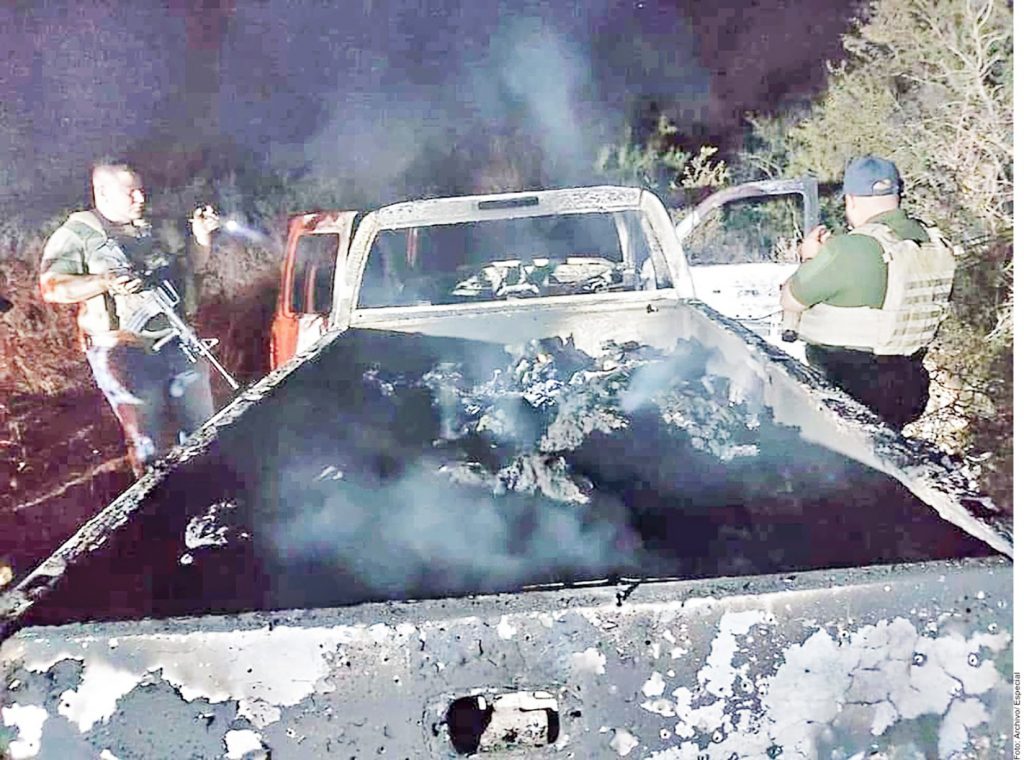 El Grupo de Operaciones Especiales (Gopes) y al cual se le atribuye la masacre de 19 migrantes en Tamaulipas, México, (entre ellos 14 guatemaltecos)  opera al servicio de Francisco Javier García Cabeza de Vaca, gobernador de ese estado, a quien autoridades mexicanas vinculan con el narcotráfico y lavado de dinero, según una investigación de InSight Crime.El Gopes es una fuerza de reacción equipada con armas de alto calibre para combatir a los grupos del crimen organizado, sin embargo, sus integrantes son los mismos que integraron el Centro de Análisis, Información y Estudios de Tamaulipas (CAIET) que fueron señalados de ejecuciones extrajudiciales, según la investigación.De acuerdo con lo que la Fiscalía General de México dijo a la agencia, el Gopes depende directamente de García Cabeza de Vaca, quien es investigado por tener vínculos con el Cartel del Golfo.Al asumir el cargo, García Cabeza de Vaca se propuso mejorar la cooperación entre Estados Unidos y México en cuestiones de seguridad fronteriza.AbusosEl Gopes se conformó en sustitución del CAIET, después de que sus oficiales fueran acusados de desapariciones forzadas y ejecuciones extrajudiciales en 2019 y señalados por la Administración de Control de Drogas de Estados Unidos (DEA) por sus presuntos abusos.El 8 de febrero de este año, la Fiscalía General de la Nación en Tamaulipas anunció que había pruebas suficientes en contra de 12 miembros del Gopes, para acusarlos de la masacre de los 19 migrantes en Tamaulipas.Según InSight Crime, la muerte de los migrantes guatemaltecos y mexicanos no es el único caso que se le atribuye al Gopes. El 6 de enero último un grupo de al menos 25 familias que reside en Ciudad Mier, Tamaulipas, los acusó de torturar y desaparecer a cuatro miembros de su comunidad.El 13 de enero pasado, la congresista mexicana Olga Juliana Elizondo instó a la Fiscalía General del Estado de Tamaulipas y a la Secretaría de Seguridad Pública a “investigar y sancionar las violaciones de derechos humanos cometidas por el Gopes.Señalan al CAIETDe acuerdo con las investigaciones de InSight Crime, en enero de 2019, antes que se conformara el Gopes y poco después de un ejercicio de entrenamiento en Texas, EE. UU.,  videos de cámaras de vigilancia y de teléfonos celulares develaron a varios oficiales del CAIET en el momento que secuestran a siete miembros de una familia en Díaz Ordaz, al sur de la frontera entre Estados Unidos y México en Tamaulipas. En los videos se observa a la familia que es forzada a salir de su casa para abordar un vehículo.Ese mismo mes, la oficina de campo de la DEA en Phoenix, EE. UU. hizo circular un boletín sobre el CAIET en el cual se decía que el grupo realizaba operativos en vehículos oficiales, en los que “detenían a personas que permanecen desaparecidas o que fueron entregadas a grupos del crimen organizado”.En la investigación de InSight Crime se devela que la unidad nuevamente se vio envuelta en una controversia más tarde ese año. A principios de septiembre de 2019, integrantes del CAIET fueron acusados de secuestrar y golpear a ocho personas en Nuevo Laredo,  México, y a quienes obligaron a disfrazarse de sicarios para ejecutarlas y poner armas en sus manos para montar un tiroteo.Capacitaciones a oficialesEn un informe de labores al que tuvo acceso InSight Crime, se devela que García Cabeza de Vaca mostró que, entre agosto de 2017 y julio de 2018, nueve policías estatales del CAIET recibieron capacitación técnica junto con funcionarios del estado de Texas, así como miembros de varias agencias de seguridad de Estados Unidos, incluida la Federal Oficina de Investigaciones (FBI) y Aduanas y Protección Fronteriza (CBP).Las capacitaciones se dieron después que funcionarios y autoridades estadounidenses y civiles mexicanas señalaran a la unidad por violaciones de derechos humanos.Pese a los señalamientos en contra de la CAIET, los oficiales también participaron en un entrenamiento táctico junto con las fuerzas del orden locales de Texas en 2019, según muestran los videos e informes oficiales del gobierno proporcionados a los investigadores de la agencia.De acuerdo con un funcionario del Departamento de Estado, tres de los 12 oficiales de Gopes arrestados por la masacre de los migrantes recibieron habilidades básicas y entrenamiento de primera línea de la Oficina de Asuntos Internacionales de Narcóticos y Aplicación de la Ley (INL).Esperan repatriaciónLos 14 migrantes guatemaltecos salieron de Comitancillo, San Marcos, el 13 de enero último con destino a Estados Unidos, sin embargo, sus familiares indicaron que días después la persona o el coyote que los guiaba les aseguró que tuvieron un accidente de tránsito y sus parientes fallecieron.Los cuerpos fueron hallados carbonizados en dos vehículos la noche del 23 de enero en Santa Anita Camargo, Tamaulipas, México. Los connacionales fueron identificados como Édgar López y López, Adán Coronado Marroquín, Marvin Alberto Tomás Tomás, Élfego Roberto Miranda Díaz, Osmar Neftalí Miranda Baltazar, Robelson Elías Tomás Isidro, Anderson Marco Antulio Pablo, Rivaldo Danilo Jiménez Ramírez e Iván Gudiel Pablo Tomás.INM, ¿el nuevo "cártel" que extorsiona a migrantes centroamericanos?Para activistas, el hallazgo de 19 cadáveres de migrantes en una camioneta que debía estar bajo custodia del Instituto Nacional de Migración (INM) confirma que esa dependencia es el nuevo “cártel” que extorsiona a los migrantes centroamericanos y está coludida con los "coyotes"https://www.proceso.com.mx/nacional/estados/2021/2/9/inm-el-nuevo-cartel-que-extorsiona-migrantes-centroamericanos-257965.htmlPor Juan Alberto Cedillomartes, 9 de febrero de 2021MONTERREY, NL (apro).- La tarde del 6 de diciembre de 2020, la “Policía de Proximidad” de Escobedo, municipio que forma parte de la zona metropolitana de esta capital, acudió --por un reporte que alertaba sobre “vecinos ruidosos”-- a una pequeña vivienda de un piso ubicada en la esquina de la calle Unidad Comercial número 335 y Unidad Americana de la colonia Fomerrey La Unidad, barrio localizado en los límites al norte de la metrópoli.En ese domicilio la policía observó estacionada una camioneta Pick Up negra y otra que arribó con un grupo de personas a bordo.Quienes se encontraban en la vivienda y las personas que llegaron en el vehículo marca Toyota modelo Sequoia 2008, con placas de Nuevo León, eran centroamericanos.Al ser interrogados por la policía no pudieron acreditar su estancia legal en el país, así que los efectivos reportaron a las autoridades del Instituto Nacional de Migración (INM) la detención de 66 migrantes de origen guatemalteco“Debido a que los detenidos eran migrantes, se le avisó al Instituto Nacional de Migración y remitimos a los detenidos y la camioneta Toyota al personal de Migración”, explicó en entrevista con Proceso Hermenegildo Lara, secretario de Seguridad del municipio de Escobedo.El general retirado aseguró que cuentan con todos los documentos que acreditan que su corporación entregó la camioneta modelo Toyota al INM.“Estamos confiados en ese sentido. La camioneta negra fue remitida a un corralón de la policía de Escobedo y ahí debe estar, eso espero”, precisó el funcionario.Semanas después de que el vehículo Toyota supuestamente quedó asegurado por personal del INM, apareció incendiado en una brecha del ejido Santa Anita del municipio de Camargo, Tamaulipas, el pasado 22 de enero, junto con inmigrantes guatemaltecos y dos mexicanos, todos con el tiro de gracia e incinerados.Un comunicado de la Fiscalía de Tamaulipas precisó: “Respecto a las investigaciones de los hechos acontecidos el pasado 22 de enero en el ejido Santa Anita, municipio de Camargo, estableciéndose en principio que son dos los vehículos automotor consumidos por el fuego, en uno de los cuales se encontraron 19 restos humanos.“Las unidades motrices localizadas en el lugar del hecho, kilómetro 25 + 700 de la brecha conocida como Santa Anita o Rancho Piedra, son una camioneta Toyota modelo Sequoia, 2008, con placas de circulación del estado de Nuevo León, y una Chevrolet Silverado, pick up, cabina y media, así como tres armas largas, dos del calibre .223 mm, una del 7.62×39 mm, y 11 casquillos, de los cuales nueve son del calibre .223mm y dos del 7.62×39 mm”.La aparición de la camioneta “asegurada” en un nuevo hecho violento confirma las denuncias de activistas y defensores de derechos humanos donde se ha señalado que el INM es el nuevo “cártel” que extorsiona a los migrantes centroamericanos, y que sus miembros trabajan estrechamente con los “coyotes”. Incluso ocho funcionarios del Instituto Nacional de Migración ya fueron separados de su cargo por ese delito.Además, se coordinan con la Guardia Nacional y las policías locales para desviar a los inmigrantes que intentan arribar a la frontera con Estados Unidos hacia las rutas que ellos controlan, para extorsionarlos, secuestrarlos y en los casos más extremos desaparecerlos, según las denuncias.Disputándose los dólares“Incluso con la propagación del covid-19, los traficantes de personas continúan con descarados intentos en su actividad sin tener en cuenta las vidas que ponen en peligro, ni la salud de los ciudadanos de nuestra gran nación. Los agentes de la Patrulla Fronteriza de Estados Unidos del sector del Valle del Río Grande continuarán salvaguardando a la nación y la comunidad contra estos elementos criminales”, señaló la Border Patrol en el último comunicado que envió a finales del año pasado a los medios de comunicación.Y el nuevo éxodo de centroamericanos, que inició a finales de 2020, está provocando que los “coyotes”, bandas del crimen organizado, funcionarios del INM, así como las fuerzas de seguridad local y federal se disputen los miles de dólares que aportan las familias de Estados Unidos a sus parientes y que los migrantes van repartiendo en su trayecto rumbo al “sueño americano”.Alberto Xicoténcatl, director del refugio para migrantes en Saltillo, el más grande del país, confirmó en entrevista con Proceso que la migración desde Centroamérica no se redujo con la pandemia, al contrario, sostuvo, recientemente se duplicó respecto a otros años.“Pensamos que con la pandemia la migración se iba a reducir, siempre en temporada de frío baja, pero ahora no sucedió, ha crecido mucho, al menos un 50%”.Mencionó que los huracanes que azotaron Centroamérica la temporada pasada provocaron un incremento en la pobreza y, como consecuencia, aumentó el éxodo de hombres y mujeres hacia la frontera con Estados Unidos.De igual manera, mencionó que 95% de los migrantes que arriban a Saltillo son de origen hondureño, le siguen guatemaltecos y al final los salvadoreños.Xicoténcatl enfatizó que en su éxodo los migrantes ya no usan el ferrocarril como su principal medio para llegar a la frontera norte de México, “ahora prefieren los autobuses de pasajeros y es ahí donde miembros del Instituto Nacional de Migración y la Guardia Nacional los extorsionan”.Los migrantes --subrayó-- cuentan y reportan que los funcionarios del INM les piden recursos económicos para dejarlos continuar con su viaje. “Por lo regular no es una cantidad fuerte”.Esa situación se repite en los distintos retenes en donde los interceptan, ya que existen filtros del INM o la Guardia Nacional en varios estados de la República Mexicana.No obstante, a los centroamericanos no les interesa interponer una denuncia, debido a que su prioridad es abandonar el país, y esas extorsiones ni siquiera aparecen en los delitos que se reportan en México.“Las extorsiones a los migrantes siempre han ocurrido en el pasado y ahora se mantienen con el gobierno de Andrés Manuel López Obrador”, afirmó Xicoténcatl.El director del refugio de Saltillo enfatizó que ahora los centroamericanos no son víctimas sólo del crimen organizado, sino que a éste se han sumado la Guardia Nacional, el INM y las policías locales, que en ocasiones se encargan de cobrar las extorsiones, y si no pueden pagar, los desaparecen.En el caso de las 19 personas asesinadas en Camargo, las investigaciones arrojaron que 12 policías estatales participaron en la masacre. Fuentes de la Secretaría de Seguridad de Tamaulipas comentaron que esos efectivos de fuerzas especiales en realidad trabajaban para uno de los dos cárteles que controlan el estado, y que mataron a los migrantes porque no pagaron la “cuota” o para arruinar el negocio al grupo rival.Contra el INM, 1,044 quejas por violación a derechos humanos en el año 2020En la última década, el INM se ha mantenido entre las cinco principales instituciones señaladas ante la CNDH por actos violatorios de derechos humanos en el país.Maritza Pérez11 de febrero de 2021, 21:43https://www.eleconomista.com.mx/politica/Contra-el-INM-1044-quejas-por-violacion-a-derechos-humanos-20210211-0134.htmlEn la última década, el Instituto Nacional de Migración (INM) se ha mantenido entre las cinco principales instituciones señaladas ante la CNDH por actos violatorios de derechos humanos en el país.El año pasado, la Comisión Nacional de los Derechos Humanos (CNDH) registró 3,977 expedientes de queja en materia de violaciones a derechos humanos de las personas en situación de migración, de éstos, 1,044 (26.2%) fueron acusaciones directas contra el INM.Mientras que, en el mismo periodo, dicho Instituto fue acreedor a seis recomendaciones emitidas por el órgano garante, la gran mayoría enmarcadas por la pandemia de coronavirus. De 2009 a la fecha, el INM ha recibido al menos 34 recomendaciones.Entre las recomendaciones emitidas por la CNDH destaca los señalamientos por la muerte de un migrante guatemalteco en la estación migratoria en Tenosique, Tabasco; violaciones al trato digno, integridad personal y a la protección de la salud de las personas en contexto de migración internacional alojadas en la citada estación. Así como el caso de violaciones a los derechos humanos, a la integridad y seguridad personal, a la vida, al acceso a la justicia y a la verdad, en agravio de una persona en contexto de migración que perdió la vida en la estación migratoria en Tapachula, Chiapas.Aunado a los señalamientos provocados por las violaciones a los derechos humanos a la seguridad jurídica, a la integridad personal y al principio del interés superior de la niñez y adolescencia, tras dos operativos migratorios en los municipios de Suchiate y Frontera Hidalgo, Chiapas.Asimismo, ante las medidas de contingencia contra el Covid-19 impuestas en varios países como lo fueron el cierre de fronteras, la CNDH manifestó en dos ocasiones su preocupación por el aumento de personas en contexto de migración alojadas en estaciones migratorias y estancias provisionales del INM, por lo que llamó a este Instituto y a la Secretaría de Relaciones Exteriores (SRE) para gestionar acuerdos internacionales para repatriar a los extranjeros varados en territorio mexicano, con garantías a sus derechos.Sin embargo, pese a los exhortos, durante todo 2020 la CNDH recabó al menos 558 quejas por posibles violaciones a los derechos de los migrantes, ello tras realizar 1,017 visitas a estaciones migratorias en las que se atendieron a 75,101 personas.En su mayoría, dichas diligencias estuvieron enfocadas en buscar que se proporcione a las personas migrantes servicios como atención médica, psicológica, información sobre su situación jurídica migratoria, derecho al debido proceso migratorio, alimentación, enseres básicos de limpieza y aseo personal, colchonetas limpias y acceso a comunicaciones telefónicas.Deportaciones, en niveles de Trump, advierte AMLOEl presidente Andrés Manuel López Obrador exhortó a los migrantes que buscan llegar a Estados Unidos a que no se dejen engañar por los traficantes de personas, ya que reconoció que llevará tiempo un cambio en la política migratoria de aquel país, por lo que siguen las deportaciones.“No es que ya todos pueden ir a Estados Unidos y van a ser regularizados, que todavía no hay una definición en lo concreto (...) Y decirles incluso que continúan las deportaciones como se daban en el gobierno anterior, en el mismo número, porque no se puede, hay que entenderlo, modificar la política migratoria de un día para otro”, dijo.En su conferencia de prensa, el mandatario también advirtió que no es lo mismo la frontera sur que la norte de México, ya que en los límites con Estados Unidos hay enfrentamientos y luchas de poder entre cárteles, lo que pone en peligro a la población y a los mismos migrantes.“Hacer un llamado a nuestros hermanos migrantes centroamericanos, porque los traficantes de personas, los llamados ‘polleros’, engañan mucho, por ejemplo, ahora que hay una política migratoria que va a regularizar la situación de los migrantes en Estados Unidos, se piensa que ya están las puertas abiertas y de inmediato el gobierno del presidente (Joe) Biden va a regularizar a todos los migrantes (pero no es así)”, comentó el presidente mexicano.López Obrador enfatizó que los lamentables antecedentes que se tienen es que los migrantes corren más peligro en los estados de la frontera norte, en particular en Tamaulipas, ello pese a una constante vigilancia del Ejército.Al tiempo que calificó como grave y lamentable el caso de los migrantes asesinados en Camargo, Tamaulipas, aunque añadió que ya hay detenidos y funcionarios cesados.“Es muy conflictiva esa frontera donde sucedieron estos hechos, no fue muy cercano a la frontera, fue más limítrofe con Nuevo León, pero toda esa región está muy violentada, incluso se habla que es como un territorio en disputa permanente entre dos bandas”, dijo López Obrador.Por otro lado, argumentó que la decisión de fortalecer la frontera sur para controlar el fenómeno migratorio siempre estuvo pensada en proteger a los migrantes ya que, mencionó, no es lo mismo que estén los migrantes en albergues del sur que se internen al norte del país.“Necesitamos cuidarlos, protegerlos. Si se introducen, se dispersan, no tenemos vigilancia, protección y caen en manos de la delincuencia organizada, corren peligro (...) cuidamos a los migrantes, no se auspicia la violación de los derechos humanos”, sostuvo.El presidente aseveró que Biden le ha informado que llevará tiempo definir y ordenar una nueva política migratoria, mientras que nuestro país le ha propuesto ayudar con inversiones a Guatemala, Honduras, El Salvador, y al sur de México.“Se tiene que ir buscando la forma de que haya opciones, alternativas de trabajo”, subrayó el Ejecutivo federal.Disminución de 52%, en retención de migrantesEl año pasado, a causa del Covid-19, México registró una disminución de 52.3% en la retención de migrantes. La gran mayoría de las personas que llegaron, incluidos menores de edad, eran provenientes de países centroamericanos.Según cifras de la Secretaría de Gobernación (Segob), de enero a diciembre del 2020 se registraron 87,260 eventos de presentación de migrantes ante el Instituto Nacional de Migración (INM); 52.3% menos que los contabilizados en el 2019, cuando la cifra llegó a 182,940 eventos.Los principales países de origen de los migrantes fueron Honduras, Guatemala y El Salvador.Los 87,260 eventos de presentación ante el INM agruparon a 53,891 personas migrantes, entre ellos 7,043 menores de edad.La diferencia entre los eventos y el número de personas, cabe mencionar, se da porque hay casos en los que un mismo migrante es retornado a su lugar de origen en más de una ocasión.Los datos de la Unidad de Política Migratoria, Registro e Identidad de Personas, que se basan en información registrada en las estaciones migratorias, oficinas centrales y locales del INM, detallan que durante el año pasado 2,789 migrantes fueron devueltos por deportación y 51,102 por retorno asistido; de este último rubro, 7,043 casos fueron menores de edad.Además se indicó que, de los retenidos, al menos 3,783 presentaron una solicitud de refugio.Por otro lado, se explicó que entre las acciones de protección a migrantes realizadas por autoridades mexicanas se encuentran 2,285 rescates de migrantes.Repatriaciones de mexicanosDurante 2020 se registró que 184,423 mexicanos fueron deportados de Estados Unidos, 12.6% menos que los repatriados durante el mismo periodo del 2019, cuando 211,241 connacionales fueron retornados a nuestro país.Los datos de Segob indican que, de enero a diciembre del 2020, 167,257 hombres y 17,166 mujeres fueron devueltos desde el país vecino. Del total, 12,549 eran niños y niñas mexicanas.Mientras que, durante el mismo periodo, en Estados Unidos fueron detenidos 547,677 migrantes, de los cuales 362,157 (66.1%) eran mexicanos, según cifras de la Oficina de Aduanas y Protección Fronteriza de los Estados Unidos (CBP, por su sigla en inglés).El 21 de marzo del 2020, el entonces presidente Donald Trump ordenó endurecer las reglas para la entrada de migrantes por considerar riesgos en salud ante la pandemia.Reforma a redes, “sin línea presidencial”El coordinador de Morena en el Senado, Ricardo Monreal Ávila, afirmó que el presidente Andrés Manuel López Obrador “nunca” le ha dado línea y que mantiene su interés en presentar su propuesta para regular las redes sociales.“Sin ningún apasionamiento, sin ningún dogmatismo, vamos a atender lo que la gente quiera”, dijo Monreal, y que por eso esperará para formalizar su iniciativa de reformas a la Ley Federal de Telecomunicaciones.A pregunta específica sobre si el presidente le da línea, respondió:“Nunca, nunca. Si me hubiera dado línea, iríamos juntos en todo lo que dijéramos. No. Él es muy autónomo y yo soy muy autónomo”. (Con información de Rolando Ramos)maritza.perez@eleconomista.mx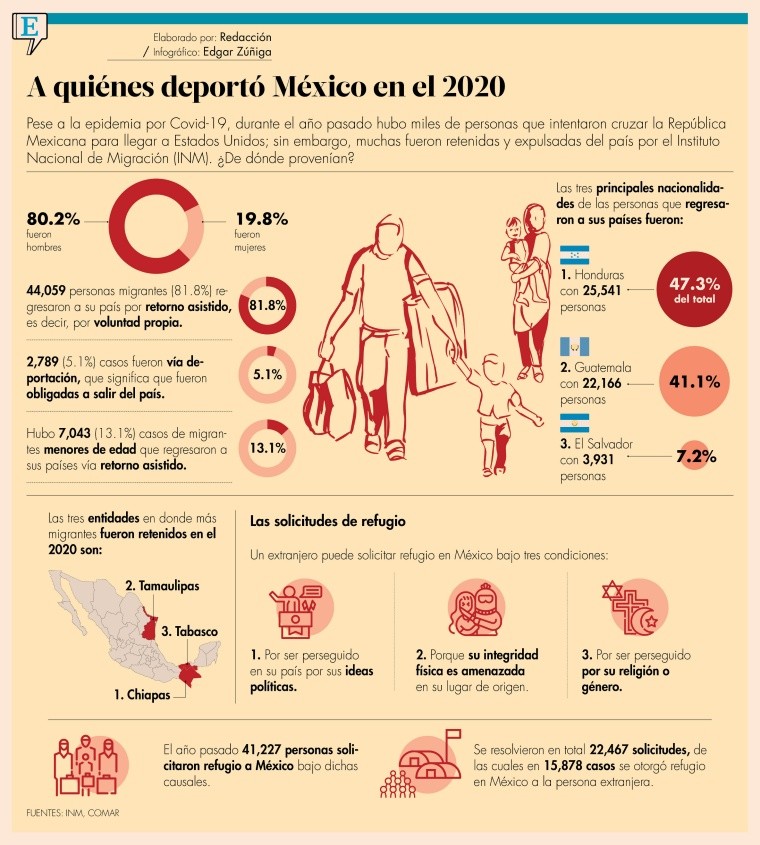 Jorge Durand: Masacre y tráfico de personasJorge Durand Tiempo de lectura: 4 min. Periódico La Jornada
domingo 14 de febrero de 2021 , p. 12https://www.jornada.com.mx/notas/2021/02/14/politica/masacre-y-trafico-de-personas/Tamaulipas vuelve a convertirse en el escenario de una masacre de migrantes. Y todavía no podemos olvidar a los 72 latinoamericanos masacrados en octubre de 2010, durante el gobierno de Felipe Calderón, precisamente cuando México presidía el Foro Global de Migración y Desarrollo y defendía a los migrantes a escala internacional.Hoy se vuelve a repetir la escena, con 19 personas masacradas, 17 migrantes guatemaltecos y dos traficantes mexicanos. Han pasado 20 años y seguimos en las mismas. Lo que hay que reconocer es un cambio de actitud en el gobierno federal, por realizar una investigación expedita, en identificar los cuerpos y procesar a 12 policías de Tamaulipas involucrados en el caso, además de ocho funcionarios del Instituto Nacional de Migración (INM) relacionados con la liberación de una de las camionetas incendiadas, que debería estar resguardada y no haberse entregado al propietario, que a la postre fue considerado como traficante de personas.La masacre de Camargo es una cuenta más del rosario de agresiones, violaciones e impunidades que sufren los migrantes que transitan por México. El 21 de enero, en una garita de Veracruz, se rescataron a 128 migrantes centroamericanos que iban hacinados y deshidratados en la caja de un tráiler. El 3 de febrero, se liberó a 49 expatriados de una casa de seguridad en Reynosa, Tamaulipas, que proferían gritos de auxilio, entre ellos ocho jóvenes mexicanos y 41 centroamericanos. Allí se incautó la camioneta Toyota que apareció en Camargo, con la gente masacrada.Tres actos que están concatenados y que no son casualidad. Hoy en día, el tráfico masivo de migrantes se hace en tráiler, hasta casas de seguridad en la frontera donde los detienen y extorsionan para dejarlos libres. Fue el caso anteriormente reseñado, los traficantes amenazaron con entregarlos a otro grupo de delincuentes porque se negaron a la extorsión y prefirieron pedir auxilio a gritos y entregarse, porque muy posiblemente los iban a matar, como ocurrió en tierras tamaulipecas.Es posible, que en el caso de Camargo la extorsión haya sido de los propios policías, porque asesinaron también a dos mexicanos en ese incidente, que fueron identificados como traficantes de personas. La policía compite con los traficantes en este negocio.Y uno se pregunta ¿qué pasó con el tráiler, qué ocurrió con la casa de seguridad, qué pasó con la camioneta incautada, devuelta a su dueño por los funcionarios del INM? Una forma de combatir el tráfico de personas es precisamente la ley de extinción de dominio donde, “se pierden los derechos que tenga una persona en relación a los bienes cuya legítima procedencia no pueda acreditarse y que sean objeto o producto de ilícitos, como delincuencia organizada, secuestro…”.Otra forma de lidiar con el tráfico de migrantes y el crimen organizado son las transferencias que aparecen en las estadísticas como remesas. Los migrantes utilizan ese sistema para no llevar todo el dinero en el camino y van pidiendo éste a sus familiares a medida que avanzan en el camino. Hace décadas que se ha exigido una investigación a fondo sobre las extorsiones que utilizan el sistema de transferencias bancarias. Simplemente, habría que preguntarles a los centroamericanos y también a los mexicanos, que fueron extorsionados, que entreguen los datos de la transferencia y exigir a agencias como Western Union, Elektra y otras que proporcionen la información. Muchos cobros deben ser recurrentes y posibles de investigar.Hasta el momento los casos que conocemos de abuso y tráfico de migrantes son resultado de la casualidad o porque éstos hacen la denuncia y avisan a las autoridades. No hay investigación, menos aún prevención. Sólo se reacciona ante situaciones extremas como la ocurrida en Camargo.En cualquier operativo de inteligencia sería muy fácil infiltrarse y descubrir el modus operandi de los traficantes, sus casas de seguridad, los hoteles con los que están coludidos, las autoridades que son sobornadas, las modalidades de extorsión y los cobros que utilizan.Se requiere de un grupo policial especializado en el combate a la trata y el tráfico de migrantes. Y en esa línea se requiere que el tema migratorio vuelva otra vez a donde debe estar, en la Secretaría de Gobernación y no en Relaciones Exteriores.La Secretaría de Gobernación tiene las facultades y los medios para perseguir a la delincuencia organizada que trafica con personas y a los funcionarios corruptos y coludidos que los apoyan.Ana Lorena Delgadillo: Masacre de Camargo: el recordatorio y la impunidadA pesar de que la masacre de Camargo encierra temas estructurales para nuestro país como la impunidad, la corrupción, el tráfico y la extorsión de las personas migrantes, en estos momentos a las autoridades -tanto de México como de Guatemala- les preocupa más apagar el fuego mediático.https://www.proceso.com.mx/opinion/2021/2/10/masacre-de-camargo-el-recordatorio-la-impunidad-257974.htmlOPINIÓNPor Ana Lorena Delgadillo Pérez *miércoles, 10 de febrero de 2021CIUDAD DE MÉXICO (apro).- Los recientes hechos ocurridos en Camargo, Tamaulipas, son un recordatorio imposible de ignorar: hasta ahora, no se han logrado desarticular las redes del crimen organizado -estatal y no estatal- que se beneficia del tráfico, asesinato, secuestro y desaparición de personas migrantes. Es claro el involucramiento de los diferentes niveles del Estado mexicano en estos hechos, con la participación de 12 policías del grupo de élite de la policía estatal de Tamaulipas en la masacre, y el hallazgo de una camioneta que anteriormente había sido retenida por el Instituto Nacional de Migración, en un operativo en una casa de seguridad donde había migrantes.A pesar de que la masacre de Camargo encierra temas estructurales para nuestro país como la impunidad, la corrupción, el tráfico y la extorsión de las personas migrantes, en estos momentos a las autoridades -tanto de México como de Guatemala- les preocupa más apagar el fuego mediático que buscar soluciones de fondo.  Este caso muestra complicidades y responsabilidades concretas que no han sido asumidas, ni por los gobiernos del pasado, ni los del presente: no se han depurado las policías estatales ni municipales en México; tampoco se ha querido depurar al Instituto Nacional de Migración. A esto se suma la falta de interés genuino de que las fiscalías funcionen e investiguen los delitos cometidos contra la población migrante.Camargo es el recordatorio de arbitrariedades, irregularidades y violaciones a derechos humanos aún no resueltas en 4 masacres anteriores: entregas erróneas de cuerpos en la masacre de los 72 migrantes de 2010 y entregas de restos sin ningún tipo de información científica, donde hasta la fecha familias dudan que los restos recibidos sean de sus familiares y donde no se ha logrado por parte de FGR, SEGOB ni Relaciones Exteriores, un acuerdo con Guatemala para terminar con el dolor y la incertidumbre de estas familias.Camargo nos recuerda el peligro latente de la desaparición y confusión administrativa de restos, que pasaron de fosas clandestinas a fosas comunes en  la masacre de Tamaulipas 2, donde se localizaron al menos 195 restos en abril de 2011; Camargo nos recuerda el horror de haber visto, incluso por medio de un video grabado, que alguien arrojaba restos cercenados, 49 torsos, en una carretera de Cadereyta en Mayo de 2012; Camargo nos recuerda el silencio del hallazgo de 16 restos -entre ellos al menos 13 migrantes- en Güemez, Tamaulipas en el año 2015, masacre que pocos conocen y cuyas circunstancias dejan la duda permanente del involucramiento de agentes del Estado. Pensamos que ya no habría más, rogábamos por no volver a vivir estas historias de terror, en las que es tan difícil entender cómo puede ser tan despreciable para alguien, la vida de las personas.La tragedia por la que atraviesa la población migrante en México no es responsabilidad sólo de este gobierno; la maquinara homicida, de violencia e impunidad contra la población migrante en tránsito, se construyó desde los gobiernos de Calderón y de Peña Nieto. Andrés Manuel la permite y la continúa. Ni en el Ejecutivo, ni en la Fiscalía General ni en el INM existe un interés real para terminar con la corrupción y con la red de complicidades que lleva a estas masacres, simplemente dejan que pase, como lo hicieron gobiernos anteriores.¿Quién se acuerda de los 22 migrantes que fueron bajados de un bus en febrero de 2019? ¿Quién sabe si aparecieron, si hubo investigación y quiénes eran esos hombres encapuchados que los bajaron? Frente a estos hechos, la Fundación para la Justicia presentó una denuncia ante el entonces Subprocurador de Procedimientos Penales y Amparo de la FGR, Roberto Ochoa Romero, sosteniendo además reuniones para señalar la importancia de que se permitiera la coadyuvancia, sin que hubiera una respuesta de la institución. Caso mediático que quedó en el olvido. Eran migrantes.Mientras las personas migrantes sigan representando una ganancia para los grupos criminales y para los servidores públicos coludidos, mientras no se ataque y se combata este beneficio económico, estos hechos seguirán ocurriendo.La grave impunidad que rodea toda la violencia contra la población migrante, incluyendo la documentada contra la población bajo el programa “Quédate en México”, ocurre porque se niegan, ocultan o minimizan los hechos; ocurre porque se mantiene una maquinaria mortal integrada por muchas complicidades.La reciente publicación de Animal Político sobre Tortura, asesinatos, violaciones: lo que la CNDH ha ocultado sobre secuestros a migrantes en 2019 y 2020, habla de información oculta en dicha institución sobre graves violaciones a los derechos humanos contra las personas migrantes; recuerda los informes de 2009 y 2011 con cerca de 20,000 casos de secuestros de migrantes documentados, donde ya se hablaban de la complicidad y participación de agentes municipales, estatales, federales y del Instituto Nacional de Migración, en secuestros, desapariciones y extorsiones.Frente a estos hechos, uno esperaría que todos los involucrados den una explicación clara y que existan acciones contundentes que pongan fin a estas atrocidades. No es suficiente que frente a los hechos de la masacre de Camargo la SEGOB emita un comunicado diciendo que ha cesado a quienes estuvieron involucrados en la retención de la camioneta encontrada incinerada: la red criminal de tráfico y trata de personas al interior del INM es mucho más grande que esas 8 personas cesadas. No es suficiente que se vincule a proceso a 12 policías de Tamaulipas, sin que se investigue a fondo la cadena de mando y de complicidades estatales y federales. No queremos un linchamiento en CNDH sobre quién o cómo se filtró la información de secuestros, violaciones, homicidios y extorsiones a personas migrantes ocurridas en 2019 y 2020; queremos, necesitamos que se haga una investigación a fondo y una recomendación general, sobre la violencia cometida contra la población migrante y la impunidad que existe alrededor en los últimos años.A pesar de que la Secretaria de Gobernación ha anunciado que existe toda la colaboración del gobierno en la masacre de Camargo, la Fiscalía General de la República ha negado investigarlos a raíz de la presentación de una denuncia hecha por diversas organizaciones de la sociedad civil -entre ellas la Fundación para la Justicia- casas de migrantes y comités de familiares de personas desaparecidas. A menos de 24 horas de haber hecho la petición, el titular de la Unidad de Migrantes de dicha institución señaló que la competencia era local por tratarse de homicidio y que no veían que hubiera competencia federal. No será la primera vez que la FGR niegue investigar algunos de los casos que más le duelen al país y a la región.Una violencia tan cruel, tan permanente, tan histórica y tan impune en nuestro país contra las personas migrantes, sólo se mantiene con la complicidad de muchos, con su silencio, con su falta de compromiso y con la negación de los hechos. No es solamente un actor, una institución o un gobierno: es un sistema impune.* Directora Ejecutiva en la Fundación para la Justicia y el Estado Democrático de DerechoAcuerdan México y Guatemala repatriación de ejecutados en CamargoMartín Sánchez Treviño, corresponsal Tiempo de lectura: 2 min.El pasado 22 de enero fueron hallados 19 cuerpos y vehículos calcinados en el poblado de Santa Anita, del municipio de Camargo, Tamaulipas. Foto Cuartoscuro / Archivohttps://www.jornada.com.mx/notas/2021/02/18/estados/acuerdan-mexico-y-guatemala-repatriacion-de-ejecutados-en-camargo/Ciudad Victoria, Tamps. Funcionarios de los gobiernos de Guatemala, México y Tamaulipas acordaron iniciar el proceso de repatriación de los 16 cuerpos de ciudadanos guatemaltecos que ya fueron identificados entre los 19 asesinados en el Poblado Santa Anita, municipio Camargo, así como mantener la cooperación y compromiso para investigar el caso hasta las últimas consecuencias.En un comunicado la Fiscalía de Tamaulipas informó que los funcionarios de las dos naciones acordaron mantener la cooperación para lograr la entrega de los cuerpos completos de forma digna, a sus familiares, y el Fiscal General de Justicia del Estado reafirmó su compromiso de llevar ante la justicia a todos aquellos que atenten contra el orden, la paz y la vida de las personas.Por su parte, el gobierno de Guatemala, por conducto de sus representantes, reconoció el trabajo de la Fiscalía General de Justicia en la captura y puesta a disposición ante la autoridad judicial de los posibles partícipes, así como la cooperación y continua comunicación con las autoridades estatales y federales de México.El informe indica que a fin de estrechar la cooperación y presentar los resultados de los avances en las investigaciones, y detallar el trabajo desarrollado por la masacre perpetrada el pasado 22 de enero en el poblado Santa Anita, se llevó a cabo la Cuarta Reunión del Mecanismo de Acompañamiento.Asistieron el secretario general de Gobierno, César Augusto Verástegui Ostos; el fiscal general de Justicia del Estado de Tamaulipas, doctor Irving Barrios Mojica; el embajador de Guatemala, Mario Búcaro Flores; el cónsul Mario González Bolaños y el vicecónsul Vinicio Ordoñez Gregorio, así como la subsecretaria de Legalidad y Servicios Gubernamentales, Gloria Elena Garza Jiménez.En la reunión, realizada por medio de plataformas digitales, también participaron el subsecretario de Derechos Humanos y Población de la Secretaría de Gobernación, Alejandro Encinas Rodríguez; Ricardo Mejía Berdeja, subsecretario de Seguridad Pública; Arabella Woolfolk, directora general de Asuntos Consulares y Migratorios del Ministerio de Relaciones Exteriores; Sonia Martínez de Palencia, directora general de Asuntos Jurídicos y Tratados Internacionales; Vilma Perdomo, jefa de la Fiscalía contra el Tráfico Ilícito de Migrantes; los fiscales Noel Cortés y Edwin Castillo, del Ministerio Público de Guatemala, y Francine Morales, del consulado de Guatemala en Monterrey.Gasto en cooperación con CA fue para centros de detención y trasladar migrantes: ASFEn 2019 la Estrategia de Cooperación Financiera con Centroamérica no destinó recursos para apoyo internacional. Auditoría detectó que dinero fue para centros de detención de migrantes.PorAlberto Pradilla@albertopradilla 22 de febrero, 2021La Estrategia de Cooperación Financiera con países de Mesoamérica y el Caribe no gastó en 2019 un solo peso en apoyo internacional. El comité técnico del Fideicomiso Fondo de Infraestructura para Países de Mesoamérica y el Caribe, también denominado Fondo México, aprobó un presupuesto de 1 mil 262 millones 589 mil pesos dividido en tres rubros: programas sociales en Honduras y El Salvador (1 mil 188 millones 444 mil pesos, el 94,1% de los recursos autorizados), obras de rehabilitación en estaciones migratorias y lo que se denominó “Apoyo para el traslado terrestre voluntario y gratuito de personas en territorio nacional”, que fue un plan para mover a solicitantes de asilo en EU devueltos a México a la frontera con Guatemala (74 millones 144 mil pesos entre estos dos últimos, el 5,9% de los recursos autorizados). Al final del año, únicamente se había gastado el dinero de los dos últimos paquetes ya que no se desembolsó un solo peso de los programas de ayuda. Además, las obras en estaciones migratorias, dos DIF y un albergue se pagaron “sin que hubiera validado y acreditado que los servicios contratados realmente se ejecutaron”, según la Auditoría Superior de la Federación. La estrategia de apoyo a Centroamérica, que existe desde 2011, con Felipe Calderón en la presidencia, experimentó un cambio de manos en 2019. El 25 de junio de aquel año pasó de la secretaría de Hacienda y Crédito Público a la secretaría de Relaciones Exteriores (SRE). Dos semanas antes, el 7 de junio, el canciller Marcelo Ebrard había firmado un acuerdo con el gobierno de Donald Trump por el que se comprometió a frenar la llegada de extranjeros a la frontera. A partir de ese momento, la Agencia Mexicana de Cooperación (Amexcid) es la que juega un papel clave en la estrategia de apoyo a Centroamérica, pensada en clave de control migratorio.El proyecto estrella fue replicar en Honduras y El Salvador los programas “Jóvenes construyendo el futuro” y “Sembrando Vida”. Según determinó la auditoría, la estrategia se puso en marcha a pesar de que ninguno de los proyectos planteados cumplía con los requisitos de operación del Fondo México, de donde debían tomarse los recursos económicos. “El Comité Técnico del FFIPMC autorizó apoyos financieros sin asegurar que cumplieran con los requisitos establecidos en las Reglas de Operación de FFIPMC, ya que aun cuando ninguna de las 11 fichas técnicas, presentadas en 2019, cumplió con el 100.0% de los requisitos, 7 (63.6%) fueron autorizadas”, dice la auditoría en sus observaciones hechas en la tercera entrega de la Cuenta Pública 2019. Si no se trata de una auditoría forense, las dependencias cuentan con un lapso de 30 días, desde que son notificadas, para aclarar y solventar las observaciones. De no hacerlo, la Auditoría procederá con la interposición de denuncias penales en contra de quien resulte responsable, según la Ley de Fiscalización y Rendición de Cuentas de la Federación.Según el análisis del órgano auditor, la SRE y Amexcid realizaron reuniones con sus contrapartes centroamericanas para establecer procesos y objetivos, aunque los gastos generados en estos encuentros, que incluyeron viajes a Honduras y Guatemala, han permanecido opacos. Además, “la Amexcid no proporcionó la documentación que permitiera acreditar los avances en todas las actividades establecidas en las fichas técnicas, ni sobre los mecanismos de control que la agencia tiene para documentar las actividades que realizó”. Según investigaciones de Animal Político, los fondos destinados a la extensión de estos programas quedaron congelados en el Banco del Bienestar durante 2019 y 2020, cuando la pandemia por COVID-19 paralizó las operaciones. Posteriormente, el Fondo México fue suprimido tras la orden presidencial de acabar con los fideicomisos, así que debería ser la secretaría de Hacienda la que continúe con los programas. En febrero de 2021 solo se había desplegado el 6% de lo previsto, con poco más de 2 mil beneficiarios de los 40 mil previstos en un inicio. Los programas “Rehabilitación de Estaciones Migratorias y Albergues” y “Apoyo para el traslado terrestre, voluntario y gratuito de personas en territorio nacional” fueron los únicos ejecutados, pero la ASF señala que no se dio explicación alguna sobre cómo se habían determinado prioridades y objetivos. Mediante el procedimiento de adjudicación directa, Amexcid contrató servicios para la rehabilitación y mantenimiento de 10 estaciones migratorias: Acayucan, Iztapalapa, Mexicali, Tijuana, Tenosique, Ceibo, Siglo XXI- Tapachula, Hermosillo, Torreón y Saltillo, así como para los DIF Tenosique y Tapachula y para el Albergue Viva México, localizados en los estados de Veracruz, Ciudad de México, Baja California Tabasco, Chiapas, Sonora y Coahuila, respectivamente. Según la ASF, con fecha del 26 de diciembre de 2019, “la Amexcid instruyó el pago correspondiente a los servicios prestados a las estaciones migratorias de Mexicali y Tijuana, aun cuando la emisión de la factura registró una fecha posterior a dicha instrucción”. Además, con fechas del 4, 6 y 24 de diciembre de 2019, se emitieron las facturas correspondientes a la prestación de servicios de las estaciones migratorias “Ceibo”, “DIF-Tenosique”, “Siglo XXI”, “DIF municipal-Tapachula”, “Saltillo” y “Torreón”, así como el albergue “Viva México”, “aun cuando no se había realizado el acta entrega recepción de los servicios de rehabilitación prestados”. Para las estaciones migratorias de “Hermosillo”, “Acayucan” y “Tenosique”, además de instruir el pago, éste fue efectuado sin contar con dicha acta.“La Amexcid instruyó al Banco del Bienestar, S.N.C., la realización de los pagos por la prestación de servicios de 7 estaciones migratorias, los 2 DIF y el Albergue “Viva México”, sin que hubiera validado y acreditado que los servicios contratados realmente se ejecutaron”, asegura la auditoría.El pago sin tener certeza de que se hubiese cumplido con las labores contratadas ser repite en el programa “Apoyo para el traslado terrestre, voluntario y gratuito de personas en territorio nacional”, sin contar con el acta de entrega recepción que validara que los servicios contratados se hubieran ejecutado. Según el informe, “se contrataron 66 servicios de traslado de migrantes en situación regular, con lo que se estimó una cobertura cercana a las 3,300 personas beneficiadas, pero en ninguno de los casos se acreditó la conclusión de los trabajos y, por lo tanto, se desconoce la población beneficiada”.La ASF no toma en cuenta la naturaleza de estos viajes, que tiene su relevancia. Según revelaciones de Animal Político en agosto de 2019, algunos de estos viajes sirvieron para trasladar solicitantes de asilo en EU expulsados por Matamoros y Nuevo Laredo, Tamaulipas, hasta la frontera con Guatemala, a más de 2 mil kilómetros de su cita con el juez. La SRE argumentó que querían poner a salvo a los extranjeros debido a las condiciones de inseguridad. Organizaciones civiles censuraron el programa y denunciaron un plan de “deportaciones encubiertas.  El informe de la auditoría permite ver que, al margen de medidas concretas de control migratorio, no existe estrategia de cooperación con Centroamérica. “Tampoco se realizó la evaluación anual a la Estrategia que permitiera valorar los resultados obtenidos, por lo que no se contó con elementos que permitieran acreditar los beneficios de los apoyos financieros otorgados, ni los avances en el cumplimiento de la finalidad de la Estrategia, para valorar su eficacia como instrumento para contribuir en el desarrollo económico, social e institucional de las regiones de Mesoamérica y el Caribe, así como en el fortalecimiento de las capacidades nacionales y la consolidación de relaciones sobre bases mutuamente provechosas, para coadyuvar, entre otros aspectos, en la reducción de la migración”, señala la auditoría.Lo que hacemos en Animal Político requiere de periodistas profesionales, trabajo en equipo, mantener diálogo con los lectores y algo muy importante: independencia. Tú puedes ayudarnos a seguir. Sé parte del equipo. Suscríbete a Animal Político, recibe beneficios y apoya el periodismo libre.Hay cinco testigos protegidos por la masacre en Tamaulipas, MéxicoVIVIANA MUTZ24 FEBRERO, 2021https://republica.gt/2021/02/24/hay-cinco-testigos-protegidos-por-la-masacre-en-tamaulipas-mexico/El presidente de Guatemala, Alejandro Giammattei, confirmó que en Estados Unidos se encuentran cinco testigos de la masacre ocurrida en Tamaulipas, México.El mandatario indicó que se trata de sobrevivientes del crimen de 19 personas, la mayoría migrantes del municipio de Comitancillo y otras regiones de San Marcos, Guatemala.Los testigos fueron ubicados en Estados Unidos mediante un “tratado humanitario” alcanzado con las autoridades de esa nación, añadió Giammattei.Con la versión de estos guatemaltecos se espera esclarecer el asesinato ocurrido en el municipio de Camargo. “Confío en que México oiga a los sobrevivientes y tome decisiones”, agregó.Asimismo, el presidente de Guatemala comentó que esperan que el caso esté en manos de la Policía Federal de la vecina nación y ello permita avanzar en las investigaciones.Por la matanza de migrantes guatemaltecos fueron capturados doce policías estatales y también se investiga a empleados del Instituto de Migración de México.Los sobrevivientes y testigosEl primer dato acerca de los sobrevivientes lo dio el alcalde del municipio de Comitancillo. Héctor López indicó que algunas personas que viajaban en el grupo se salvaron y llegaron a Estados Unidos.Según la versión del funcionario municipal, de Comitancillo y otras áreas habría salido un grupo de 30 personas el 12 de enero. Los familliares de las víctimas indicaron que iban en tres vehículos, pero uno registró un desperfecto y ello los habría salvado.“El grupo era grande, incluso hay un grupo que ya llegó. Uno de los vehículos se salvó porque tuvo problemas mecánimos. Los otros que avanzaron tuvieron el percance”, dijo en su momento el alcalde.Estos hechos habrían ocurrido la mañana del 22 de enero. Un día después el “coyote” llamó a parte de los parientes de las víctimas para contarles del asesinato.Una de las mujeres asesinadas llamó a sus familiares y les contó que fue víctima de ladrones. El 22 de enero, por la mañana, volvió a llamar para indicar que “estaban matando a sus compañeros”.Policías involucrados confiesan haber matado a los migrantes, pero niegan haberlos quemadoEl congresista guatemalteco Carlos Barreda dice que el avance de la investigación ha permitido determinar la responsabilidad de los uniformados en la matanza, tras una visita a Ciudad de México para conocer los detalles de la indagaciónLORENA ARROYOMéxico - 25 FEB 2021 - 12:29 GMT-6https://elpais.com/mexico/2021-02-25/los-policias-involucrados-en-la-masacre-de-tamaulipas-confiensan-haber-matado-a-los-migrantes-pero-niegan-haberlos-quemado.htmlLos 12 policías detenidos por el asesinato de al menos 15 guatemaltecos en la masacre de Tamaulipas confesaron haberlos matado, pero no haberlos desmembrado ni quemado, según ha podido saber un grupo de congresistas de Guatemala. Los parlamentarios están de visita en Ciudad de México, donde han participado en reuniones con las autoridades mexicanas para conocer el avance de las investigaciones de la matanza del 22 de enero en Camargo, en un camino rural cerca de la frontera con Estados Unidos en la que fallecieron 19 personas, la mayoría migrantes.“Lo que nos han explicado es que los policías ya han aceptado que ellos mataron a los migrantes. Lo que no han aceptado ellos es que los quemaron y que los desmembraron. Ese es un tema muy complicado porque están desmembrados y quemados. Es algo horrible. Esto aparentemente podrían haber sido ya grupos locales”, le dijo a EL PAÍS el diputado Carlos Barreda, jefe de la bancada del partido opositor Unidad Nacional de la Esperanza (UNE). A principios de febrero, la Fiscalía de Tamaulipas informó de que al menos 12 policías del grupo de élite GOPES estaban involucrados en la masacre. El titular de esa oficina dijo que los agentes estaban acusados de asesinato, abuso de autoridad y falsedad en sus informes, pero evitó dar detalles sobre el papel exacto que tuvieron en la matanza.Según las informaciones que han recibido estos días Barreda y sus colegas, la principal teoría es que hubo un enfrentamiento entre los coyotes que llevaban a los migrantes y ese cuerpo policial. “Aparentemente, en el área de Camargo, en Tamaulipas, hay una zona de distensión entre dos carteles”, el del Noreste y el del Golfo, explica. Citando las versiones que le han ofrecido, el diputado dice que es probable que los migrantes guatemaltecos se alejaran por algún motivo de ese lugar de paso y entraran en una zona más peligrosa donde se produjo una balacera.Ahora, el parlamentario está sorprendido tras conocer que los agentes estarán representados en el proceso penal por abogados privados, según sus informaciones. “No sé quién les está pagando la defensa cuando, si eran policías, lo más probable es que tuvieran una defensa pública”, ha dicho.Rostros de los migrantes asesinados en Tamaulipas.CORTESÍA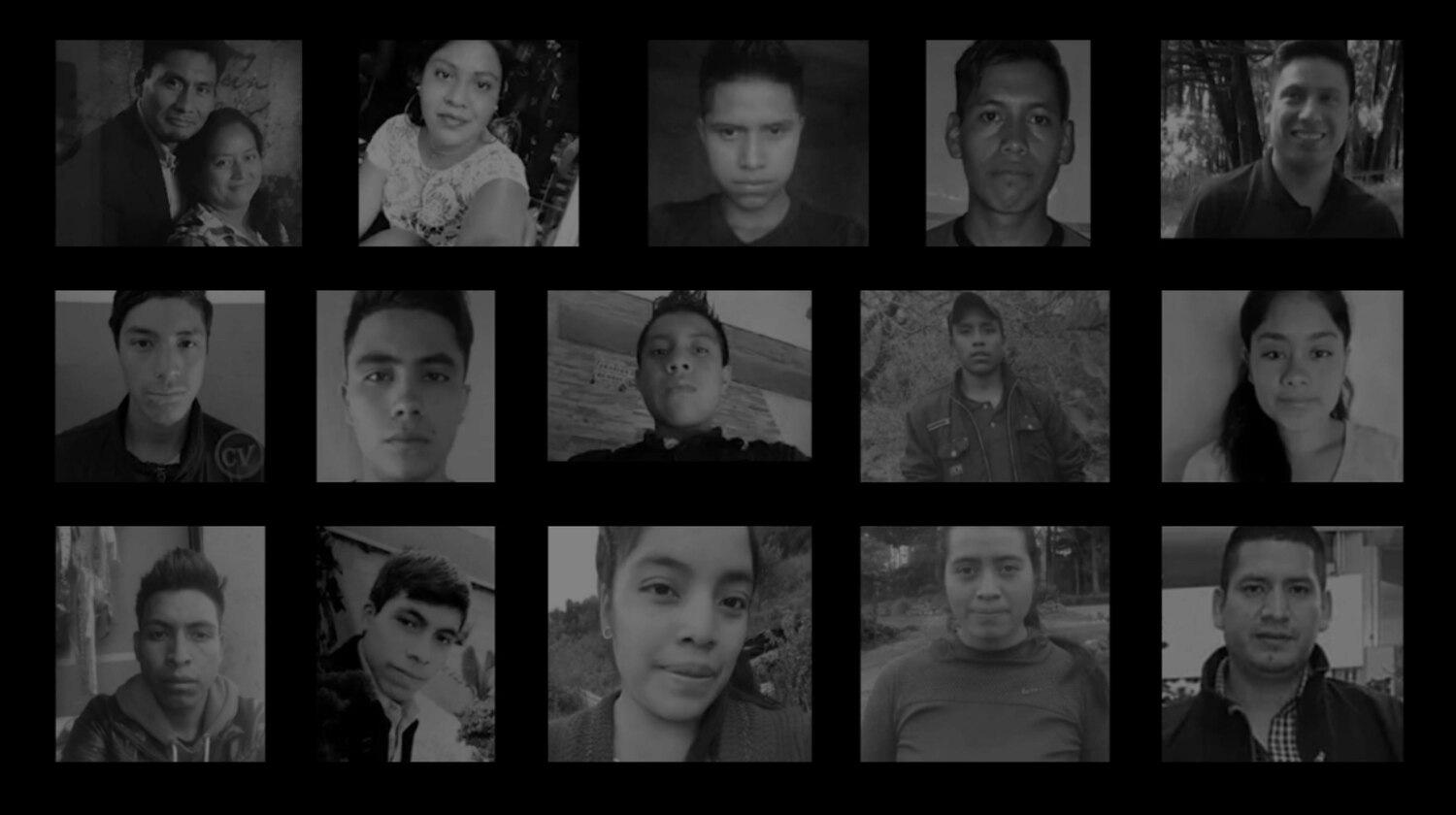 A Barreda, jefe de la bancada de la UNE, lo acompañan otros ocho congresistas de su partido. En la capital mexicana se han reunido con legisladores, con el comisionado del Instituto Nacional de Migración (INM), Francisco Garduño, y con el director general de América Latina y del Caribe de la Secretaría de Cancillería mexicana, Martín Borrego. También participaron en una reunión virtual con el fiscal de Tamaulipas, Irving Barrios. Aunque la visita es promovida por su grupo parlamentario y no por el Congreso, ha recibido el apoyo del embajador guatemalteco, Mario Búcaro.Según ha explicado Barreda, el plan inicial era viajar a Tamaulipas, donde se produjo la masacre, para poder conocer el avance de las investigaciones sobre el terreno, pero lo descartaron por motivos de seguridad después de que Búcaro tuviera que irse la semana pasada de ese Estado tras sufrir amenazas. “Tuvo que salir rápido de Tamaulipas hacia Monterrey, en bus, porque al hotel donde él estuvo estuvieron llegando, intimidándolo”, ha afirmado.Entre las demandas que piden los parlamentarios en México está que el crimen no quede impune y que reparen a las familias de las víctimas. El lunes, el comisionado del INM se comprometió a que el Gobierno mexicano cubra los costos de la repatriación de los restos de los migrantes, una de las demandas de los familiares para poder cerrar el duelo. “La fecha dependerá de la Fiscalía porque los restos son una prueba y hasta que no hayan concluido todo lo que tengan que hacer, no pueden entregarlos”, ha dicho otro de los miembros de la comitiva guatemalteca, el diputado Mario Gálvez, del departamento de San Marcos, de donde procedían casi todos los migrantes.Desde hace más de una década, Tamaulipas se ha convertido en uno de los pasos más peligrosos para los migrantes. En 2010, un grupo criminal asesinó a 72 centroamericanos y sudamericanos. Un año después, las autoridades hallaron casi 200 cuerpos en fosas clandestinas en ese mismo municipio, la mayoría migrantes. En 2012, dejaron los cuerpos desmembrados de 49 personas, entre ellos migrantes, en Cadereyta, cerca de Monterrey, en la salida de la ruta hacia Reynosa.Por el momento, los diputados guatemaltecos regresan a casa con la promesa de que esta vez el crimen no quedará impune. “Vemos que en todos los diputados ha pegado mucho el discurso del presidente Andrés Manuel [López Obrador] que dice que esto no va a ser un nuevo San Fernando”, ha dicho Barrera sobre las reuniones que ha tenido en México. “El manejo político del tema ha sido decirnos que van a hacer su esfuerzo y que el peso de la ley va a caer y que están dispuestos a reparar a las familias y que hablemos de una agenda de trabajo para que esto no pueda suceder”.FRONTERA SUR DE MEXICOMigrantes cambian caravanas por grupos reducidos para llegar a EUhttps://www.elsoldemexico.com.mx/mexico/sociedad/caravanas-migrantes-cruce-hormiga-hondurenos-migracion-whatsapp-coyotes-6343845.htmlMARTES 9 DE FEBRERO DE 2021Desde Honduras preparan movilizaciones para los próximos días; se organizan en grupos de WhatsAppEduardo Torres | Diario del SurMigrantes iniciaron su ruta hacia Guatemala desde Honduras, saliendo desde este país en "operación hormiga" para evitar ser detenidos por militares y policías chapines que vigilan los puertos fronterizos de Agua caliente y el Florido.Así lo revelaron en grupos de WhatsApp en los que han comenzado a documentar que su ruta inició la madrugada de este 9 de febrero, desde San Pedro Sula hacia la frontera con Guatemala, con la finalidad de introducirse a territorio mexicano por la frontera con Tecún Umán.Los extranjeros han comenzado a organizarse en grupos de hasta 10 personas para avanza en esta peligrosa ruta, que ha sido complicada debido a la presencia de autoridades de seguridad."Haya o no haya caravana yo me voy, los que quieran pegarse en mi grupo mándenme un privado y nos vamos en friega para Guate y luego para México, pero que sean puros hondureños", afirma un usuario identificado como Damián.En estos mismos grupos de chat, los integrantes han revelado que el grupo mayor está listo para reunirse el próximo 14 de febrero y salir desde la terminal de San Pedro Sula el 15 de febrero en la madrugada .Hasta entonces, el departamento de Migración en Guatemala no ha detectado a grupos de migrantes que busquen ingresar a su país por la vía terrestre y en grupos pequeños. Al parecer, los extranjeros están consiguiendo burlar a militares y oficiales de Migración.“No se tiene noción o indicio de movimiento de migrantes en nuestras fronteras con Honduras, no hay indicador que una caravana se esté moviendo ahora, mientras que los puestos de revisión se mantienen para detectar a grupos que intenten ingresar al país de manera irregular”, informó esta autoridad en Guatemala. Coyotes cazan a sus víctimas en redes socialesLa nueva modalidad de migrar de cientos de hondureños ha abierto las puertas para que traficantes de personas operen sin cautela alguna y abusen de la necesidad de las personas.Familias enteras han comenzado a ser enganchadas por estos individuos que ofrecen sus servicios de traslado desde la frontera Honduras - Guatemala hasta el límite con Chiapas.Justo en estos chats de WhatsApp, llueven ofertas de personas que se ofrecen a trasladar de “forma segura” a quienes buscan salir de su país.“Mire yo soy soltero y no voy con nadie, pero estoy armando un grupo de ocho a diez personas y yo le cuido a sus hijas si va a usted a viajar con ellas, nos vamos tempranito para llegar a Agua caliente porque por El Florido está más complicado”, señala un hombre a una mujer que ha pedido informes para salir cuanto antes de Honduras.Los grupos de migrantes están encontrando la forma de burlar los cercos militares, con esta nueva manera de emigrar desde su país y cruzar por Guatemala, que se ha vuelto territorio hostil.México simula contenciónPara el activista Luis García Villagrán, el paso de migrantes en modo hormiga se ha intensificado desde hace tres semanas, ya que la gente entendió que las caravanas no funcionan por el grupo paramilitar que los detiene en Guatemala.Dijo que el gobierno mexicano tácitamente los deja pasar en la frontera sur, de tel manera que se ha incrementado en un 300 por ciento el ingreso de todo tipo de extranjeros, principalmente de Honduras.“Esto se refleja en la Comar, donde se tienen 17 mil solicitudes de refugio de ciudadanos de Honduras, las cuales no han sido resueltas, también hay más de cinco mil cúñanos que están intentando trámites”, expuso.Aclaró que los extranjeros no han burlado el cerco militar, sino que han relajado intencionalmente la seguridad de esta frontera sur.“¿Cuál es el tapón que tiene México? Los trámites ante el Instituto Nacional de Migración y las trabas en la Comar, pero también los están persuadiendo para que se regresen”, añadió.El Centro de Dignificación Humana ha advertido sobre la crisis humanitaria que se vive en la frontera sur, debido a que estima hay alrededor de 50 mil migrantes varados en Tapachula y municipios de la región.Hallados 233 migrantes centroamericanos en un tráiler abandonado al sur de MéxicoLos viajeros estuvieron 12 horas hacinados dentro de un vehículo a 300 kilómetros de la frontera con GuatemalaMICAELA VARELAMéxico - 15 FEB 2021 - 16:21 GMT-6https://elpais.com/mexico/2021-02-15/hallados-233-migrantes-centroamericanos-en-un-trailer-abandonado-al-sur-de-mexico.htmlLa Secretaría de Seguridad Pública del Estado de Veracruz ha hallado este lunes a 233 migrantes centroamericanos hacinados en un camión abandonado en una autovía entre Veracruz y Tabasco, al sur de México. Los viajeros, procedentes de Guatemala, El Salvador, Honduras, Nicaragua y Belice llevaban al menos 12 horas dentro de un tráiler inmovilizado en una carretera del municipio de Las Choapas, a unos 300 kilómetros de la frontera entre México y Guatemala. Algunos de los migrantes, que utilizan estas vías para atravesar México y llegar a Estados Unidos, presentaban signos de deshidratación y fueron puestos a disposición del Instituto Nacional de Migración (INM).Las autoridades han informado de que el Operativo Interestatal Veracruz-Tabasco, que opera a lo largo de los límites de ambos Estados para combatir la delincuencia, ha interceptado uno de los últimos intentos masivos de trata de personas desde la frontera sur. La Secretaría de Seguridad Pública (SSP), a través de la Policía Estatal, ha detectado un tráiler abandonado en la autopista Raudales-Ocozocoautla, cerca de la frontera de Chiapas. Al inspeccionarlo, ha encontrado a 191 personas de origen guatemalteco, 11 salvadoreños, 19 hondureños, 11 nicaragüenses y un beliceño.Algunos de los migrantes presentaban cuadros de deshidratación tras 12 horas encerrados en un contenedor sin ventilación, según ha informado Javier Contreras, portavoz de la SSP de Veracruz. El grupo recibió atención médica antes de ser trasladados al INM para determinar su situación en el país.Chiapas, Estado limítrofe con Guatemala, es el territorio por el que pasan las rutas migrantes desde Centroamérica rumbo a Estados Unidos. El viaje, motivado por la pobreza y la violencia, está minado de obstáculos y peligros para los indocumentados. La proliferación de las caravanas migrantes y las mafias que cobran por proporcionar los medios de transporte son un reflejo de la demanda de formas de cruzar la frontera. Hace tres semanas, el Ejército mexicano encontró en un vehículo el cuerpo de 19 migrantes calcinados en Tamaulipas, al norte del país. Algunos aún llevaban puesta ropa camuflaje tipo militar y chalecos antibalas. Días más tarde se confirmaba la principal sospecha: eran migrantes guatemaltecos y salvadoreños, las últimas víctimas de los grupos criminales que trafican con los viajeros y atacan los vehículos de bandas enemigas.Hace dos días, la Guardia Nacional interceptó un camión con 103 migrantes centroamericanos en una carretera de Nuevo León, muy cerca de la frontera con Estados Unidos. La copiloto, una mujer sin documentación, llamó la atención de las autoridades y delató al resto del grupo. “Al momento de acercarse a la caja se escucharon diversos golpes, por lo que solicitaron al conductor una inspección. Al abrir las puertas se percataron que trasladaban a 103 ciudadanos centroamericanos, quienes no contaban con la documentación que confirmara la legal estancia en el país”, aseguró el cuerpo de seguridad en un comunicado. A finales de enero, fueron hallados otros 128 migrantes en un camión que circulaba por una carretera en Veracruz.Suscríbase aquí a la newsletter de EL PAÍS México y reciba todas las claves informativas de la actualidad de este paísRevientan solicitudes de refugio en TapachulaLa Comar advierte un considerable aumento de peticiones por parte de extranjerosMIÉRCOLES 24 DE FEBRERO DE 2021Eduardo Torres | Diario del Sur https://www.elheraldodechiapas.com.mx/local/municipios/revientan-solicitudes-de-refugio-en-tapachula-6401348.htmlLa Comisión Mexicana de Ayuda a Refugiados (Comar) ha alertado sobre el incremento considerable de solicitudes de refugio en México, principalmente en Tapachula, puerta de ingreso al país.Ante tal situación, este organismo junto con el Alto Comisionado de las Naciones Unidas para los Refugiados (Acnur), planean aumentar los espacios en las oficinas de atención a migrantes, ya que las cifras no disminuyen pese a estar en medio de la pandemia del Covid 19.“Ante el incremento notable de solicitudes sobre todo en Tapachula, sin que haya concluido la contingencia sanitaria, es indispensable aumentar espacios físico espaciales de los locales de la Comar, para la atención de las personas en necesidad de protección internacional”, señaló el titular de esta dependencia, Andrés Ramírez Silva.Integrantes de la Comar y la Acnur realizaron un recorrido por las instalaciones situadas al sur de Tapachula, donde a diario cientos de extranjeros permanecen a la espera de una cita o algún trámite relacionado con su solicitud de refugio en México.Sólo en enero de 2021, la Comar ha documentado 6 mil 521 solicitudes de refugio en Tapachula, en comparación con el mismo mes per en 2020, cuando la cifra fue de 5 mil 985 solicitudes y en 2019, también en los primeros 31 días, fue de 3 mil 936.Es decir, la curva de solicitudes va de manera ascendente y en lo que va del 2021 ha aumentado hasta 30 por ciento, lo que evidencia que el arribo de migrantes por la frontera sur sigue sin cesar pese a los contantes operativos militares que mantienen México y Guatemala.Las peticiones de refugio las lideran los hondureños, seguidos por haitianos y en tercer lugar los cubanos, que son los grupos poblacionales por nacionalidad que más presencia tienen ahora en Tapachula.CENTROAMERICABiden deja sin efecto Acuerdo Tercer País Seguro para El Salvador, Guatemala y Honduras03/02/2021https://radioyskl.com/2021/02/03/ee-uu-biden-deja-sin-efecto-acuerdo-tercer-pais-seguro-de-asilo-para-el-salvador-guatemala-y-honduras/?fbclid=IwAR1Qa5YiV4tgsrTla7HLvKv6JjrX39KFUl6HHBM3DOQgZMJImHPFVn0cZXcEl presidente de Estados Unidos, Joe Biden, firmó este martes varios decretos en materia migratoria con el objetivo de acabar con algunas de las «contraproducentes» medidas adoptadas por su antecesor en el cargo, el exmandatario Donald Trump.«El anterior presidente firmó decretos que eran contraproducentes para nuestra Seguridad Nacional y para quiénes somos como país», afirmó Biden durante el acto de firma de los decretos, celebrado en la Casa Blanca, ante la atenta mirada del recién confirmado secretario del DHS, Alejandro Mayorkas.Entre las medidas, destaca la creación de una comisión para dar con las familias de los niños separados en la frontera en 2018, a consecuencia de la política de ‘tolerancia cero’ de la Administración Trump.«Vamos a deshacer la vergüenza moral que infringió a nuestra nación la administración previa, que literalmente -no de manera figurada- arrancó a niños de los brazos de sus padres en la frontera, sin siquiera un plan para reunificarlos», denunció el mandatario demócrata.A raíz de la política de ‘tolerancia cero’, miles de familias fueron separadas tras cruzar irregularmente la frontera con México, debido a que las autoridades comenzaron a presentar cargos penales y a encarcelar a los progenitores.Al no poder por ley permanecer junto con sus padres en un presidio para adultos, los pequeños pasaban a custodia de las autoridades.Dos años después de que la Administración Trump abandonara esta política, cientos de niños permanecen aún en Estados Unidos puesto que se desconoce el paradero de sus padres.El segundo decreto contempla estrechar la colaboración con los socios regionales del Triángulo Norte y con organizaciones sin ánimo de lucro para «reforzar la capacidad de otros países” de brindar protección y oportunidades a los migrantes “más cerca a sus hogares”, detalla un comunicado de la Casa Blanca.Con esta medida, explicó Biden, Washington pretende «confrontar las causas de la migración», al tiempo que establece una sistema «seguro y ordenado» para quienes solicitan asilo en la frontera sur del país.En ese sentido, el Acuerdo Tercer País Seguro, el cual permitía que Estados Unidos enviara a inmigrantes que ingresan a su territorio, a otras naciones, hasta resolver trámites, queda sin efecto. El Departamento de Estado informó este miércoles que se “ampliará la capacidad de sistemas de asilo, reasentamiento y otros sistemas de protección en los países de América del Norte y Centroamérica”.“Estados Unidos se compromete a identificar e implementar todas las formas de ayuda legalmente disponibles y apropiadas para complementar la protección brindada a través del Programa de Admisión de Refugiados de Estados Unidos. Esta revisión incluirá la coordinación entre los Departamentos de Estado y Seguridad Nacional para tomar las medidas necesarias para restablecer y mejorar el Programa de Menores Centroamericanos y buscar formas de promover la unidad familiar a través de los programas humanitarios de Estados Unidos”, indica un comunicado del Departamento.“Como se indica en la Orden, Estados Unidos tiene la intención de suspender y rescindir los Acuerdos de Cooperación de Asilo bilaterales con los Gobiernos de El Salvador, Guatemala y Honduras”, añade.Esta nueva medida se suman a otras ya adoptadas por la Administración Biden desde el primer día, como la suspensión de las deportaciones y la protección de los conocidos como dreamers, o soñadores, que son aquellos jóvenes que llegaron al país siendo niños y que están temporalmente amparados por el programa de Acción Diferida para los Llegados en la Infancia.Todas estas medidas han sido promulgadas por decreto, es decir, sin pasar por el escrutinio del Congreso, lo que le ha valido críticas a un Biden que asumió la presidencia llamando a la necesidad de unificar al país. «No estoy firmando nuevas leyes, estoy eliminando malas políticas», se justificó Biden.En este sentido, la portavoz de la Casa Blanca, Jen Psaki, aseguró horas antes de la firma de la orden ejecutiva, que estos decretos son solo un primer paso e insistió en que el Gobierno presentará un «amplio plan migratorio» al Congreso «que trate a las personas como seres humanos».«Ahora estamos intentando reparar algunas de las horribles acciones de la administración previa», subrayó la portavoz en rueda de prensa, quien reconoció que la aprobación de un nuevo plan migratorio «no va a pasar en una noche, va a tomar algún tiempo».Centroamérica acuerda poner freno a migrantes extracontinentalesLUNES 22 DE FEBRERO DE 2021https://www.elsoldemexico.com.mx/mundo/centroamerica-acuerda-poner-freno-a-migrantes-extracontinentales-haitianos-cubanos-asiaticos-y-africanos-6394803.htmlGuillermo Díaz, director General del Instituto Guatemalteco de Migración, presentó un plan de actuación para la atención de eventos de movilización masiva de migrantes haitianos, cubanos, asiáticos y africanosEduardo Torres | Diario del SurLa Comisión Centroamericana de Directores de Migración (OCAM), integrada por autoridades de El Salvador, Honduras, Guatemala, Panamá y Nicaragua, determinaron no permitir el ingreso irregular de flujos de migrantes extracontinentales (haitianos, cubanos, asiáticos y africanos) que se mantienen varados en Sudamérica.Durante la reunión extraordinaria, el director General del Instituto Guatemalteco de Migración, Guillermo Díaz, presentó un plan de actuación para la atención de eventos de movilización masiva de migrantes. Plan de tres puntosExplicó que el plan de actuación comprende tres puntos y su objetivo es "la atención de eventos de movilización masiva de migrantes".El primer punto es resguardar la seguridad de la regiónEl segundo la atención a una posible migración masiva yEl tercero, las eventuales soluciones a nivel regional considerando desplazamientos masivos“El Instituto Guatemalteco de Migración reitera su compromiso hacia la población Migrante, reconociendo la migración como un Derecho Humano, mismo que debe efectuarse de manera regular, ordenada y segura”, señaló el departamento migratorio de Guatemala.Guatemala y otros países centroamericanos se preparan para la llegada en las próximas semanas de migrantes que viajan desde Perú y atraviesan la zona del Darién en Panamá para seguir hacia México.Miles de migrantes de varios países han intentado llegar a Estados Unidos de forma irregular huyendo de la pobreza y la violencia. Haitianos en MéxicoEl gobierno de Guatemala informó que durante el 2020, un total de 293 haitianos, entres mujeres, hombres y menores de edad, fueron albergados en este país, producto del tránsito que miles han tenido por esta región con dirección a México y Estados Unidos.Los haitianos se mantienen varados en la frontera entre Perú y Brasil, donde han tenido enfrentamientos con fuerzas policiacas en su afán por llegar hasta Venezuela y después encaminarse por países centroamericanos.Mientras que del lado mexicano, miles de extracontinentales permanecen varados en ciudades como Tapachula, donde han comenzado a vivir y a sostenerse con vendimias que realizan en las calles.Pese a este nuevo flujo de migrantes que asedia con llegar a la frontera entre México y Guatemala, las autoridades federales no cuentan con un plan a efectuar en caso que lleguen a cruzar a territorio chiapaneco, que sería su primer punto meta en México. La primera caravana de 2021A mediados de enero, policías y soldados guatemaltecos disolvieron por la fuerza una caravana de miles de migrantes hondureños, entre ellos cientos de niños, que irrumpieron en la frontera sin presentar documentos ni prueba negativa de covid-19, exigidas por el gobierno.Los cuerpos de seguridad actuaron bajo un decreto del presidente Alejandro Giammattei, que ordenaba frenar su avance ante los riesgos por la pandemia de coronavirus que deja en Guatemala 171.170 casos y 6.282 muertos.Unas 7.000 personas lograron ingresar al país en esa última caravana pero la mayoría fueron devueltas a Honduras, según datos oficiales de Guatemala, que fustigó a su país vecino por no evitar su salida. Una semana después de que los migrantes fueron repelidos, incluso a garrotazos, por los uniformados, diplomáticos de Estados Unidos, México y Guatemala advirtieron que se cerrarían las fronteras para el paso de otras caravanas.Desde octubre de 2018, la migración irregular a Estados Unidos desde Centroamérica dio un giro con la salida de caravanas de miles de personas, principalmente desde el norte de Honduras, a pesar de las políticas antimigratorias impuestas durante el gobierno del expresidente estadounidense Donald Trump (2017-2021).Con información de AFPPANAMAMigrantes buscan otra vida desde Panamá tras una peligrosa ruta selváticaPor Redacciónfebrero 12, 2021https://departamento19.hn/migrantes-buscan-otra-vida-desde-panama-tras-una-peligrosa-ruta-selvatica/Bajo Chiquito (Panamá) – «Venimos de Brasil y de Chile. Estamos buscando una vida buena», dijo a Efe Evans Paul Pierre, haitiano de 33 años quien, junto a decenas de compatriotas, llegó a Panamá a través de la selva del Darién, la peligrosa ruta migratoria por la que intentan llegar a Norteamérica.Evans tiene como destino México. Viaja con su hijo de unos 6 años y huérfano de madre. Ella murió en Chile a causa de la covid-19, relató con su limitado español este joven mecánico haitiano, que salió del país austral a finales de enero pasado.«Estábamos allá (en Chile) sin trabajo. Por la pandemia se murió la mamá de mi hijo». La idea de este viaje es «la posibilidad de pasar a México y conseguir una cuestión buena para nosotros, para la gente que queremos hacer una vida buena», añadió.Muchos haitianos llegaron a Brasil para construir los estadios para el Mundial de Fútbol de 2014 y terminadas las obras se fueron a otros países suramericanos. A los problemas de conseguir papeles para establecerse legalmente se sumó la crisis derivada de la pandemia, que los dejó sin medios de vida y empujó a buscar otros horizontes, ahora en Norteamérica.Así lo explicaron los isleños a Efe en Bajo Chiquito, un remoto caserío indígena panameño situado a orillas del río Turquesa y cerca de la frontera selvática con Colombia.Es esta peligrosa selva del Darién la ruta que siguen los haitianos, cubanos y africanos y asiáticos para entrar a Centroamérica en su tránsito hacia el norte. En la espesura del monte son víctimas de asaltos, violaciones sexuales y varios encuentran la muerte al caer por precipicios como el situado en el área conocida como «la loma», según los testimonios de los viajeros.A Wednerson Similhomme, un haitiano de 25 años, le tomó casi 6 días atravesar la selva junto con su esposa y su pequeña hija.«Mueren personas en el camino, hay gente que no puede caminar. Cuando entras acá», al poblado de Bajo Chiquito, «es mejor que en la selva, donde hay mafias, con pistolas … acá estamos más seguros», comenta este artesano a Efe.BAJO CHIQUITO, EL CASERÍO INDÍGENA QUE ACOGE A LOS MIGRANTESBajo Chiquito es la primera parada en Panamá de al menos 276 migrantes irregulares, de un grupo de alrededor de 700, que salieron de Colombia luego de que las autoridades del país andino reabrieron sus fronteras terrestres, cerradas durante meses por la pandemia.Esta ruta llegó a registrar un movimiento mínimo en el 2020 debido al cierre de las fronteras por la pandemia, aunque el flujo nunca se detuvo totalmente; en octubre pasado las autoridades panameñas informaron de que más de 1.000 migrantes habían llegado por Darién en dos meses.En Bajo Chiquito, los migrantes, familias con hijos pequeños en muchos casos y muy pocos usando tapabocas, se mezclaban con los habitantes del poblado. Se bañaban en el río, donde también lavaban sus ropas, y armaron en las caminerías y frente a las casas pequeñas carpas de colores, decenas de ellas, donde duermen a la espera de poder seguir su camino.Los viajeros hacían fila para dar sus datos a funcionarios de Migración.«Hay que tener paciencia. Si tenemos que esperar podemos hacerlo, somos familia», dijo a Efe Wednerson Similhomme, quien aspira llegar con su esposa e hija a Miami (EE.UU.) donde tiene familia y cree que la vida puede ser «más fácil» gracias a un trabajo «en cualquier cosa, en frutas como en Chile, que le permita «para cuidar a la familia».Lázaro Fondicheli, un cubano de 45 años que viaja con su esposa de 34 años, dice que están «prácticamente secuestrados» en Bajo Chiquito: «nos dicen que no podemos salir por nuestros propios medios, que si no tenemos 25 dólares no nos podemos ir. En un lugar donde todo el mundo sabe que fuimos asaltados por el camino varias veces, violadas las mujeres y los hombres, después de tanto sufrimiento, ¿de dónde vamos a sacar 25 dólares para poder salir?».«Estamos tirados acá sin agua, sin baño, durmiendo en unas carpas que traemos nosotros mismos, alquilan a 5 dólares por personas unas cabañas que están en pésimas condiciones. No hay una atención médica, aquí uno viene con heridas en los pies gravísimas, yo estoy dañadísimo, mi esposa tiene la salud dañadísima, tiene fiebre, no ha venido nadie a atenderla», añadió.Las autoridades panameñas están tomando las medidas para recibir a este renovado caudal migratorio procedentes de Colombia, tomando en cuenta que Panamá es el único país centroamericano que ya abrió sus fronteras, el pasado 29 de enero, dijeron a Efe funcionarios del Servicio Nacional de Migración (SNM) y del Servicio Nacional de Fronteras (Senafront).El defensor del Pueblo, Eduardo Leblanc, ha dicho que los migrantes que llegan a Bajo Chiquito serán sometidos a una cuarentena de 14 días, y que una vez descartada la infección del nuevo coronavirus se les llevará hacia La Peñita, otro poblado indígena en Darién que ya ha servido de estación migratoria y ha colapsado.De acuerdo a cifras oficiales obtenidas por Efe, hasta el pasado 9 de febrero había cerca de 1.000 migrantes en Darién: 512 en Bajo Chiquito (276 llegados el lunes pasado); 100 en Lajas Blancas; 375 en San Vicente; y ninguno en La Peñita y 10 en Canan Membrillo.No está clara la cantidad de migrantes que se encuentra en Los Planes de Gualaca, el albergue panameño que está cerca de la frontera con Costa Rica, un país que aún mantiene cerrada su frontera terrestre y que solo ha habilitado, de manera coordinada con Panamá, una corredor humanitario para que nicaragüenses puedan regresar a su país, dijeron a Efe funcionarios panameño y costarricenses.LOS ESFUERZOS DE PANAMÁ Y EL SISTEMA DE NACIONES UNIDASCada año miles de migrantes irregulares movidos por traficantes de personas llegan a Panamá procedentes de Suramérica y con destino a Estados Unidos, en un flujo que ha generado crisis humanitarias en el istmo centroamericano en los últimos años.Idiam Osorio, funcionaria de la Organización Internacional para las Migraciones (OIM) en Panamá, recalcó a Efe los «esfuerzos» del Estado panameño frente a «todos los retos que implica una migración» de este tipo para que sea «segura, ordenada».Una prueba de esos esfuerzos es el albergue de San Vicente, con capacidad para recibir a unas 400 personas, ubicado en Darién y levantado tras una orden de la Corte Interamericana de Derechos Humanos (CorteIDH): allí hay casas modulares, baños, lavandería, caminerías y servicios sanitarios.Una resolución de la CorteIDH ordenó en mayo pasado al Estado panameño resolver los problemas de hacinamiento y garantizar el acceso a servicios sanitarios de los migrantes en Darién, que esos tiempos sumaban más de 2.500.«Tener un espacio que reúna, en la medida de lo posible, los estándares humanitarios mínimos que se piden para habitabilidad, manejo de agua, acceso a los derechos y los servicios relacionados» es producto de una «respuesta humanitaria conjunta, coordinada, integral, del sistema de la Naciones Unidas, el Gobierno de Panamá y los actores claves que han estado involucrados en el manejo de la pandemia», dijo Osorio.Nicas varados en Panamá logran salir rumbo a Nicaragua tras 8 días de esperahttps://nicaraguaactual.tv/nicas-varados-en-panama-logran-salir-rumbo-a-nicaragua-tras-8-dias-de-espera/11/02/2021PorHéctor RosalesA las ocho de la mañana, los 121 nicaragüenses varados en la frontera de Paso Canoas en Panamá, comenzaron hacer la fila para realizar los protocolos de salida en la dirección de migración y extranjería de ese país, para comenzar su travesía por suelo costarricense hasta llegar a Peñas Blancas en horas de la noche.Los que no pudieron viajar fueron 5 nicaragüenses entre ellos un menor de edad que resultaron positivo al Covid-19. “Ellos van en dos buses que contratamos, van hacia la frontera, exactamente van la cantidad de 121 personas, entre ellas van 15 menores de edad, entre los 3 y 5 meses y van apenas tres niños entre 6 a 8 años, deben de llegar a Peñas Blancas a eso de las ocho o 10 de la noche por lo menos”, aseguró Jairo Gago, coordinador de este grupo.Todos ellos pasaron ocho días en esta frontera, pero antes vivieron una odisea para que Nicaragua autorizará su entrada a suelo pinolero, cabe destacar que el Consulado de Nicaragua, en todo momento les dio la espalda, no obtuvieron ninguna ayuda por parte de estas autoridades.Los nicaragüenses varados recibieron la ayuda del gobierno de Panamá, tanto de la guardia fronteriza como del Ministerio de Salud quienes les realizaron las pruebas de Covid-19 de manera gratuita, además recibieron el apoyo de la Defensoría del Pueblo.COSTA RICANICARAGUAHONDURASHonduras no llegó a implementar acuerdo de “Tercer país seguro”https://www.voanoticias.com/centroamerica/honduras-no-llego-implementar-acuerdo-tercer-pais-seguroPor Oscar Ortiz11 Febrero 2021 06:37 AMTEGUCIGALPA - Honduras no llegó a desarrollar ninguno de los mecanismos contenidos en el Acuerdo de Cooperación de Asilo (ACA) con Estados Unidos, conocido como “Tercer país seguro”, y sin ningún reporte de ejecución recibió con entusiasmo la comunicación del gobierno estadounidense sobre su finalización.La firma de este acuerdo aseguraba que Honduras daría refugio a migrantes de países como Cuba o Nicaragua, El Salvador e incluso Guatemala, que solicitaran asilo para llegar a Estados Unidos.Sin embargo, las autoridades tanto de migración como de la cancillería hondureña no registraron peticiones debido a que nunca entró en funcionamiento, según conoció la Voz de América.Karen Valladares, directora del Foro Nacional de las Migraciones, detalla que estos acuerdos no eran más que políticas inhumanas.“Prácticamente son políticas restrictivas inhumanas. No estaban beneficiando a ninguno de los países; únicamente eran firmas por interés entre gobiernos, no dan respuestas y no había derechos a los migrantes”, explicó.Para el sociólogo Carlos Sierra, en Honduras el fenómeno de las caravanas de migrantes tiene su origen en la falta de empleo e inseguridad que amenaza a los hondureños, lo que ocasionó la salida de más de cuatro de ellas en los últimos años. Otorgar asilo a otras personas no tiene lógica y si las condiciones no cambian, Honduras seguirá siendo un país generador de migrantes.“Hemos sido enfáticos: Honduras seguirá exportando migrantes, por no tener un empleo y seguridad y esto se debe a la mala gestión pública”, dijo Sierra.“Estas personas no encuentran oportunidades y se ven desplazados a migrar buscando un mejor futuro en otro país, en este caso Estados Unidos. No podemos ni asegurar nuestra gente, peor tener extranjeros en condición de asilo migratorio”, agregó.Otros analistas consultados por la Voz de América advierten que la suspensión de estos acuerdos implica cambios que Honduras debe emprender en temas de seguridad y en esfuerzos para reducir la migración irregular, como destaca el experto en migración Rolando Sierra.“El cambiar estas políticas es una transformación significativa en la migración de Estados Unidos que nos está ligando la relación entre la migración y seguridad y el objetivo de los asilos era reducir la migración”, dijo Sierra. Además, explicó que los cambios que se esperan no serán efectivos de un día para otro, ya que algunas medidas pueden ejecutarse por el Gobierno mientras que otras dependen de fuentes de financiamiento e incluso de cambios en las leyes.Desde 2019, en Honduras apareció el fenómeno de las caravanas de migrantes, las que en su mayoría salen de San Pedro Sula, en el norte del país, trazando una ruta por Guatemala y México con el fin de llegar a Estados Unidos. Los emigrantes alegan la falta de oportunidades laborales y la inseguridad que hoy persiste en varios países de Centroamérica.El Acuerdo de Cooperación de Asilo con Estados Unidos se firmó con las otras naciones del Triángulo Norte (Guatemala y El Salvador) como una medida del gobierno del expresidente estadounidense Donald Trump para frenar el éxodo de migrantes y las caravanas.EL SALVADORUn niño hondureño de 8 años muere ahogado en el río Bravo en MéxicoPersonal del Cuerpo de Bomberos que esperaban en la orilla, continuó con las maniobras, pero sin éxito", indicó la Segob.Por EFE18 de Febrerohttps://www.elimparcial.com/mundo/Un-nino-hondureno-de-8-anos-muere-ahogado-en-el-rio-Bravo-en-Mexico-20210218-0062.htmlCIUDAD DE MÉXICO.-Un niño hondureño de 8 años falleció ahogado al ser arrastrado por las aguas del río Bravo cuando intentaba cruzar la frontera de México a Estados Unidos, informó este jueves el Instituto Nacional de Migración (INM).Miembros del Grupo Beta del Instituto Nacional de Migración (INM) en Piedras Negras, en el norteño estado mexicano de Coahuila, recuperaron el cuerpo del menor.Según informaron, el niño se encontraba junto con varios adultos sobre una pequeña isleta en medio del río pero no soportó los golpes del agua, que lo envolvió y lo sumergió durante varios metros."Fue necesario el uso de un aerobote A-3 del INM, dependiente de la Secretaría de Gobernación (Segob), para localizar el cuerpo del infante, al cual se le dio reanimación cardiopulmonar ante la falta de signos vitales.Personal del Cuerpo de Bomberos que esperaban en la orilla, continuó con las maniobras, pero sin éxito", indicó la Segob. Los padres y la hermana del niño lograron atravesar a Estados Unidos pero la Patrulla Fronteriza los detuvo al salir del río y fueron devueltos a México para el reconocimiento del cuerpo. La familia se quedará alojada en Coahuila hasta que terminen los trámites conducentes que permitan el retorno del cuerpo a su lugar de origen en Honduras.El miércoles, el INM informó sobre el fallecimiento de una mujer venezolana que también intentaba cruzar la frontera a través del río Bravo en Piedras Negras y quedó atrapada en las corrientes de agua fría hasta perder la vida.El viernes pasado, el presidente de Estados Unidos, Joe Biden, anunció la reanudación a partir de este viernes de la atención de los solicitantes de asilo que fueron devueltos a México bajo los Protocolos de Protección al Migrante (MPP, en inglés), un protocolo también conocido como "Permanecer en México".Este programa, impulsado por el expresidente Donald Trump, dejó varados en campamentos de la frontera a miles de migrantes que tenían que esperar en México a que se resolviera su solicitud de asilo ante Estados Unidos.A pesar del anuncio, el Gobierno mexicano hizo un llamado ese mismo viernes a los migrantes para que no acudan a la frontera, puesto que la medida de Biden solo se aplicará en unos casos particulares y los pasos fronterizos siguen cerrados.En 2019, ante el aumento de caravanas de migrantes centroamericanos que cruzaban México con dirección a Estados Unidos, Donald Trump amenazó con imponer aranceles a todas las exportaciones mexicanas.El Gobierno de México acordó entonces con Estados Unidos militarizar su frontera sur con Guatemala a cambio de impulsar un programa de desarrollo para Centroamérica a fin de frenar las migraciones, pero quedó estancado.En diciembre, en una carta de felicitación a Biden, López Obrador reconoció la postura del demócrata "a favor de los migrantes" y lo emplazó a "promover el desarrollo y bienestar de las comunidades del sureste de México y de los países de Centroamérica".Blinken aborda causas de la migración con sus pares de El Salvador y HondurasPor Newsroom Infobae19 de Febrero de 2021https://www.infobae.com/america/agencias/2021/02/19/blinken-aborda-causas-de-la-migracion-con-sus-pares-de-el-salvador-y-honduras/Washington, 19 feb (EFE).- El secretario de Estado estadounidense, Antony Blinken, conversó este viernes con sus colegas de El Salvador, Alexandra Hill Tinoco, y Honduras, Lisandro Rosales, sobre las causas de la migración irregular y expresó el compromiso del Gobierno del presidente Joe Biden de trabajar con esos países para crear oportunidades y enfrentar retos como la corrupción y la inseguridad.
Blinken discutió con Tinoco "cómo una relación bilateral productiva entre Estados Unidos y El Salvador puede ayudarnos a abordar las causas fundamentales de la migración irregular", según un comunicado difundido este viernes por el portavoz del Departamento de Estado, Ned Price.
La nota indicó que el jefe de la diplomacia estadounidense destacó "que la creación de oportunidades económicas, la protección y el fortalecimiento de las instituciones democráticas, la eliminación de la corrupción y la mejora del respeto de los derechos humanos, incluida la lucha contra la impunidad, son esenciales para garantizar el futuro de paz y prosperidad en la región".
A Rosales, apuntó en otro comunicado el Departamento de Estado, Blinken le manifestó su compromiso de trabajar con Honduras para abordar los problemas estructurales que llevan a las personas a migrar, como son “la corrupción y la falta de respeto por los derechos humanos, la falta de oportunidades económicas y la inseguridad".
Ambos hablaron además del "apoyo continuo" de Washington a Tegucigalpa en su respuesta a la pandemia y al proceso de recuperación tras la devastación que dejaron a su paso los huracanes Eta e Iota, que asolaron varios países de Centroamérica, parte de Colombia y México.
Ya el miércoles, el secretario de Estado había dialogado con el canciller de Guatemala, Pedro Brolo, sobre la migración irregular y la importancia de "asegurar un poder judicial independiente", especialmente en la elección de magistrados del máximo tribunal del país, la Corte de Constitucionalidad, que se llevará a cabo en abril próximo.
El pasado 6 de febrero, el Gobierno de Biden suspendió los Acuerdos de Cooperación de Asilo (ACA) que su predecesor, Donald Trump, había suscrito con El Salvador, Guatemala y Honduras, y que permitían a Washington enviar a esos países a solicitantes de asilo, bajo la figura de "tercer país seguro".
Guatemala selló el pacto con la Casa Blanca el 26 de julio de 2019; le siguió El Salvador, el 20 de septiembre de ese año; y cinco días después Honduras.
Los acuerdos se firmaron en medio de lo que el Gobierno de Trump denominó una "crisis" en la frontera, ante el repunte en la entrada a Estados Unidos de inmigrantes indocumentados, de los cuales más de 72 % procedía de esos países centroamericanos, según datos del Departamento de Seguridad Nacional (DHS, en inglés).
Biden impulsa una colaboración con los Gobiernos de México, Honduras, El Salvador y Guatemala, que incluye la asignación de recursos, para atender las causas económicas y sociales que empujan a millones de personas al camino de la migración ilegal.GUATEMALAEstados Unidos finaliza el ACA o acuerdo de tercer país seguro con GuatemalaGuatemala reitera llamado para que la población no arriesgue la vida o su patrimonio para migrar de forma irregular a Estados Unidos.Por Irving Escobar5 de febrero de 2021https://www.prensalibre.com/guatemala/migrantes/estados-unidos-finaliza-el-aca-o-acuerdo-de-tercer-pais-seguro-con-guatemala-breaking/Estados Unidos puso fin al Acuerdo de Cooperación en materia de Asilo (ACA), o conocido también como tercer país seguro, firmado en julio de 2019 con la administración de Donald Trump.“El Gobierno de Guatemala recibe con beneplácito lo expresado por el presidente Joe Biden respecto al compromiso de su gobierno para con nuestro país y la región, orientado a mantener una estrecha colaboración y coordinación para afrontar juntos los desafíos relacionados con las causas de la migración irregular, sus altos riesgos para las personas, así como la generación de desarrollo integral que garantice prosperidad en nuestros países”, declaró el Ejecutivo al confirmar el cese de ACA.Según el Instituto Guatemalteco de Migración, de noviembre de 2019 al 16 de marzo de 2020, llegaron a Guatemala 579 hondureños solicitantes de asilo y 360 salvadoreños, entre hombres, mujeres y niños.“El Gobierno de Guatemala reafirma su compromiso de continuar trabajando de manera estrecha y conjunta en el marco regional y bilateral e impulsar esfuerzos orientados a garantizar la protección de las personas migrantes y sus derechos, en especial de niñas, niños y adolescentes”, añadió.En el mismo sentido, hizo un llamado a la población a “no exponer su salud, su patrimonio y su integridad migrando de manera irregular” pues hay riesgos y existen mensajes que intentan manipular y ocultar que se trata de un viaje peligroso.“A consecuencia de la pandemia del COVID-19, hoy más que nunca, las fronteras de los países se encuentran protegidas, por lo que al migrar de manera irregular las personas son expuestas a detenciones y expulsiones inmediatas”, concluye la declaración de Guatemala.Nueva política migratoriaEl presidente Joe Biden firmó recientemente tres órdenes ejecutivas dirigidas a concretar reformas migratorias y revertir así las medidas antimigrantes de su antecesor, Donald Trump.Entre otras que deberá revisar Alejandro Mayorkas, secretario de Seguridad Nacional de Estados Unidos, estaba poner fin a los controvertidos acuerdos de asilo firmados por Trump y funcionarios en Guatemala, El Salvador y Honduras, a donde eran enviados los migrantes para impedir que lo solicitaran en el país del norte.Según funcionarios de Washington, solo el de Guatemala entró en vigencia y se congeló en gran medida desde marzo de 2020, al inicio de la pandemia.De unos mil solicitantes de asilo enviados desde noviembre del 2019 a Guatemala, ninguno ha recibido la protección -solo 34 fueron sometidos a trámite-, según un informe de la sección demócrata del Comité de Relaciones Exteriores del Senado citado por Los Angeles Times.Además, Mayorkas tendrá a su cargo sacar adelante la ambiciosa reforma que Biden presentó al Congreso en su primer día al frente de la Casa Blanca, que ofrece un camino a la ciudadanía a cerca de 11 millones de indocumentados residentes en el país y es considerada la principal promesa de campaña del demócrata.También deberá liderar la reunificación de más de medio millar de niños de Guatemala, El Salvador y Honduras, separados de sus padres por medio del programa Menores de Centroamérica (CAM, en inglés) y restablecer, entre otros, los beneficios de asilo y refugio.Asimismo, deberá revisar el programa de Protocolos de Protección al Migrante (MPP, en inglés), suspendido por Biden el mismo 20 de enero pasado, por medio del cual los solicitantes de asilo en EE. UU. eran enviados a México mientras se resolvía su caso.Guatemala: acuerdo con EE.UU. no otorgó ni un solo asilo a migrantesPor Eugenia Sagastume09 Febrero 2021 08:26 AMhttps://www.voanoticias.com/centroamerica/guatemala-acuerdo-con-eeuu-no-otorgo-ni-un-solo-asilo-migrantesCIUDAD DE GUATEMALA - La negociación de los acuerdos de solicitudes de asilo, conocidos como ACA, implementados por el gobierno del presidente Donald Trump, se inició con Guatemala. El primer acuerdo se firmó el 26 de julio de 2019 por el ministro de Gobernación de Guatemala en ese momento, Enrique Degenhart y Kevin McAleenan, quien fungía como secretario de Seguridad Nacional de Estados Unidos.Dos meses después, el 20 de septiembre, se firmó el acuerdo con El Salvador y apenas cinco días después, el 25 de septiembre se concretó también con el gobierno de Honduras.Sin embargo, los tres acuerdos han quedado suspendidos bajo la administración del presidente Joe Biden que ha empezado a marcar los cambios y eliminar políticas implementadas por Trump en el tema migratorio.Autoridades guatemaltecas confirmaron que ya fueron notificadas de la decisión del Gobierno estadounidense y recibieron la noticia con beneplácito, según un comunicado emitido por el Ministerio de Relaciones Exteriores.Según el Instituto Guatemalteco de Migración, en total fueron 939 salvadoreños y hondureños retornados desde Estados Unidos, hacia Guatemala. De ellos, 57 solicitaron refugio al momento de su llegada a Guatemala, sin embargo, únicamente 20 formalizaron la solicitud ante autoridades migratorias.Y de esos 20 casos, todos siguen en proceso, hasta el momento ningún asilo ha sido concedido, algo que para el padre José Luis González de la Red Jesuita con Migrantes, es ridículo. “Acuerdo de cooperación de asilo no puede ser exitoso cuando en ni un solo caso hay asilo, entonces estamos con la trampa de las palabras”, indicó el defensor de los migrantes quien cuestionó nuevamente que Guatemala no puede ser un país seguro para hondureños y salvadoreños. “Es ridículo” aseveró, argumentando que los problemas que se viven en los países del Triángulo Norte son similares.Para el analista en temas internacionales, Mario López, este tipo de cambios en el inicio de la administración del presidente Joe Biden, ya se esperaban, sobre todo en los primeros 90 días de gobierno para ir generando la aceptación de quienes votaron por él.“Lo que pretende el nuevo presidente Biden es ir rompiendo con una de las políticas más polémicas de la antigua administración”, dijo el experto, quien coincide en que Guatemala no tiene las condiciones para darle asilo a personas extranjeras. “Nuestra condición sociopolítica es bien preocupante con el tema de la violencia, la corrupción y la incertidumbre económica. ¿Cómo nosotros podemos garantizarle asilo o condiciones de vida óptimas a extranjeros cuando ni siquiera nosotros podemos darle esa vida a nuestros connacionales?”, refirió el experto.Además recordó que este acuerdo fue criticado por muchos ciudadanos guatemaltecos y que el fin del acuerdo puede considerarse como un “respiro” para Guatemala.La analista independiente en temas de migración Ely Zea, asegura que muchos migrantes no solamente son motivados por temas económicos, sino porque su vida está en riesgo. “Hay razones de violencia que están generando esta migración”, dijo Zea. Pese a ello, la mayoría optó por regresar a su país cuando eran retornados a Guatemala, tomando en cuenta que las condiciones eran similares que en su país.“Estoy en un país igual o quizás peor”Una de las 20 solicitantes de asilo bajo este acuerdo, de quien protegemos su identidad, relató a la Voz de América que llegó a Estados Unidos huyendo de Honduras donde asesinaron a su esposo, y de allá, la enviaron hacia Guatemala. “Ya no podía regresar a mi país, a Honduras. Les pedía que tuvieran misericordia que vieran porqué yo había tenido que migrar, pero allá en Estados Unidos, pero ellos dijeron que no, que me mandaban para Guatemala y que el proceso se sigue aquí”, relató esta mujer de 33 años, quien inició el proceso formal de asilo hace un año junto a su hermano y sus dos hijos, sin mayores avances. “No me han dicho nada, solamente una vez me dijeron que ya habían mandado la solicitud, que al ser recibida nos iban a mandar a hacer unos exámenes”, relató la migrante.Al preguntarle cómo ha vivido este tiempo en Guatemala respondió: “No ha sido fácil porque estoy tan cerca de Honduras, estoy en un país igual o quizás peor… así como hay personas que viajan por un sueño americano, hay personas que viajamos por una necesidad, de huir de nuestro país”.Indicó que ha recibido ayuda económica de ACNUR, ayuda con alimentación en Casa del Migrante y que su hermano está trabajando para mantener a todos. Como pruebas, ella tiene videos del asesinato de su esposo dentro de su propia vivienda, captados por una cámara de vigilancia, y documentos de defunción de él, lo cual espera que sirva para fundamentar su solicitud de asilo.El acuerdo estuvo vigente durante un año y seis meses, pero Guatemala no recibía migrantes desde el 16 de marzo de 2020 cuando quedó en suspenso debido a la pandemia.Cardenal Álvaro Ramazzini: “La pobreza es una forma de violencia estructural”https://www.prensalibre.com/guatemala/migrantes/cardenal-alvaro-ramazzini-la-pobreza-es-una-forma-de-violencia-estructural/Líder religioso habla de la coyuntura migratoria del país, de la forma cómo se reprimió a la caravana de hondureños y de cómo la corrupción se ha convertido en un factor expulsión de migrantes.Por Sergio Morales Rodas8 de febrero de 2021El cardenal y obispo de la Diócesis de Huehuetenango, Álvaro Ramazzini, habló con Prensa Libre acerca de la actual coyuntura de la migración y subraya el que esta se origina en Guatemala por la pobreza “una forma de violencia estructural”. Asimismo, se refiere a la forma en que fue reprimida la caravana de migrantes hondureños y por qué la corrupción se ha convertido en un factor que propicia la expulsión de migrantes desde los pueblos campesinos, por años abandonados por el Gobierno.Ramazzini muestra su esperanza en que la nueva administración de Joe Biden pueda regularizar la situación de más de tres millones de guatemaltecos que viven en EE. UU. para que cesen las deportaciones y con ello el sufrimiento de las familias que lloran al ser separadas.¿Qué opina de la coyuntura migratoria que se ha vivido en los días recientes?Que toda persona tiene derecho a migrar, especialmente en situaciones cuando necesita escapar de la persecución y de peligros que atentan contra la vida, como la pobreza que es un atentado contra la vida porque muchas personas, con los niveles de pobreza en los que viven, no pueden tener una vida digna.¿Qué piensa de la forma cómo fue tratada la caravana de migrantes hondureños?Indudablemente hay que respetar las leyes de cada país, tenemos que reconocer su soberanía, pero al mismo tiempo tenemos que reconocer el derecho a la migración. Cómo combinar ambos enunciados es complicado, por eso es por lo que nosotros hemos instado a los gobiernos a que se necesitan políticas que promuevan la presencia de los migrantes porque al final no todos son delincuentes ni ladrones.Con la caravana… entiendo que el Estado tiene la obligación de aplicar las leyes que garanticen nuestra seguridad, pero creo que en circunstancias especiales debe permanecer el sentido humanitario sobre el legal; es decir, lo legal no puede estar sobre de lo que es justo y la mayoría de migrantes que buscan EE. UU. es porque escapan de la pobreza o persecución.¿Cómo ve que un país expulsor de migrantes, como Guatemala, haya reprimido a esta caravana?Este país tampoco ha implementado políticas para promover más empleo para la gente. El campesinado ha sido abandonado y el mismo sistema de recaudación de impuestos, que debería permitir tener recursos para satisfacer las necesidades del resto de guatemaltecos, no ha funcionado. Por eso la Conferencia Episcopal de América Central pide que haya una reunión de los presidentes para enfrentar esto de una manera global y hacer un frente común. No se puede solucionar esto solo con la represión o con el control estricto de fronteras. Del Sica (Sistema de Integración Centroamericana) tendrían que salir propuestas y acciones conjuntas, claro, eso tiene que ver con la falta de soluciones estructurales que ocasionan pobreza y violencia.No se puede solucionar esto solo con la represión o con el control estricto de fronteras.¿A propósito, cree que se han agravado estos problemas que al final de cuentas son la principal causa de la migración?Sí se han profundizado, claro, porque tenemos más población y porque tenemos menos oferta de empleo y porque con la pandemia los empleos informales han desaparecido, y hay una violencia de la que no se habla y es la pobreza. La violencia no es solamente los ataques de pandillas o las extorsiones. San Pablo Sexto dijo que la pobreza es una violencia estructural. En cuanto a violencia física, Honduras está peor y El Salvador también, pero la mayor violencia nuestra es la pobreza. Si de veras no se invierte en desarrollo integral para favorecer a las clases empobrecidas la migración va a continuar.Se ha acuñado el término de que corrupción es igual que migración ¿Qué piensa de eso?Si se dice que corrupción es la causa de la migración yo entiendo que se debe a que por la corrupción no se logra todo lo que el Gobierno debería hacer en favor de las personas pobres y por lo tanto se va a otras manos. En ese sentido, hay leyes, pero al final de cuentas el ladrón sale libre y después de unos años de cárcel regresa a gozar del dinero que saber dónde dejó guardado. Aquí se resuelve todo con meter a alguien a la cárcel, ¿pero lo robado dónde está? El ladrón tiene que restituirlo si quiere recibir el perdón, eso es fundamental.Uno ve llorar a las familias de los migrantes muertos en Tamaulipas y se pregunta ¿Quién es el responsable de que el país haya llegado a estos niveles de tragedia?En primer lugar, los que han hecho la historia de este país. Los que intervinieron en las decisiones económicas, los que han tenido la responsabilidad de tomar decisiones políticas. Por ejemplo, decisiones como las de este Congreso que tenemos, que acepta que un acusado el que tiene antejuicios lo nombran magistrado de la Corte de Constitucionalidad. También es responsabilidad de todos, también de los familiares y parientes que reciben las remesas de la gente que se mata trabajando allá en Estados Unidos, porque no emplean el dinero como deberían, para crear mayor desarrollo.Aquí se resuelve todo con meter a alguien a la cárcel, ¿pero lo robado dónde está? El ladrón tiene que restituirlo si quiere recibir el perdón, eso es fundamental.Todos somos responsables en diferentes niveles: familias, políticos, legisladores que no favorecen leyes que promuevan el desarrollo, empresarios que en general buscan solo sus propios intereses, organizaciones sindicales y sociales que tampoco se convierten en agentes de desarrollo. Aquí todos somos responsables.Hace unas semanas los obispos firmaron una petición al presidente de EE. UU., en ese entonces electo, de que hiciera una inversión grande en nuestros países ¿Es esa la solución?Más que inversión, en esa carta, nosotros hacíamos eco de algunas de las recomendaciones que hacía el obispo de El Paso, Texas, Mark Seitz, que tienen el valor de venir de alguien que conoce la realidad de su país. Aquí el tema es hasta donde todas las inversiones que se hacen en proyectos de desarrollo dan los resultados que tienen que dar. Siempre ha habido por parte de sectores el deseo de hacer una auditoría social a las agencias de desarrollo no solo de EE. UU. sino de otros países para ver hasta donde la ayuda está siendo efectiva. Hace unos años hubo un encargado de la Unión Europea que tuvo el valor de demostrar que millones de ayuda no habían dado resultados, eso tiene que seguir porque si no, para qué tanto dinero si seguimos pobres como siempre.¿Qué expectativas tiene con la nueva administración de Joe Biden?He escuchado que el presidente Joe Biden quisiera regularizar la situación de 11 millones de indocumentados entre los cuales tres o cuatro millones de guatemaltecos están ahí. Desafortunadamente el sistema de EE. UU. implica la aprobación del Senado y la Cámara de Representantes y ahí puede haber dificultades. Yo esperaría que todos los movimientos de migrantes en EE. UU. aprovechen la coyuntura de  tener un presidente católico cuyos principios deberían ser católicos, y que además, ha manifestado su amistad por el papa Francisco y habrá que  aprovechar. Yo no pierdo la esperanza, aunque a sabiendas de que el presidente no es el que dispone todo en ese país.Comitancillo y la huida permanente por la pobrezaPor: Ferdy Montepeque / el Periódico Publicado 02-02-21https://elperiodico.com.gt/nacionales/2021/02/02/comitancillo-y-la-huida-permanente-por-la-pobreza/ Un grupo de al menos 16 migrantes partió hacia EE. UU. el 13 de enero desde Comitancillo, San Marcos, municipio marcado por la desnutrición, pobreza y migración. Los familiares están resignados a no volver a ver a sus hijos, esposos y hermanos.Las flores se empiezan a marchitar en los altares puestos hace una semana en cuatro viviendas de la aldea Tuilelén, Comitancillo. Hay duelo por Rivaldo, Anderson, Iván y Santa, jóvenes de ese poblado que salieron rumbo a EE. UU. hace tres semanas. En los altares hay también veladoras, vasos con agua y fotos junto a pertenencias de los migrantes de quienes oficialmente se desconoce su paradero, pero que en la comunidad están convencidos de que no volverán. Los familiares tienen información que los orilla a creer que murieron en la masacre del 22 de enero en Tamaulipas, México.El camino polvoriento y árido que conduce desde el casco urbano de Comitancillo hacia Tuilelén anuncia la realidad de la aldea: lejana, pobre y con hambre. La casa que dejó Rivaldo Danilo Jiménez Ramírez, de 17 años, para irse a EE. UU. es un ejemplo de la precariedad con la que viven los pobladores del municipio.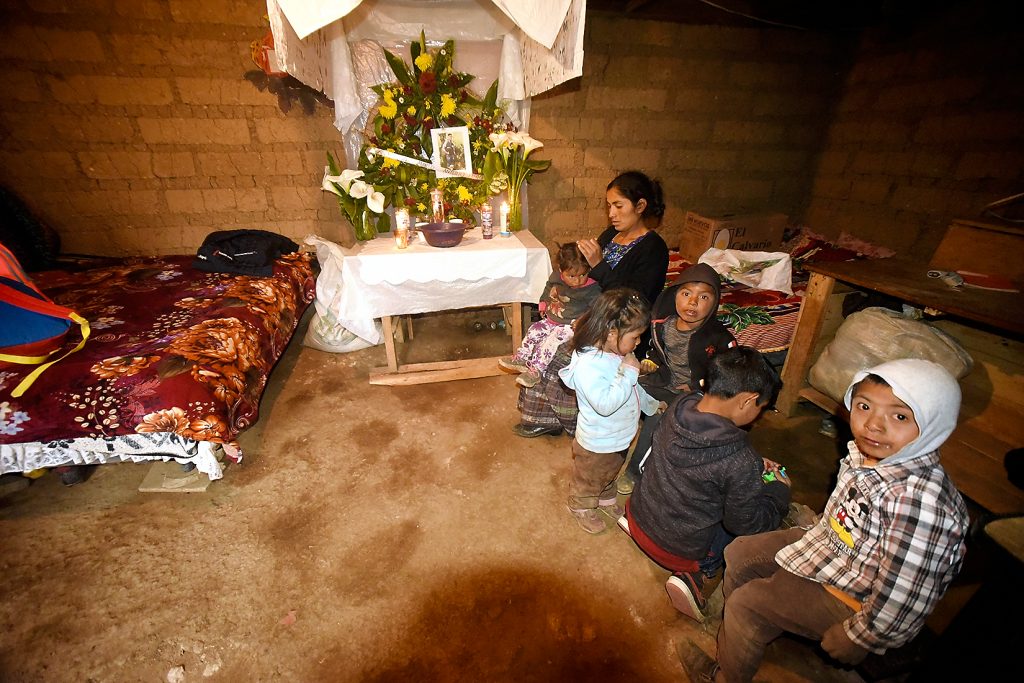 La familia de Marco Antulio Pablo Mauricio desconoce si el migrante pagó un “guía” para llegar a EE. UU.Las paredes de la casa son de adobe, el piso de tierra y el techo de lámina, con una protección de madera en la parte superior para proteger a los habitantes del clima frío de la región. En ese mismo cuarto de aproximadamente cuatro por siete metros duermen los dos padres y sus seis hijos, todos más pequeños que Rivaldo.Hay pocas oportunidades para desarrollarse y de alimentarse bien, cuenta la familia de Rivaldo. En la comunidad se consigue carne de res y pollo solo los martes y jueves, anuncia un letrero afuera de una tienda. Rodolfo Jiménez y Judith Ramírez, padres de Rivaldo, piden ayuda para repatriar el cuerpo. Rodolfo sostiene que su hijo está dentro de las víctimas de Tamaulipas, dice que se convenció después de ver la noticia porque su hijo le contó que el grupo de migrantes viajaba en una camionetilla.“Estoy cansado, algo adolorido y no puedo acostarme. Además de eso, no tengo sueño y un dolor de cuerpo no me permite ni acostarme ni dormirme. Nos venimos un poco apretaditos en el bus”, se escucha en un audio enviado por Rivaldo, a una tía en Estados Unidos, poco antes de llegar a la frontera norte de México. Rodolfo dice que la última vez que se comunicó con su hijo fue el 14 de enero cuando estaba en una bodega en Tuxtla Gutiérrez, Chiapas. En los siguientes días, Rivaldo solo se comunicaba con su tía y ella le trasladaba la información a la familia de Rodolfo y Judith.La única ayuda que las familias de Comitancillo han recibido es de parte de la Municipalidad. El alcalde Héctor López Ramírez les entregó una corona de flores, víveres y Q1,000 en efectivo. Pero la familia de Rivaldo dice que eso no es suficiente, porque para pagar al coyote un anticipo de Q20 mil para el viaje, tuvieron que prestar dinero a cambio de un terreno.La huella de las remesasA lo largo de los caminos de Tuilelén, las viviendas de adobe y láminas contrastan con las coloridas casas hechas de block y concreto, otras que lucen abandonadas y algunas que empiezan a construirse. Son producto de las remesas, dice Luis, un comerciante de la aldea. En Comitancillo la principal actividad para sobrevivir es el cultivo de papa y maíz, otras personas crían ovejas o se dedican a vender alimentos o artículos de construcción, lo cual hace que migrar a Estados Unidos resulte atractivo para muchas personas.Según datos del Instituto Guatemalteco de Migración (IGM), en 2020 las autoridades de México y de Estados Unidos retornaron a 662 migrantes de Comitancillo vía aérea y terrestre. Serapio Coronado, inspector de Educación en el municipio, dice que la migración es constante en la región. Los pobladores se van a trabajar a fincas cafetaleras en el sur de México o en Guatemala, otros se van a EE. UU. porque no tienen otra opción. Coronado señala que el problema es “estructural”, pues el Estado no funciona en Comitancillo.Hay más datos que reflejan el abandono del Estado en ese lugar: el 89.89 por ciento de los aproximadamente 80 mil habitantes del municipio viven en pobreza, según datos del programa Nexos Locales de la Agencia de Cooperación de Estados Unidos -USAID-.Además, Comitancillo es el décimo municipio con la tasa de desnutrición crónica más alta de Guatemala: el 70.5 por ciento de los niños menores de cinco años tiene retardo en su crecimiento, según el Cuarto Censo Nacional de Talla 2015, elaborado por la Secretaría Nacional de Seguridad Alimentaria (Sesan) y el Instituto Nacional de Estadística (INE).Sueños truncadosRicardo García, padre de Santa Cristina García Pérez, de 20 años, habla pausado y en voz baja sobre lo que le sucedió a su hija. Dice que se enteró porque alguien quien no se identificó le llamó por teléfono el sábado 23 de enero en la mañana para contarle que su hija junto con los demás migrantes habían fallecido, “Se murieron todos los paisanos de Comitancillo, todos se fueron”, recuerda Ricardo que le dijo el hombre, quien no especificó cómo había ocurrido el hecho.Dice que la meta de Santa Cristina era trabajar para operar a una de sus hermanas, quien padece labio leporino, también quería ahorrar para comprar un terreno y construir una casa, como las que ya se edifican a la orilla del camino en Comitancillo, con el dinero que envían los migrantes que sí lograron llegar a Estados Unidos.Saidi Amabilia Aguilón Zacarías, esposa de Iván Gudiel Pablo Tomás, de 22 años, dice que se enteró de la noticia por un vecino. El coyote nunca les avisó. Solo cobró los Q20 mil de anticipo para llevar a Iván a EE. UU. y al llegar allá, la familia había acordado pagar en total Q100 mil. Para pagar el anticipo, Saidi e Iván pidieron un préstamo de Q30 mil.“Él decía que se iba por la vida de su mamá, que ella es diabética. La diabetes en ella ya avanzó. Entonces, él lo que quería era curarla porque se sentía muy mal. Entonces, se preocupaba. También por unas deudas que teníamos él decidió irse para pagar las deudas”, dice Saidi.Como varios de los jóvenes de su municipio, Iván no consiguió trabajo a pesar de haberse graduado hace dos años de bachiller y perito en Construcción. Laboraba como albañil en el municipio, pero lo que ganaba no le alcanzaba para sostener a su familia. No tuvo otra opción que migrar.El sueño de una casa propia mueve a muchos migrantes, como le ocurrió a Anderson Marco Antulio Pablo Mauricio, dice su papá Marco Antulio Pablo, quien desconoce si su hijo pagó un “guía”, como les dicen a los coyotes en esa comunidad, para cruzar a Estados Unidos. “Como todos tienen una meta y objetivo, él quería una o dos cuerdas de terreno para construir su casa. Él quería también apoyarnos, pero ese sueño se fue a la deriva. Estamos tristes”, dice Marco Antulio.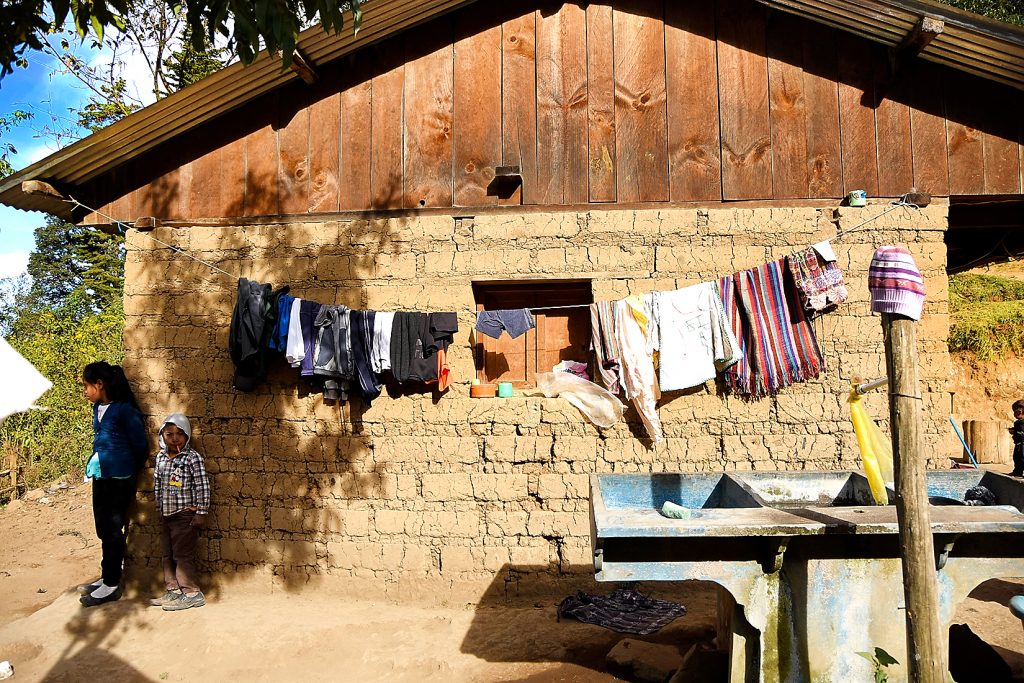 En esta casa viven los familiares de Marco Antulio Pablo, uno de los posibles fallecidos en la frontera.Las familias de Rivaldo, Anderson, Iván y Santa, al igual que las de otros 15 migrantes de San Marcos desaparecidos, temen que todos hayan muerto antes de cruzar la frontera entre México y Estados Unidos. Aunque aún no lo haya confirmado ni el Gobierno de Guatemala ni el de México, las informaciones sobre el lugar por donde transitaban cerca de Tamaulipas, el vehículo en el que se movilizaban y la información proporcionada por los coyotes a cargo del viaje, son concluyentes para las familias.BúsquedaEstos son los nombres de los migrantes oriundos de San Marcos, quienes emprendieron un viaje hacia Estados Unidos. Los datos fueron proporcionados por familiares, las municipalidades de Comitancillo, Catarina y Sipacapa, así como el diputado Mario Gálvez Muñoz. En la lista hay 17 nombres, pero el canciller guatemalteco, Pedro Brolo, aseguró ayer que esa institución recopiló muestras de ADN de 16 migrantes desaparecidos para cotejarlas con las de los cuerpos hallados carbonizados en México el 23 de enero.Sin planificaciónEl alcalde de Comitancillo, Héctor López Ramírez, electo en 2019 por la Unidad Nacional de la Esperanza (UNE), dice que tiene claras las necesidades de la población. Pero asegura que no hay suficiente apoyo del Gobierno para implementar programas de desarrollo. No obstante, en Comitancillo no se conocen de programas para la producción de alimentos o capacitaciones para mejorar la alimentación de los pobladores. En cambio, en la entrada del municipio hay una cancha de futbol de grama sintética valorada en Q1.6 millones.Comitancillo; Éxodo 20:21Por: José Luis Chea Urruela Publicado 31-01-21https://elperiodico.com.gt/noticias/domingo/2021/01/31/comitancillo-exodo-2021/LOS HECHOS: El 22 de enero del año que apenas empieza, a pocos kilómetros de la última frontera con Estados Unidos de Norteamérica, en lo que se conoce como la “Frontera Chica”, en el semihabitado poblado de Santa Anita, pueblo con nombre de santa y tierra de nadie, latitud Norte 26° 19’, longitud Oeste 98° 51’, del municipio de Camargo, del estado de Tamaulipas, México, 19 migrantes guatemaltecos de origen mam, oriundos de Comitancillo, San Marcos, fueron asesinados y posteriormente calcinados. Los encontraron escondidos, sin papeles, detrás de su sombra, con el sol del ocaso de Texas a su espalda, por eso, los mataron.Víctimas colaterales de la tropa del infierno, grupo de sicarios de uno de los dos carteles de narcotraficantes que se disputan los negocios y el control de la zona, entre ellos, el millonario negocio de tráfico de personas, 19 migrantes guatemaltecos perdieron la vida en una dantesca y fallida odisea. Sin tener barco, estos migrantes en su mayoría de origen mam naufragaron en un mar de polvo y arena en medio del desierto y espinosos matorrales, a escasos kilómetros del Río Bravo. No murieron ahogados, pero si asesinados y sus jóvenes cuerpos fueron calcinados. Tumbe de migrantes. La degradación de la condición humana.Colectivamente y cruelmente cremados, en su inmensa desventura, las cenizas de su carne se confundieron con la arena infinita del desierto y el polvo de sus huesos se fundió, en eterno abrazo, con el polvo de los solitarios caminos del trágico desierto, caluroso desierto que por razones geográficas, es la obligada antesala del Paraíso que buscaban. Sin visa ni pasaporte sus restos son un ADN más en la ya larga lista de migrantes asesinados en el estado de Tamaulipas.LA DIMENSIÓN RELIGIOSA: Sus asesinos le rezan a otros dioses, a la Santa Muerte o tal vez, a Jesús Malverde, el otrora bandido mexicano, bautizado con uno de los nombres de Cristo, canonizado y reconocido como el Santo Patrón de los Narcos. Bandido generoso y Ángel de los pobres, Malverde es venerado por miles de mexicanos entre el humo de candelas y veladoras, flores, estampitas, tequila, mezcal y sucios dólares pegados con cinta adhesiva allá en Culiacán, capital del estado de Sinaloa. Compartían, tal vez, con los muertos, su devoción por San Judas Tadeo, el Santo de las causas perdidas. El Dios de los asesinados es otro, es nuestro Dios. En las imágenes transmitidas por la televisión podemos ver y escuchar cómo, la madre de la única mujer asesinada y calcinada, una niña de apenas 17 años, irónicamente llamada Santa Cristina García Pérez, con lágrimas en los ojos y el alma destrozada dice que lo que más le dolió es porque el hijo de Dios quemó a mi hija. En el segundo libro de la Biblia, ÉXODO, que literalmente quiere decir salida, leemos cómo Moisés libera de la esclavitud al pueblo hebreo y lo conduce a la Tierra Prometida. La Gran Emigración. Dicho libro también se encuentra en la Torá. ÉXODO 14:14 Jehová peleará por vosotros y vosotros estaréis tranquilos, dijo Dios a los hijos de Israel a través de Moisés cuando se aprestaban a cruzar el Mar Rojo. Por los indígenas muertos y calcinados en Camargo no peleó nadie, ni el coyote, tampoco Jehová. Pero no siempre ha sido así, al parecer Jehová sí ha peleado por otros habitantes de Comitancillo. Las faraónicas construcciones de cuatro y ocho pisos construidas a pura remesa en el centro de Comitancillo, entre la Municipalidad y la Iglesia católica, constituyen el ostentoso agradecimiento de aquellos habitantes del lugar, que durante los últimos 20 años han logrado cruzar la Última Frontera. Por ellos, Jehová si peleó.Comitancillo, Sipacapa y Catarina también lloran, la mayoría llora en mam, solo ellos entienden, solo de ellos es el dolor, solo de ellos es la tragedia. Como telón de fondo, sencillas mesas de madera, manteles de plástico, veladoras encendidas, casas de adobe, veneradas imágenes del Sagrado Corazón de Jesús y la milagrosa Virgen de Guadalupe. Es más callada la vida de los indios que la nuestra, dijo el Gran Lengua cuando los veía bajar de Mixco.LAS AMARGAS LETANÍAS DEL MIGRANTE: Los kaqchikeles, k’iche’s, q’eqchi’es, mames, q’anjob’ales, awakatekos, ixiles, achis, poqomchi’s, chujs, tektitekos, sakapultekos y tz’utujiles, desheredados de la tierra que antecedieron a los calcinados de Camargo, ya sea detenidos, libres, ilegales o con residencia, saben, en su eterna sabiduría, que miran sin sus ojos, que escuchan sin sus oídos, que sienten sin sus manos y que hablan sin su lengua, condenados a la muerte sin más alaridos que la sangre de sus venas abiertas o las cenizas ardientes de sus cuerpos calcinados, o en el mejor de los casos, al inefable silencio de su memoria adolorida.Como zompopos en fila india, de paso, siempre de noche –cruzando fronteras trazadas a la luz de la expoliación, la traición y la oficiosa entrega de territorios por tus mejores próceres– tus ojos contemplan desde el desierto o desde el paraíso, cielos que no son los tuyos, mientras, hincado, le rezas, con fervor, a dioses que no te escuchan y que tampoco son los tuyos.Vos, tu, usted, como diría el Hermano Chompipe, ¿no estás cansado de tenerlo todo como prestado? ¿de llorar muertos que no son los tuyos? ¿de ver elecciones que no son las tuyas? ¿de hablar una lengua que no es la tuya? ¿de ver una nieve que solo viste una vez en la cima de tus volcanes? de mojarte, de esconderte, de trabajar, solo para darte cuenta que de tanto caminar, de tanto esconderte, de tanto trabajar ya no tenés sombra, sino tan solo un ligero equipaje para tan largo viaje.Tenés tu reloj, pero para vos no cuenta el tiempo, cuenta la ausencia que te hace envejecer cumpliendo años que no son festejos, sino descuentos; añorando morir en la madre tierra que te vio nacer, para por fin tener un cementerio como patria y una cruz de madera como documento oficial de identificación. Saca tu mañana a la ceniza; todavía, mi pequeño Tecún-Umán, estamos en la época del tan-tan de las campanas, Capitán.Guatemala no demandará a México por masacre de migrantesPor Redacción Nacional Publicado el 10/02/2021  https://crnnoticias.com/guatemala-no-demandara-a-mexico-por-masacre-de-migrantes/A través de un comunicado el Gobierno de Guatemala “reconoció” al gobierno mexicano la investigación por la masacre de migrantes en Tamaulipas. En el documento se informó que el Estado no demandará a México.“El Gobierno de Guatemala aclara una demanda ante la Comisión Internacional de Derechos Humanos -CIDH- respecto del caso de la matanza ocurrida en el estado de Tamaulipas, México. Por el contrario, reconoce el esfuerzo y la investigación que desarrolla la Fiscalía General de la República de México”, informó el Ejecutivo.México identifica a guatemaltecosEspecialistas forenses identificaron a 14 ciudadanos guatemaltecos entre las 19 víctimas calcinadas de una masacre en Tamaulipas. A los cuerpos se les encontró el 22 de enero dentro de una camioneta, en una apartada zona entre los estados Tamaulipas y Nuevo León, muy cerca de la frontera con Estados Unidos.La Fiscalía General de Justicia de Tamaulipas dijo que se identificó a 16 víctimas de la matanza, dos de nacionalidad mexicana y 14 de Guatemala. Se sabe que la mayoría de los migrantes guatemaltecos eran del municipio de Comitancillo, San Marcos.Migrantes murieron por disparos de arma de fuegoA las víctimas se les sacó de una casa de seguridad para luego ser asesinadas por arma de fuego. El texto oficial refiere que “la tarde del 23 de enero autoridades de la Secretaría de Seguridad Pública fueron alertadas por un reporte ciudadano que, en una brecha del poblado Santa Anita se encontraba un vehículo incendiado”.Efectivos de la policía estatal se trasladaron al lugar, en donde localizaron dos vehículos calcinados, así como restos de personas. “En una de las camionetas estaban dos cuerpos en la cabina, otro cuerpo a un costado de la puerta del lado del piloto”, explicaron en un comunicado.Días después se capturó a 12 agentes de la policía de Tamaulipas por el crimen de los migrantes. Se les ligó a proceso y encarceló por el delito de homicidio.Este guatemalteco murió en una masacre en México tras vivir 22 años en EU y ser deportadohttps://mail.google.com/mail/u/0/?tab=rm&ogbl#inbox/FMfcgxwLsdJdjTjHSVHQLhsjMDfqJrxBEdgar López fue deportado en 2019 tras pasar 22 años de su vida en Mississippi sin papeles. Año y medio más tarde quiso volver para reencontrarse con su familia, pero lo que halló en el camino fue una trágica muerte. "Ahora está muerto, pero para mí, murió cuando lo detuvieron", dijo su esposa Sonia Cardona.Feb. 24, 2021, 10:15 PM CST / Actualizado Feb. 25, 2021, 8:06 AM CSTEdgar López fue arrestado en agosto de 2019 durante una de las redadas inmigración más grandes de la historia de Estados Unidos. El hombre, originario de Comitancillo, Guatemala, fue deportado tras pasar 22 años de su vida viviendo en Mississippi de forma ilegal.Año y medio más tarde quiso volver para reencontrarse con su familia, pero en el camino lo que halló fue una trágica muerte. Resultó uno de los asesinados en la masacre ocurrida en Tamaulipas, cerca de la frontera, el pasado mes de enero."Ahora está muerto, pero para mí, murió cuando lo detuvieron", dijo Sonia Cardona, esposa de López, a VICE, según lo publicado en una extensa investigación publicada el martes. "Nunca volvió", añadió.Cardona recuerda cuando comenzó el calvario. "Está pasando algo. Inmigración está aquí", logró decir López a su esposa antes de que la llamada telefónica se cortara y él fuera detenido.López había terminado su turno nocturno en la fábrica de pollos en la que trabajaba. Él y otras 700 personas fueron sorprendidas a las 7:00 am cuando agentes de inmigración llegaron al lugar. Ese día López fue deportado. "Ese día todo el mundo lloraba por sus familias, los niños por sus padres. Es algo que nunca olvidarás. Fue nuestro 11 de septiembre", dijo Cardona a VICE. Un año y medio más tarde, López de 49 años, padre de tres hijos y abuelo de cuatro niños, intentó regresar a Estados Unidos. Estaba a solo 14 millas al sur de la frontera con Estados Unidos cuando el hombre terminó tiroteado y quemado en la parte trasera de una camioneta junto a otras 18 personas.Tuvieron que hacer pruebas de ADN a los cuerpos calcinados para poder identificar a las víctimas, entre las que se encontraban otros 15 guatemaltecos.Toda una vida en MississippiLópez trabajó durante 22 años en plantas de pollos, ubicadas en los alrededores de Carthage, a 50 millas de Jackson, Mississippi. Empezó como conserje y luego fue mecánico. En el momento de las redadas, trabajaba en el turno de noche. Arreglaba la maquinaria."Era un padre increíble", dijo Evelin, la hija mayor de López. "Siempre ha sido la persona que hace esa llamada telefónica todos los días para asegurarse de que estuviese bien, o para saber de mi hermano o de mi hermana", añadió.López acostumbraba ir a misa todos los fines de semana sin falta. Era líder organizando grupos de jóvenes y bodas multitudinarias. Él y su mujer eran padrinos de 10 niños.La masacre en TamaulipasEl estado de Tamaulipas, frontera con Estados Unidos, es un paso frecuente para los migrantes que entran a México con la intención de llegar a la frontera norte.El pasado 22 de enero, las autoridades hallaron dos camionetas calcinadas, una de ellas con 19 cadáveres en el interior, en el poblado de Santa Anita, en el municipio de Camargo, fronterizo con Texas y con el estado mexicano de Nuevo León.Una persona alertó a la Secretaría de Seguridad Pública de que había un vehículo incendiado en una brecha del poblado de Santa Anita. A raíz de la denuncia, la policía estatal se trasladó al lugar, donde localizaron dos vehículos calcinados, así como restos de personas."En una de las camionetas estaban dos cuerpos en la cabina, otro cuerpo a un costado de la puerta del lado del piloto, uno más al costado de la puerta del copiloto y 15 en la caja del vehículo", precisó la fiscalía estatal.Las personas murieron por proyectiles de arma de fuego y después se les prendió fuego, de acuerdo con las primeras indagatorias de la fiscalía. Aunque esta aclaró que hasta el momento no se han localizado casquillos en la zona, por lo que una de las líneas a seguir es que los hechos pudieron haberse desarrollado en un sitio distinto al del hallazgo.Camargo es un importante punto de tránsito de drogas y migrantes. Las autoridades dijeron que se encontraron tres rifles en la camioneta donde se apilaron los cuerpos. Asimismo, fueron encontrados los restos fundidos que parecen ser de celulares.Esta tragedia revive el recuerdo de la masacre de 72 migrantes ocurrida en 2010 en el mismo estado, cuando miembros del cártel de los Zetas detuvieron dos camiones que transportaban a decenas de migrantes, en su mayoría centroamericanos, y los llevaron a un rancho en la localidad tamaulipeca de San Fernando.Después de que los migrantes se negaran a trabajar para el cártel, les vendaron los ojos, los ataron en el suelo y los mataron a tiros.En enero de 2020, se encontraron 21 cadáveres, la mayoría quemados, en varios vehículos cerca de la localidad vecina de Ciudad Mier. Días después, el ejército mexicano mató a 11 presuntos pistoleros en la zona.Las autoridades mexicanas que investigan los hechos de Camargo vinculan esta nueva matanza con la disputa que las organizaciones criminales denominadas Cártel del Noreste (CDN) y Cártel del Golfo (CDG) mantienen por el control de los estados del noreste de México desde marzo de 2010, conflicto que ha dejado más de 15,000 desaparecidos y miles de muertes.Con información de VICE y EFE.Deportado a su muerteTratando de regresar a su casa en Misisipi, fue asesinado en una masacre en la frontera.Por David Mora. Por Emily GreenTraducido Por Daniela Silva. Traducido Por Laura Castro. Traducido Por Álvaro García25.2.21https://www.vice.com/es/article/epd9qk/deportado-a-su-muerteArtículo publicado originalmente por VICE WORLD NEWS.CARTHAGE, Misisipi - Eran las 7:10 a. m. y Edgar López estaba saliendo del turno nocturno de la planta procesadora de pollo donde trabajaba, cuando decenas de agentes de inmigración inundaron el estacionamiento, estableciendo un cerco alrededor de la enorme fábrica."Algo está pasando. Ya entraron. La migración está aquí", le dijo apresuradamente a su esposa por teléfono. Luego se cortó la llamada. Los oficiales esposaron a López con cinchos, lo subieron a un camión y lo llevaron a un hangar de aviones de la Guardia Nacional para procesarlo. La redada había sido planeada buscando el máximo impacto: los agentes detuvieron tanto a los trabajadores indocumentados que salían del turno de la noche, como a los que iban entrando. En esa esa mañana de agosto de 2019, cerca de 700 trabajadores sin documentos fueron arrestados en siete plantas procesadoras de pollo en Misisipi, en una de las redadas migratorias más grandes en la historia de Estados Unidos. Un año y medio después, el 22 de enero, López terminaría acribillado y calcinado en la parte trasera de una pickup junto con otras 18 personas, a solo 22 kilómetros al sur de la frontera con Estados Unidos. A sus 49 años, López, padre de tres hijos y abuelo de cuatro nietos, estaba tratando de regresar a su casa en Misisipi luego de haber sido deportado a Guatemala. Los cadáveres de las víctimas, incluidos los de otros 15 guatemaltecos, estaban tan incinerados que fueron necesarias pruebas de ADN para identificarlos. Doce policías mexicanos, tres de los cuales habían recibido capacitación a través de un programa del Departamento de Estado de Estados Unidos, fueron acusados ​​de la brutal masacre.“Ahora está muerto, pero para mí murió cuando lo agarraron”, dijo Sonia Cardona, la esposa de López. "Nunca regresó".Las redadas en las procesadoras de pollo en Misisipi fueron el apogeo de la "tolerancia cero" que el expresidente Donald Trump tuvo hacia los inmigrantes indocumentados. Casi dos años después, los efectos de estas retumban por Estados Unidos, México y Guatemala. Las deportaciones masivas, a su vez, ayudan a alimentar la economía brutalmente violenta del tráfico y la extorsión de migrantes.El presidente Joe Biden ha prometido transformar las políticas migratorias, y proporcionar un camino a la ciudadanía para los millones de indocumentados. Pero resolver el problema de este ciclo de la migración ilegal y perseguir las redes de tráfico requeriría una nueva concepción fundamental de las políticas e instituciones estadounidenses.Ninguna reforma podrá revertir el daño causado a la familia López y a decenas de personas en Carthage cuyos familiares fueron deportados en las redadas. “Ese día la gente estaba gritando por sus familias, los niños llorando por sus papás. Eso nunca se va a olvidar,” dijo Cardona. "Fue nuestro 11 de septiembre".Una vida en MisisipiLópez se dedicaba con devoción a dos cosas: a su familia y a la iglesia. Pero su vida giraba en torno a las plantas procesadoras de pollo.Durante 22 años, López trabajó en plantas alrededor de Carthage, a 80 kilómetros de Jackson, Misisipi, primero como conserje y luego como mecánico. En el momento de las redadas, trabajaba en el turno de la noche en Peco Foods, uno de los productores avícolas más grandes del país, con plantas, fábricas y criaderos repartidos por todo el sur de Estados Unidos.PECO FOODS, LA PLANTA PROCESADORA DE POLLO EN SEBASTOPOL, MISISIPI, DONDE LÓPEZ TRABAJABA COMO MECÁNICO. (FOTO: JIKA GONZÁLEZ / VICE WORLD NEWS)López arreglaba la maquinaria, desde las bandas que transportan las aves vivas hasta las básculas que pesan a los animales sacrificados y deshuesados. Su esposa trabajaba en el turno de la mañana en otra planta de Peco, colgando pollos para prepararlos para el matadero. Su hija Evelin, de 21 años, trabajaba en una tercera planta como secretaria. "Era un padre increíble", dijo Evelin. "Siempre fue la clase de persona que llamaba todos los días para asegurarse de que yo y mis hermanos estuviéramos bien".La hija mayor de la pareja, Jennifer, tiene 24 años, y el hijo, Darby, apenas tiene 11.La familia vive en una casa de tres habitaciones con grandes ventanas en una calle tranquila de Carthage, a una cuadra de McDonald's y Burger King, y a cinco minutos en coche de la Iglesia Católica de Santa Ana. Es una casa de familia: Cochecitos de juguete abandonados por el jardín, botas de niño tiradas en la entrada de la cocina y arriba del refrigerador varios cereales típicos de Estados Unidos como Honey Roasted Oats, Corn Flakes y Trix.Si López no estaba con la familia o en el trabajo, generalmente estaba en la iglesia. Sin falta, los fines de semana asistía a misas y sesiones de oración; y también era un líder, organizando a grupos de jóvenes y bodas colectivas. Él y su esposa fueron padrinos de 10 niños. Cada Navidad, López y su mejor amigo asaban venado y las dos familias celebraban juntas.“Es la clase de vecino que me gustaría tener junto a mi casa. Es la clase de vecino que todos queremos”, diría después el juez federal Carlton Reeves durante la audiencia de sentencia de López.Pero ser el vecino perfecto no fue suficiente.  Después de las redadas de 2019, cerca de la mitad de los 680 trabajadores arrestados fueron liberados rápidamente, con la condición de que tuvieran familia en Estados Unidos y no tuvieran antecedentes penales. Pero López permaneció detenido porque había sido deportado 22 años atrás en otra redada en otra procesadora de pollo, y había regresado a Estados Unidos unos meses después. Por esto podría ser procesado a nivel federal.López no estaba acostumbrado a estar en la cárcel y se deterioró rápidamente. Durante su primera audiencia, le dijo a una jueza que los trabajadores detenidos estaban siendo privados de sueño y comida. Una declaración breve pero valiente: Fue el único acusado que habló en la audiencia.La misma jueza, más adelante, determinaría que no había riesgo en que López se quedara en libertad mientras esperaba su juicio penal por reingresar ilegalmente al país. Su familia pagó una fianza de 10 mil dólares.Pero antes de que su abogado de oficio pudiera ir por él, el Servicio de Control de Inmigración y Aduanas (ICE, por sus siglas en inglés) ya lo había transferido a un centro privado de detención de inmigrantes en Luisiana, a tres horas manejando desde Carthage. Es una táctica que ICE usa con frecuencia: solicitar a las autoridades locales que retengan a los inmigrantes indocumentados y luego moverlos rápidamente a un centro de detención federal para que la agencia tenga la última palabra sobre si son liberados o no.SONIA CARDONA EN SU CASA DE CARTHAGE, MS. LLEVABA 24 AÑOS CON EDGAR LÓPEZ. (FOTO: JIKA GONZÁLEZ / VICE WORLD NEWS)López trataba de mantenerse animado. Le pidió a su hija que le enviara una Biblia. Comenzó un grupo de oración con otros hombres detenidos y llamaba a diario a su familia. “Siempre me decía que no podía comer porque pensaba en la familia y en estar en esas cuatro paredes sin poder hacer las cosas que usualmente haría”, recuerda Evelin.En noviembre, luego de tres meses tras las rejas, López decidió declararse culpable de reingresar ilegalmente al país en 1998, abriendo el camino para su deportación.Fue una decisión desgarradora: significaba dejar atrás su vida y su familia en Carthage sin ninguna garantía de volver a verla. Pero la posibilidad de ir a juicio y convencer a un jurado era mínima y, si perdía, tendría que pasar más tiempo tras las rejas antes de ser deportado.“Sé que no tengo derechos en este país. Pero ante Dios sí tengo derechos”“Sé que no tengo derechos en este país. Pero ante Dios sí tengo derechos”, dijo López entre lágrimas en su audiencia de sentencia. "Y agradezco a Dios por darme la oportunidad de estar en este país".Darby, su hijo, lloró durante todo el proceso en la corte. Todos sabían el resultado.  “Este es el caso más vergonzoso y triste con el que me he enfrentado”, dijo a la corte Brad Mills, su abogado de oficio. "No es un pecado, pero debería serlo".Incluso el juez federal encargado de la sentencia parecía estar de acuerdo. “Agradezco el amor que ha demostrado hoy por mi país”, dijo el juez Reeves, dirigiéndose directamente a López. “Y me duele ver lo que esta gran nación le está haciendo en este momento”. Reeves condenó a López a un día en prisión, lo que significa que había cumplido su condena por reingreso ilegal. Pero ICE lo mantuvo bajo custodia. Pasaría los siguientes ocho meses siendo trasladado varias veces entre Misisipi y Luisiana y al menos en cuatro centros de detención mientras el COVID-19 arrasaba con las cárceles y prisiones de todo el país. En julio de 2020, 11 meses después de haber sido arrestado en las redadas, López fue finalmente deportado a Guatemala. De Comitancillo a CarthageEn la casa de la infancia de López en Comitancillo, un pequeño pueblo indígena ubicado entre montañas a un par de horas de la frontera sur mexicana, lo nuevo y lo antiguo chocan y coexisten en todos los sentidos: Motociclistas avanzan entre carretas tiradas por caballos; hombres arrastran cerdos por la calle para matarlos al lado de una tienda de café; la electricidad es escasa en los hogares, pero los teléfonos celulares son comunes.Pero, sobre todo, la pobreza es un hecho fundamental de la vida. Muchas familias viven en casas de una sola habitación, levantadas con ladrillo sobre pisos de tierra. En ellas, hay camas apiñadas en cada rincón, y toda una familia, con frecuencia de 8 o 10 miembros, duerme apretada por la noche. El pueblo está abrazado por colinas verdes, pero la comida es escasa y el arroz y los frijoles son la dieta básica. Dos tercios de los niños de Comitancillo sufren desnutrición y muchos mueren de hambre cada año.Tan notorias como la pobreza son las nuevas casas de concreto y varilla que se erigen en cada esquina, construidas con dinero enviado desde Estados Unidos. Gran parte de quienes migran acá llegan a Misisipi.EN LA MAÑANA DE UN DÍA DE MERCADO EN COMITANCILLO, LOS RESIDENTES HACEN FILA DESDE TEMPRANO PARA RECLAMAR LAS REMESAS ENVIADAS POR SUS FAMILIARES EN ESTADOS UNIDOS. (FOTO: GUILLERMO ÁLVAREZ / VICE WORLD NEWS)López fue uno de los primeros guatemaltecos en establecerse en Carthage, una ciudad de 5 mil personas acentuada por cadenas de comida como McDonald's y tiendas Wal-Mart, y parte de una constelación de ciudades con plantas procesadoras de pollo y mano de obra migrante. Poco después de llegar, López convenció a su novia, ahora esposa, para que se viniera con él.Hoy en día, 15 por ciento de la población de Carthage es latina, y casi todos son de Comitancillo, Guatemala.Los orígenes de esta inusual conexión se remontan a un fortuito encuentro en una gasolinera de Florida en 1994, cuando una mujer le dijo a un grupo de guatemaltecos recién llegado que había trabajo en las procesadoras de pollo de Misisipi. Entonces, el grupo se dirigió a Carthage y luego le hablaron de ello a sus familiares y amigos en Comitancillo. Los jefes de las procesadoras estaban tan desesperados por mano de obra que ofrecían un bono de 300 dólares por cada persona que un empleado recomendara. López llegó tres años después, en 1997.Trabajar en las plantas ofrecía a los inmigrantes estabilidad y un ingreso suficiente como para poder enviar dinero a sus familias. Pero vivir en Misisipi, en el Sur, también significaba vivir con la constante amenaza de ser deportados. Las detenciones y los arrestos eran cotidianos. Los agentes de ICE acudían con frecuencia a las procesadoras de pollo buscando a personas específicas. Algunos agentes llegaban incluso a conocer las caras de los inmigrantes indocumentados, dijo un residente indocumentado que ha vivido en Carthage por largo tiempo.Si bien las redadas eran poco frecuentes, ocurrían. En 2008, con el presidente George W. Bush, agentes de inmigración arrestaron a casi 600 trabajadores después de una redada masiva en una planta manufacturera a unas dos horas al sur de Carthage. El presidente Barack Obama detuvo en su mayoría las redadas masivas en fábricas y oficinas y, en lugar de eso, priorizó la deportación de personas con antecedentes penales y de inmigrantes no autorizados recién capturados cerca de la frontera, lo que le trajo el apodo de "deportador en jefe".Luego llegó Trump, quien llamó a los mexicanos "violadores" durante su campaña presidencial y pugnó por una política de inmigración de tolerancia cero como eje de su administración. Cada día traía consigo la amenaza de una redada. Pero el sustento de la gente dependía de las procesadoras de pollo y no tenían más remedio que seguir yendo a trabajar. Aunque estaban asustados, nada los preparó para el 7 de agosto de 2019, fecha que coincidió con el primer día de clases en las escuelas.“El sueño de ayudar a nuestras familias se fue a la basura en ese momento", dijo Salvador Salvador, amigo de la familia López y residente de Carthage desde hace mucho tiempo."Voy a luchar para llegar a ti"De regreso en Guatemala, país del que había salido 22 años atrás, López intentó, como siempre, sacar lo mejor de una situación terrible. Pasaba horas en la iglesia local —que ayudó a construir con dinero que envió mientras estaba en Estados Unidos— y daba paseos por el campo. Cuidaba a su padre de 94 años y llamaba a sus hijos y esposa al menos una vez al día, sino más.Sabiendo los peligros de intentar ingresar a Estados Unidos sin papeles, la idea de intentar de nuevo lo aterraba. “Tenía miedo de volver a pasar por el mismo proceso: ser deportado o estar en la cárcel por mucho tiempo”, dijo Evelin, su hija. Quería que su esposa regresara a Comitancillo, pero ella lo dudaba.LÓPEZ Y CARDONA SE CASARON EN CARTHAGE. UNA FIGURA DE NOVIOS, EL RECUERDO DEL DÍA DE SU BODA, SE ENCUENTRA EN LA SALA DE LA FAMILIA. (FOTO: JIKA GONZÁLEZ / VICE WORLD NEWS)En enero, siete meses después de ser deportado, la necesidad de ver a su familia superó al miedo. Extrañaba especialmente a su hijo, quien aún no llegaba a la adolescencia. "Las dos ya están grandes, ellas pueden cuidarse, pero lo que más duele es el niño, que es mi único hijo", le decía a su esposa por teléfono. “Voy a llegar. Voy a luchar para llegar allá".Cruzar México es más peligroso desde la última vez que López lo intentó, a fines de la década de 1990. Bajo la presión de Estados Unidos, el país persigue a los migrantes que intentan atravesarlo, incluso a las caravanas masivas de personas que viajan juntas buscando más seguridad. Pero esto no ha detenido los flujos migratorios. Por el contrario, el endurecimiento de las medidas solo ha hecho que los migrantes dependan más de los coyotes, o traficantes de personas, que los explotan pero a la vez son su última salvación.Los coyotes — o guías, como se les dice en Guatemala — a los que López les pagó eran bien conocidos tanto en Comitancillo como en Carthage, y también estaban bien conectados. David Coronado era el jefe, según los familiares de las víctimas y los funcionarios del gobierno del pueblo. Intentó sin éxito ser alcalde de Comitancillo en 2019, como candidato por "Fuerza", un pequeño partido conservador de derecha.El hermano de David Coronado, Ramiro, fue alcalde de Comitancillo de 2012 a 2016. Coronado dirigía el negocio de tráfico de personas con su hijo, Adan, quien también incursionó en el gobierno. Durante la administración de su tío Ramiro, Adán estuvo un tiempo en la oficina local del Ministerio de Protección Social del país, a cargo de administrar las transferencias de efectivo y alimentos a los residentes más pobres del pueblo. No está claro cuándo los Coronado comenzaron a llevar a migrantes a Estados Unidos. Lo que se sabe es que por lo menos desde 2018, Adán comenzó a publicar fotos en Facebook donde hablaba de "viajes exprés", con imágenes de banderas guatemaltecas, mexicanas y estadounidenses, según dos guatemaltecos que residen en Carthage, quienes dijeron que era una clara estrategia publicitaria para dar a conocer su negocio como coyotes.El precio del viaje de López fue de alrededor de 14 mil dólares. Esto es el doble de lo costaba hace 10 años, lo cual refleja un aumento en los sobornos para los funcionarios mexicanos y los cobros que hacen los carteles para permitir que los migrantes pasen por el territorio que controlan, así como una creciente dificultad para cruzar a los inmigrantes debido a un mayor número de agentes de inmigración en la frontera de Estados Unidos. Los Coronado pidieron al menos 2 mil dólares por adelantado. Los migrantes darían el resto del pago después de llegar a Estados Unidos, una cantidad de dinero que está mucho más allá del alcance de la mayoría de las familias de Comitancillo. Por eso muchos migrantes piden prestado dinero a los bancos locales a una tasa de interés mensual del 12 por ciento, dejando la casa y la tierra de su familia como garantía. Para cuando pagan el préstamo, por lo regular el precio se ha duplicado.Al ser contactado por VICE World News, Coronado rechazó airadamente la afirmación de que él o su hijo trabajaran como coyotes. "Soy una víctima", sollozó, antes de acusar a VICE de intentar extorsionarlo y colgar el teléfono.El último mensaje de textoEl 12 de enero, el segundo martes del mes, López se unió a un grupo de migrantes con dirección al norte. Junto a él viajaban al menos otras 12 personas de la zona, la mayoría adolescentes o en sus 20 años. A varios los llevaron sus padres, como si se fueran a dejarlos a la escuela. Al menos seis viajaban pensando en reunirse con familiares en Carthage.A la mañana siguiente, a las 3 a. m., el grupo se apiñó en dos camionetas SUV y se dirigieron hacia México. Llevaban mochilas con una muda de ropa, pero no llevaban comida. Los coyotes se encargarían de esto.Durante el viaje, López llamó y envió mensajes de texto a su esposa e hijos: que hacía frío por donde caminaba, que era un día hermoso. Otros integrantes del grupo contactaron a sus familias desde Tuxtla, Puebla y San Luis Potosí, en su camino al norte.Estando cerca de la frontera con Estados Unidos, López llamó a su esposa en video. Dijo que sus dos hijas ya eran mayores, pero que por favor cuidaran a su hijo de 11 años. “No es la misma voz que tenía él. Sonaba muy suave”, dijo Cardona.LÓPEZ TEJIÓ UNA PULSERA PARA SU ESPOSA CUANDO ESTABA DETENIDO, DESPUÉS DE SU ARRESTO EN LAS REDADAS DE AGOSTO DE 2019. (FOTO: JIKA GONZÁLEZ / VICE WORLD NEWS)La mañana de la masacre, el 22 de enero, López envió un mensaje de texto a su hija Evelin poco después de las 7 a. m. para decirle que estaba cerca del Río Bravo. “¿En dónde?”, le preguntó Evelin. Pero nunca respondió. Fue la última vez que supo de él.Una o dos horas después, el grupo con el que viajaba López tuvo problemas. Atravesaban una de las partes más violentas de Tamaulipas, el estado más peligroso de México y escenario de sangrientas batallas por el control de la región entre el Cártel del Golfo y el Cártel del Noreste, una rama del ahora desaparecido Cártel de los Zetas.Los cuerpos carbonizados fueron hallados en una camioneta pickup en Santa Anita, Tamaulipas: los 13 guatemaltecos de Comitancillo, tres provenientes de otra parte de Guatemala, una persona no identificada y dos mexicanos, que se cree eran miembros del cártel que transportaba a los migrantes. Entre las víctimas estaba Adán, el coyote. Su padre, David Coronado, llamó a algunas de las familias de las víctimas para decirles que sus seres queridos habían muerto.Doce policías mexicanos han sido acusados ​​de homicidio y otros delitos por la masacre, pero hay tantas preguntas como respuestas. Una de las teorías señala que los oficiales dispararon contra el grupo pensando que eran miembros de un cártel y, tras darse cuenta de su error, los mataron a todos y calcinaron sus cuerpos para ocultar la evidencia. Otra es que estaban trabajando para uno de los cárteles y acribillaron al grupo en un esfuerzo por perjudicar a sus rivales y arrebatarles el control de la región.El fiscal general del estado de Tamaulipas dijo que la evidencia muestra una alteración en la escena del crimen —no se encontraron casquillos ni municiones— aunque la pickup que transportaba los cuerpos tenía 113 impactos. El fiscal también alegó discrepancias entre las declaraciones de los policías y los primeros reportes presentados después de llegar al lugar.Tres de los oficiales acusados ​​habían “recibido adiestramiento básico y/o entrenamiento de supervisión de primera línea” a través de la Oficina de Asuntos Internacionales contra el Narcotráfico y Aplicación de la Ley del Departamento de Estado de Estados Unidos, según la embajada en México. Según la agencia, su objetivo es “mantener seguros a los estadounidenses mediante la lucha contra el crimen, las drogas ilegales y la inestabilidad en el extranjero”.“La capacitación de estas personas se llevó a cabo en 2016 y 2017. Habían cumplido plenamente con el proceso de veto de la Ley Leahy”, dijo la embajada, refiriéndose a una ley que prohíbe la ayuda de Estados Unidos a agentes de seguridad que hayan violado derechos humanos.La masacre fue recibida con una mezcla de indignación y costumbre en México, donde actos de violencia atroces se han vuelto comunes y la corrupción policial es el pan de cada día. En 2010, en uno de los casos más conocidos, un grupo criminal sacó de autobuses a 72 migrantes que intentaban llegar a Estados Unidos y los asesinó. La policía mexicana ayudó al cártel de los Zetas a llevar a cabo la masacre, según la oficina del fiscal general de México.‘No tengo palabras’En Carthage, las huellas —y la ausencia— de López están por todas partes: en una pequeña figura recordando el día de su boda, en un brazalete que él le tejió a su esposa mientras estaba detenido, en las fotos de la familia colgando de las paredes. Hace poco, un hombre vino a la casa de López para cortar el pasto del jardín. El nieto de López, de cuatro años, corrió hacia la puerta, pensando por error que era su abuelo.La familia ha montado un altar en la sala, con una foto grande y varias velas, que se han ido consumiendo con rapidez; tal vez es una señal, dijo Evelin, de que su alma no está en reposo.En el año y medio transcurrido desde la redada, López se ha perdido grandes eventos de la vida familiar. Evelin se casó cuando él estaba detenido y no pudo acompañarla camino al altar. En cambio, la llamó desde el centro de detención para felicitarla. Evelin también tuvo una segunda hija y López estaba desesperado por conocerla. Tampoco podrá estar para la graduación de su hijo de la secundaria.Pero lo más difícil, dice Evelin, es esperar la llamada diaria que no llega. Ella intenta ser fuerte por su madre y sus hijos, pero cuando está sola, las lágrimas llegan sin control.“Toda la crueldad que sufrió en Estados Unidos; es difícil para mí pensar en lo que vivió cuando le dispararon y lo calcinaron. No tengo palabras para explicarlo ni para expresarme”.La familia de López no es la única en duelo. La conexión entre Comitancillo y Carthage es tan profunda que al día siguiente de conocerse la noticia de la masacre, un profesor de secundaria en Carthage recibió mensajes de tres de sus alumnos: habían asesinado a sus familiares y necesitaban más tiempo para entregar sus tareas.LÓPEZ FUE UNO DE LOS PRIMEROS GUATEMALTECOS EN ASENTARSE EN CARTHAGE, UNA CIUDAD DE 5 MIL PERSONAS Y UNA POBLACIÓN CRECIENTE DE GUATEMALTECOS. (FOTO: JIKA GONZÁLEZ / VICE WORLD NEWS)En Comitancillo, a los familiares de las víctimas les cuesta encontrar sentido en lo sucedido y se preguntan cómo saldar el préstamo que pidieron para pagar a los coyotes.Y las redadas que ocasionaron todo han dejado un camino de destrucción, sobre todo para los trabajadores indocumentados. Más de 230 fueron deportados.ICE defendió la operación y dijo que “la estrategia de detención en lugares de trabajo prioriza el enjuiciamiento penal de los empleadores que contratan deliberadamente trabajadores ilegales”.Pero ninguna de las cinco procesadoras de pollo donde se llevaron a cabo las redadas ha sido acusada o multada. Solo dos gerentes de nivel medio y dos empleados de recursos humanos han sido imputados. El gobierno federal los acusa ​​de contratar a un total de 16 trabajadores indocumentados y, en algunos casos, ayudarlos a falsificar documentos, según documentos judiciales. Ninguno ha sido enjuiciado.“Siempre hemos utilizado el programa de verificación electrónica del gobierno, que confronta la información de los empleados nuevos con los registros de la Administración del Seguro Social y del Departamento de Seguridad Nacional para verificar que cumplan con todas las leyes”, dijo en un comunicado Peco Foods, la compañía donde trabajaba López. “Nuestra dedicación a nuestro personal significa crear el mejor ambiente de trabajo posible, brindándoles la capacitación, las herramientas, las oportunidades y los salarios competitivos necesarios para promover su desarrollo”.“Quería volver a ver a su familia, pero no pudo”Las plantas procesadoras de pollo cerca de Carthage continúan llenando sus filas con trabajadores indocumentados. VICE World News habló con cuatro de ellos que ganan entre 14 y 17 dólares la hora, colgando hasta 45 pollos por minuto en una cinta transportadora para ser decapitados. Ahora están contratados mediante un subcontratista.Para la familia de López la posibilidad de cerrar este capítulo aún está muy lejos, si es que alguna vez llega.Sus restos aún esperan en la oficina de un médico forense en México, junto con los de otras 15 víctimas de Guatemala. Funcionarios mexicanos y guatemaltecos se han comprometido a acelerar el regreso a sus familias. Pero la familia de López no se ha enterado de ningún detalle. Lo poco que saben viene de redes sociales.Una cosa es cierta. Cardona no podrá ir al entierro. No puede viajar a Guatemala porque es indocumentada. Pero espera que la mitad de sus cenizas puedan ser devueltas a Carthage: a sus hijos y nietos, a ella.“Quería volver a ver a su familia, pero no pudo”, dijo.EL PAIS: La masacre de Tamaulipas: El sueño americano muere en Méxicohttps://elpais.com/mexico/2021-02-20/la-masacre-de-tamaulipas-el-sueno-americano-muere-en-mexico.htmlLORENA ARROYO - PABLO FERRI -  HECTOR GUERRERO - MONICA GONZÁLEZ20 FEB 2021 - 12:20 GMT-6Guatemala inaugura nueva oficina de atención a solicitantes de asilo con apoyo de ACNUR y EUEl Instituto Guatemalteco de Migración (IGM) ha inaugurado una nueva unidad del Departamento de Reconocimiento de Estatus de Refugiado, con el apoyo del Alto Comisionado de la ONU para los Refugiados (ACNUR) y del Gobierno de Estados Unidos, lo que supone un "paso crucial" en la "protección de los refugiados".https://www.publimetro.com.mx/mx/noticias/2021/02/11/guatemala-guatemala-inaugura-una-nueva-oficina-de-atencion-a-solicitantes-de-asilo-con-el-apoyo-de-acnur-y-eeuu.htmlPor Europa Press Jueves 11 de febrero de 2021, a las 01:28 MADRID, 11 (EUROPA PRESS)El Instituto Guatemalteco de Migración (IGM) ha inaugurado una nueva unidad del Departamento de Reconocimiento de Estatus de Refugiado, con el apoyo del Alto Comisionado de la ONU para los Refugiados (ACNUR) y del Gobierno de Estados Unidos, lo que supone un "paso crucial" en la "protección de los refugiados".Así lo ha señalado ACNUR en un comunicado, en el que ha celebrado la apertura de la nueva unidad que contará con psicólogos, trabajadores sociales y abogados para atender las necesidades de los solicitantes de asilo."Este es un paso crucial en la dirección correcta, que protegerá mejor a los refugiados y garantizará un camino más seguro, humano y eficiente hacia la seguridad", ha señalado al respecto el director Regional de ACNUR para las Américas, José Samaniego.Por su parte, el presidente de Guatemala, Alejandro Giammattei, también ha aplaudido la apertura de esta nueva instalación y ha recalcado el "compromiso" del país por el "fortalecimiento del sistema de asilo". "Es un desafío que sabemos que requerirá mucho esfuerzo, tiempo, recursos financieros y responsabilidades compartidas", ha agregado.Según ha incidido ACNUR en un comunicado, esta iniciativa forma parte de los compromisos de Guatemala como parte del Marco Integral Regional para la Protección y Soluciones (MIRPS). El país, territorio de origen, tránsito y asilo de personas obligadas a huir de sus hogares, ha recibido 487 solicitudes de estatus de refugiados en 2020, la mayoría de personas procedentes de Honduras, El Salvador y Nicaragua.Se espera que esta tendencia continúe en los próximos años, por lo que Guatemala está haciendo "un esfuerzo significativo" para responder, como ha señalado ACNUR.Diputados de UNE viajarán a Tamaulipas para dar seguimiento a la masacreSAIRA RAMOS12 FEBRERO, 2021https://republica.gt/2021/02/12/diputados-une-viaje-tamaulipas-seguimiento-masacre/Un grupo de diputados de la bancada Unidad Nacional de la Esperanza (UNE) estarán en Tamaulipas, México, los días 22 y 23 de febrero.El propósito del viaje es reunirse con la Fiscalía General de Tamaulipas, el gobernador Francisco García Cabeza de Vaca. Así como con autoridades del Instituto Nacional de Migración (INM) para obtener más detalles de la masacre ocurrida a finales de enero.“El objetivo es exigir juicio y castigo para los responsables del asesinato de 14 guatemaltecos identificado, hasta ahora, la mayoría de Comitancillo, San Marcos. También se pedirá la reparación de las familias víctimas”, indicó el diputado Carlos Barreda.Diputados hablarán de repatriaciónEl próximo domingo, los diputados de la UNE por San Marcos, Lesly Valenzuela y Mario Gálvez, se reunirán con los familiares de las víctimas para hablar sobre el proceso de repatriación. Según Valenzuela, los cuerpos llegarán a Guatemala la próxima semana.Sin embargo, hasta ayer, la Cancillería no sabía la fecha exacta en que serían traídos los 14 cuerpos de los guatemaltecos identificados, porque aún estaba pendiente por determinarse la identidad de otras tres personas calcinadas.Masacre en TamaulipasEl 22 de enero se dio a conocer que en un camino vecinal de Santa Anita, Camargo, Tamulipas, estaban dos camionetas incendiadas. Al llegar al sitio, se informó que habían 19 cuerpos quemados. Se habló de personas migrantes.La noticia llegó hasta San Marcos, ubicado a 252 kilómetros de la Ciudad de Guatemala, e impactó a varias familias, pues tenían a parientes en camino hacia Estados Unidos y habían perdido comunicación.Al conocer el caso, la Cancillería coordinó la toma de muestras de ADN de los posibles parientes y los resultados fueron enviados a México. Conforme pasaron los días, la Fiscalía confirmó las identidades de 16 de 19 víctimas: dos de nacionalidad mexicana y el resto de Guatemala.Úrsula Roldán: Lo fáctico de la política migratoria17 de Febrero de 2021Autor:  Ursula Roldán A.https://www.plazapublica.com.gt/content/lo-factico-de-la-politica-migratoriaEl derecho a migrar está considerado dentro de la Declaración Universal de los Derechos Humanos de las Naciones Unidas, así como dentro de la Convención Internacional sobre la Protección de los Derechos de Todos los Trabajadores Migratorios y sus Familias.Los Estados lo vienen asumiendo como parte de su legislación nacional. México fue vanguardia en esa legislación específica, y Guatemala lo hizo solo hasta en el 2016, con la aprobación del Código de Migración —decreto 44-2016—. En el 2018, más de 150 países firmaron el Pacto Mundial sobre Migración. En este se acuñó el compromiso célebre de «gestionar las migraciones de una forma segura, ordenada y regular».Pero ¿qué ha cambiado en estas últimas décadas sobre este derecho fundamental? Las prácticas de los Estados de todas las regiones migratorias en el mundo han sido de contención, detención, deportación, militarización de fronteras y criminalización de migrantes y de sus defensores. Y, lo que es peor, muchas de sus instituciones migratorias se han pervertido entre el deber ser de la legislación y de convenciones internacionales y el hecho de que sus miembros van cediendo ante la redes criminales, que van comprando sus voluntades o se van infiltrando dentro de sus filas.El caso de México es apabullante. La Red de Documentación de Defensores de Migrantes (Redodem) viene denunciando en sus informes anuales cómo los migrantes viven una serie de vejámenes causados por las diferentes fuerzas de seguridad, desde las policías municipales y estatales hasta las federales, y por el crimen organizado. Es más que conocido que la ruta más corta para llegar a Estados Unidos, pero también la más peligrosa, es la del océano Atlántico.Muchas de sus instituciones migratorias se han pervertido entre el deber ser de la legislación y de convenciones internacionales y el hecho de que sus miembros van cediendo ante la redes criminales.Pese a ello, la migración indocumentada de centroamericanos (también de sudamericanos y de migrantes originarios de otros continentes) hacia Estados Unidos no se ha detenido, aunque siguen otras rutas, como la del Pacífico y la del centro de México. Algunos siguen cayendo en esta, que se ha constituido en una suerte de Triángulo de la Bermudas. Lo que ahora sucede es que las redes del tráfico de migrantes se han especializado en cruzar esa peligrosa ruta haciendo alianzas con las estructuras criminales que operan a lo largo de ella o simplemente sorteándolas a través de pagos que permiten el tránsito.En el 2012, en la entrevista Amar a Dios en tierra de zetas, de la revista mexicana Gatopardo, el sacerdote católico Pedro Pantoja, recientemente fallecido, denunció:«Coahuila es territorio de zetas, de cárteles y de muchísima violencia. […] El crimen organizado es una empresa perfecta que cubre todos los estamentos de la sociedad: los aparatos políticos, los empresarios, los ganaderos, los comerciantes… Son hasta dueños de bancos que subsidian el desarrollo del Gobierno y de las agencias de envío de dinero desde Estados Unidos, que siempre el Gobierno se ha negado a investigar. […] Y en el caso del noreste, no se puede separar la infiltración de las autoridades con el crimen organizado».Estas estructuras del crimen coaligadas con las instituciones públicas, como parecen indicar las recientes detenciones de 12 policías estatales por la masacre de los hermanos y las hermanas de Comitancillo, San Marcos, deja en evidencia las aseveraciones de defensores de la sociedad civil y de la Iglesia en México. ¿Es esto un crimen de Estado, como lo señaló hace algunos días el periodista Fernando del Rincón en CNN? Nos recuerda las masacres vividas en nuestro país y que solo 20 años después se pudo empezar a buscar la verdad, la justicia y la reparación, sin que a la fecha estas se logren totalmente. La violencia está carcomiendo nuestras sociedades, y es grave que los Estados se conviertan en cómplices con su silencio e inacción o a veces incluso con su misma acción criminal a través de sus fuerzas de seguridad. Esta masacre no puede quedar impune. Debe conocerse la verdad y hacerse justicia. Los Estados de Guatemala y México tienen la alta responsabilidad de velar por ello.Guatemala teme llegada de migrantes de Haití, Cuba, Asia y África y autoridades regionales se preparanGrupos de migrantes se encuentran en Perú, pero en cualquier momento podrían emprender su viaje hacia Guatemala.Por César Pérez Marroquín y Andrea DomínguezGuatemala 19 de febrero de 2021https://www.prensalibre.com/guatemala/migrantes/guatemala-teme-la-llegada-de-migrantes-de-haiti-cuba-asia-y-africa-y-autoridades-se-preparan-a-escala-regional/Guatemala afina los detalles para afrontar la posible llegada de flujos migratorios provenientes de Haití, Cuba, Asia y África y cuya intención es acercarse a México para llegar a Estados Unidos. Por lo anterior, el director general de Migración, Guillermo Díaz, analiza junto a su personal las propuestas que harán el lunes 22 de febrero en un conversatorio con autoridades de países que integran la Comisión Centroamericana de Directores de Migración.La reunión es “con el fin de buscar posibles soluciones a nivel de la región, considerando los desplazamientos masivos de haitianos, cubanos, asiáticos y africanos que llegarían por la zona del Darién en Panamá y en su momento estarían cruzando por Guatemala hacia México”, señaló una fuente de Migración.Las autoridades aseguran que la migración es un derecho, pero debe hacerse de manera segura, ordenada y regular, por lo que la posible llegada de extranjeros les causa preocupación.“Desde hace unos meses de obtuvo información sobre la probabilidad de que estos flujos migratorios pudieran llegar a Guatemala, se ha obtenido información extraoficial, por lo que las autoridades migratorias de la región se preparan desde ya para poder atenderlos”, refiere Migración.Se sabe que los grupos de personas, denominadas extracontinentales, se encuentran en Perú, pero las autoridades guatemaltecas no descartan la posibilidad de que estas emprenda en el viaje y que lleguen a Guatemala.“Es muy probable y por eso estamos organizando los preparativos a efecto de que cada país tome las funciones que le corresponde. Desde Panamá se empieza el procedimiento y cada país desarrollará sus propuestas y protocolos”, dijo Díaz.Agregó que la llegada de caravanas de hondureños les ha dado experiencia sobre cómo tratar el tema, principalmente basado en el servicio y apoyo humanitario al migrante”.Guatemala ha sido paso de decenas de migrantes centroamericanos que han emprendido el viaje hacia Estados Unidos en caravana, pero en los últimos meses las restricciones a causa de la pandemia de coronavirus les ha dificultado el paso por el país, porque el Gobierno ha endurecido las acciones en los departamentos por donde se desplazan y en las fronteras.Secretario de Conamigua: “Empezaremos desde cero”A pocos días de asumir el puesto, nuevas autoridades de Conamigua, aseguran que la institución ni siquiera tiene un presupuesto aprobado para este año.Por Sergio Morales Rodas19 de febrero de 2021https://www.prensalibre.com/guatemala/migrantes/secretario-de-conamigua-empezaremos-desde-cero/El nuevo secretario del Consejo Nacional de Atención al Migrante de Guatemala (Conamigua), Raúl Eduardo Berríos, asegura que está con “las mejores ganas y disposición” para echar a andar una institución que históricamente se ha caracterizado por su disfuncionalidad y poca capacidad de ejecutar su presupuesto. No obstante, reconoce que, para que la institución pueda mejorar la calidad de su gasto necesita que la ley constitutiva de Conamigua sea reformada, algo que dependerá más que todo de la voluntad política del Congreso.En entrevista con Prensa Libre, Berríos —quien no goza de la simpatía de varios migrantes en EE. UU. por su pasado con el partido UCN— dice que la institución no tiene presupuesto aprobado hoy en día y que deberá empezar a trabajar “desde cero”, un discurso que han repetido los secretarios electos cada vez que toman posesión del cargo.¿Qué piensa hacer diferente en Conamigua para sacar adelante a una institución que ha sido objeto de crítica por su disfuncionalidad?Las críticas han sido certeras en virtud de que, cuando tomamos posesión encontramos una secretaría sin manual de procedimientos administrativos, con un manual de puestos y salarios obsoleto y sin manual para atención al migrante. Además, las antiguas autoridades no gestionaron el presupuesto; sin embargo, ya estamos haciendo la gestión, por la buena relación que tenemos con el Consejo, para brindar ayuda inmediata a los familiares de las víctimas de Tamaulipas.¿Es decir que prácticamente empezará desde cero en la institución?Así es, vamos a empezar de cero, pero lo vemos como un reto posible porque vamos con las mejores ganas y disposición para ayudar a nuestros hermanos connacionales migrantes y a sus familias.¿Pero qué va a hacer de distinto porque las limitaciones de Conamigua pasan por reformar su ley?Hay situaciones que obviamente se necesita reformar la ley, como para llegar a los migrantes en el exterior, pero tampoco es excusa para no arrancar, al contrario. Una de las cosas distintas va a ser la creación de manuales, la reestructuración también. No hay personal 011, había mucho personal 029.En cuanto a los planes, nosotros instruimos para generar los manuales de procedimientos administrativos y brindar apoyo a los migrantes. También queremos impulsar reformas al Decreto 46-2007 Ley del Consejo. En nuestro plan de trabajo tenemos la creación de sedes departamentales para que haya presencia de Conamigua a nivel nacional. Para esto no se necesitan reformas del Congreso.¿Cómo garantizar que Conamigua no se convierta en una institución para el pago de favores políticos como en el pasado se ha denunciado?No sé si ha habido una denuncia o acto conclusivo o en qué fase está las investigaciones o si están judicializadas, no podría emitir una opinión, no me compete. Nosotros vamos a crear perfiles de puestos para que toda persona que ingrese llene un perfil idóneo como lo establece la Constitución Política de la República.¿Aparte de los cambios a los reglamentos y apertura de sedes, qué más se puede hacer sin cambiar la ley de Conamigua?Yo creo que hay buena voluntad legislativa por parte de los diputados y creo que no va a llevar mayor tiempo —reformar la ley—, sin embargo, otro cambio sustancial sin que tengamos que esperar las reformas es la creación de un centro de atención al migrante que funcione en los departamentos, donde las familias podrán solicitar ayuda y asesoría legal, social y psicológica por la lo que les ha causado la desintegración de sus familias al momento en que el migrante se va del país.¿Hablando de la ejecución presupuestaria, que ha sido uno de los principales talones de Aquiles, cómo mejorarla?Ahí es necesario, para mejorarlo —el porcentaje de ejecución—  una reforma de ley, pero este año nos dejaron sin presupuesto. Ahorita le gente de Conamigua no tiene salarios, y tenemos problemas para pagar la luz y el agua, pero ya lo estamos gestionando. Con nuestros programas a implementar vamos a tener una buena ejecución este año, y par el otro año alcanzaremos un 75%, incluso buscando el 90%.¿Entonces sí se necesitan cambios a la ley para ejecutar mejor?Obviamente se necesita por la forma en que es aprobado el presupuesto en el Congreso. El Consejo —de Conamigua— es el que al final nos da la aprobación del presupuesto para poder iniciar a ejecutar; sin embargo, yo creo que hay buena voluntad por parte de las autoridades —del  Consejo— para arrancar con buen pie este 2021 y hacer una buena ejecución.¿Quién es el responsable de que no haya presupuesto?Al parecer no se hizo —la petición del presupuesto— con el debido tiempo por desconocimiento, no creo que por mala fe. Temo que las antiguas autoridades asumieron que ellos no tenían potestad porque el nombramiento había vencido el 13 de octubre; sin embargo, hay jurisprudencias y la función pública no puede quedar paralizada y se debió hacer la gestión para que hubiera presupuesto a enero y febrero.¿Imagino que esto es su prioridad, cuándo se espera la aprobación de recursos?Sí. Por la prioridad que tenemos, solicitamos de manera urgente una sesión extraordinaria —del Consejo— para la aprobación del presupuesto, posteriormente indicaré cuándo será la fecha porque estamos viendo el tema de la asistencia para que haya quorum.¿Cómo ve a su relación con los migrantes en EE. UU., tomando en cuenta que no goza de la simpatía de algunos de ellos?Yo creo que es un pequeño sector que, pienso, estaba apoyando a alguien en especial en la competencia —proceso de elección—. Yo he tenido buena relación con ellos y he estado comunicándome con varios de ellos, probos e idóneos y los vamos a convocar próximamente —para conformar el consejo asesor de Conamigua— porque así lo establece la ley. Yo pedí las actas del consejo asesor para ver si habían convocado a la comunidad migrante y no hubo ningún acta, pero esta administración va a cambiar todo porque vamos a colaborar con nuestros hermanos migrantes.Un tema ineludible. ¿Cuál es la postura de la institución respecto a la masacre de Tamaulipas en la cual aparentemente hay agentes migratorios involucrados?La postura de la institución es que me solidarizo con las familias de nuestros migrantes, hay que dejar claro que Conamigua ya a empezó a gestionar estudios socioeconómicos para brindar ayuda inmediata al momento que vengan los cuerpos de los fallecidos, incluso ya se subió el evento para que, cuando vengan, se les pueda dar ese traslado hacia sus comunidades.¿Pero no hay una condena por el hecho o petición de justicia?En primer lugar, como sabrá, soy conocedor de leyes y para emitir una opinión tiene que haber un acto conclusivo, al momento de tenerlo tengo que esperar que el Consejo nos indique la forma de proceder para emitir alguna opinión al respecto. Mi opinión ahorita es de total apoyo a las familias para brindar atención al momento que vengan los cuerpos.HOSPITALIDAD Y LUCHA